NURSING DAILY ZOOMINAR #10Satgas Covid-19 DPP PPNI* bekerjasama dengan Himpunan Perawat Neurosains Indonesia (HIPENI)
========================
DAILY ZOOMINAR #10
Rabu, 13 Mei 2020
14.00 – 16.00 WIB
========================
_*GRATIS 3 SKP PPNI*_
========================
*Aplikasi ZOOM / Zoom.Us*
Meeting ID : 852 9217 2995
Pasword : zoominar10
Meeting Link:
https://us02web.zoom.us/j/85292172995…
========================
LIVE STREAMING in Youtube Channel : BaPeNa PPNI
========================
*OPENING* :
*Harif Fadhillah, S.Kp, SH, M.Kep, MH*
(Ketua Umum DPP PPNI)
========================
*NARASUMBER :*
*Evi Pramudyaningsih, S.Kep, Ners*
“Penanganan Pasien Neuro dengan COVID-19 di RS. Moewardi Solo”
*Ns. Elis Nurhayati Agustina, M.Kep, Sp.KMB*
“Asuhan Keperawatan Pasien Stroke Dengan COVID-19”
========================
_*CARA BERGABUNG :*_
- _Download dan Install Aplikasi *ZOOM* di Playstore_
- _atau masuk web *Zoom.Us* dilaptop/PC anda_
- _Klik Join Meeting lalu masukan Meeting ID dan Pasword_
- _atau klik tautan/Meeting Link diatas_
- _Tunggu persetujuan (admit) dari Host Zoominar atau Meeting Lock dibuka._
=========================
*NOTE* : _*Peserta Wajib menggunakan nama asli pada akun Zoom dan berpakaian sopan. Peserta yang menggunakan nama samaran atau nama perangkat akan dikeluarkan dari meeting room.*_
=========================
*SERTIFIKAT*
- Sertifikat diberikan kepada peserta yang melakukan resgistrasi pada formulir online yang ditentukan panitia.
- Formulir Online disampaikan pada saat Zoominar berlangsung.
- Peserta melakukan registrasi pada saat Zoominar berlangsung.
- Registrasi yang dilakukan setelah seminar selesai *TIDAK BERLAKU*.
- Peserta berhak mendapatkan *3 SKP PPNI*
- Sertifikat bisa di download di website : https://www.covid19ppni.id/daily-zoominar/
- Panitia tidak menerima pengaduan kesalahan nama dan identitas peserta disertifikat. Sertifikat dibuat sesuai dengan databased registrasi.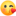 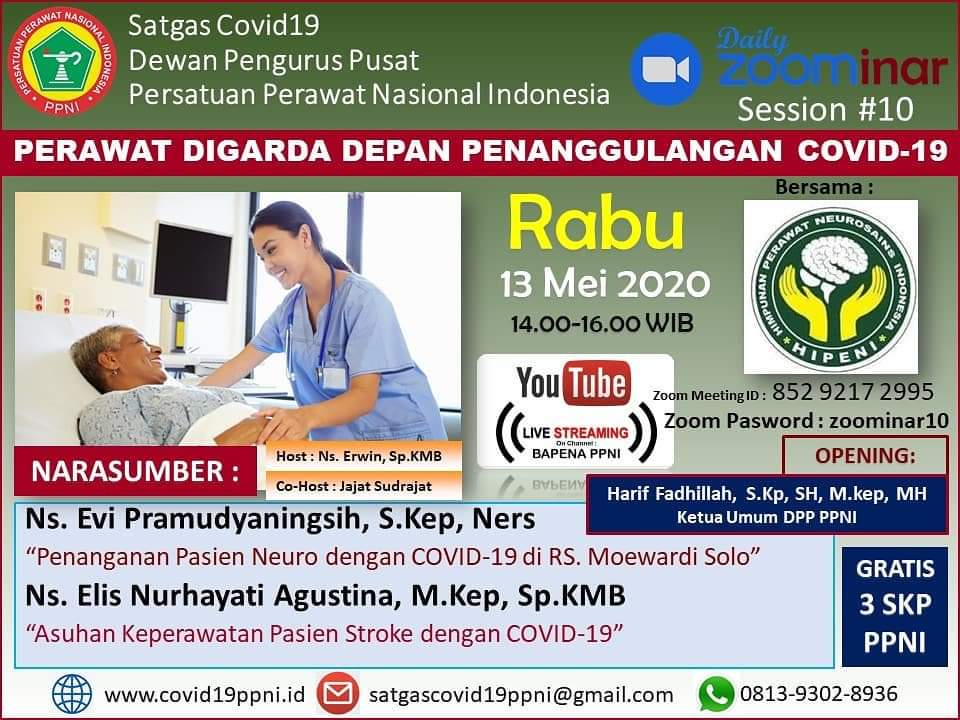 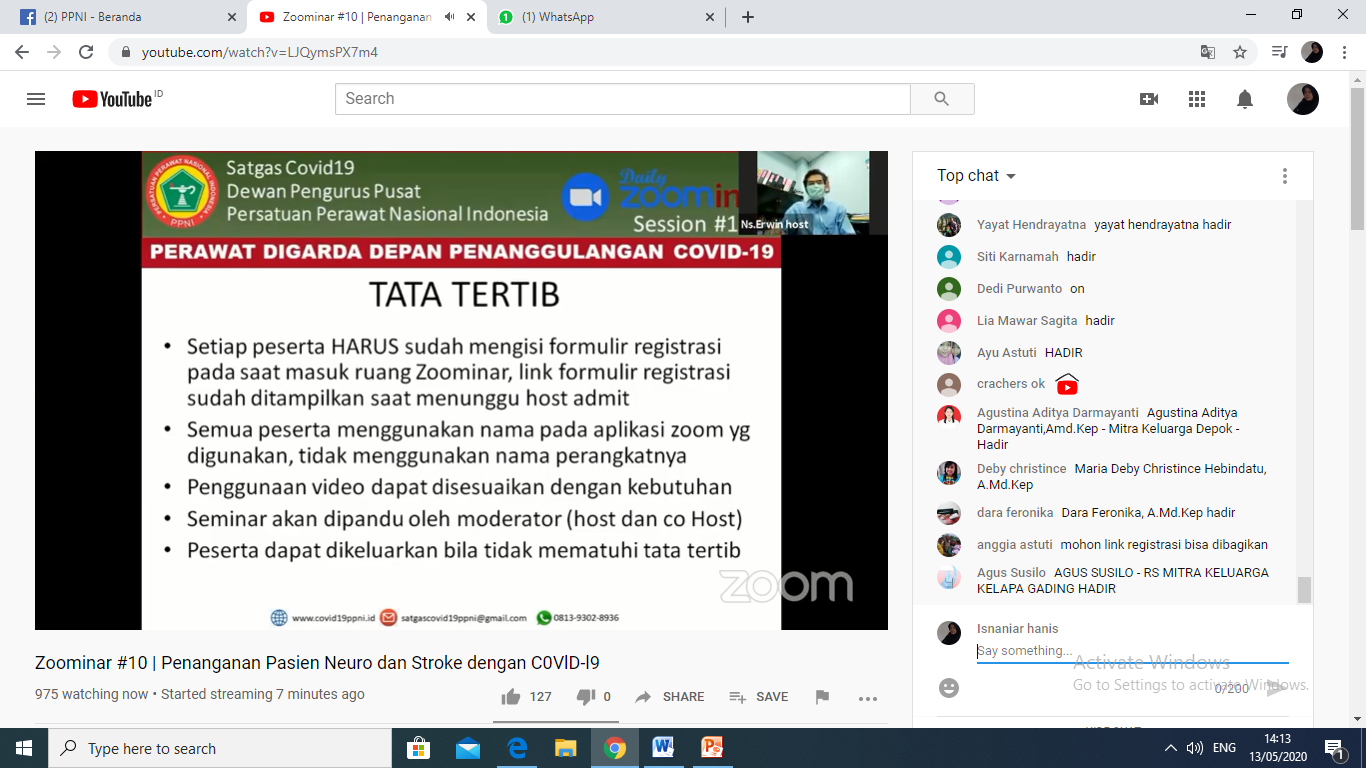 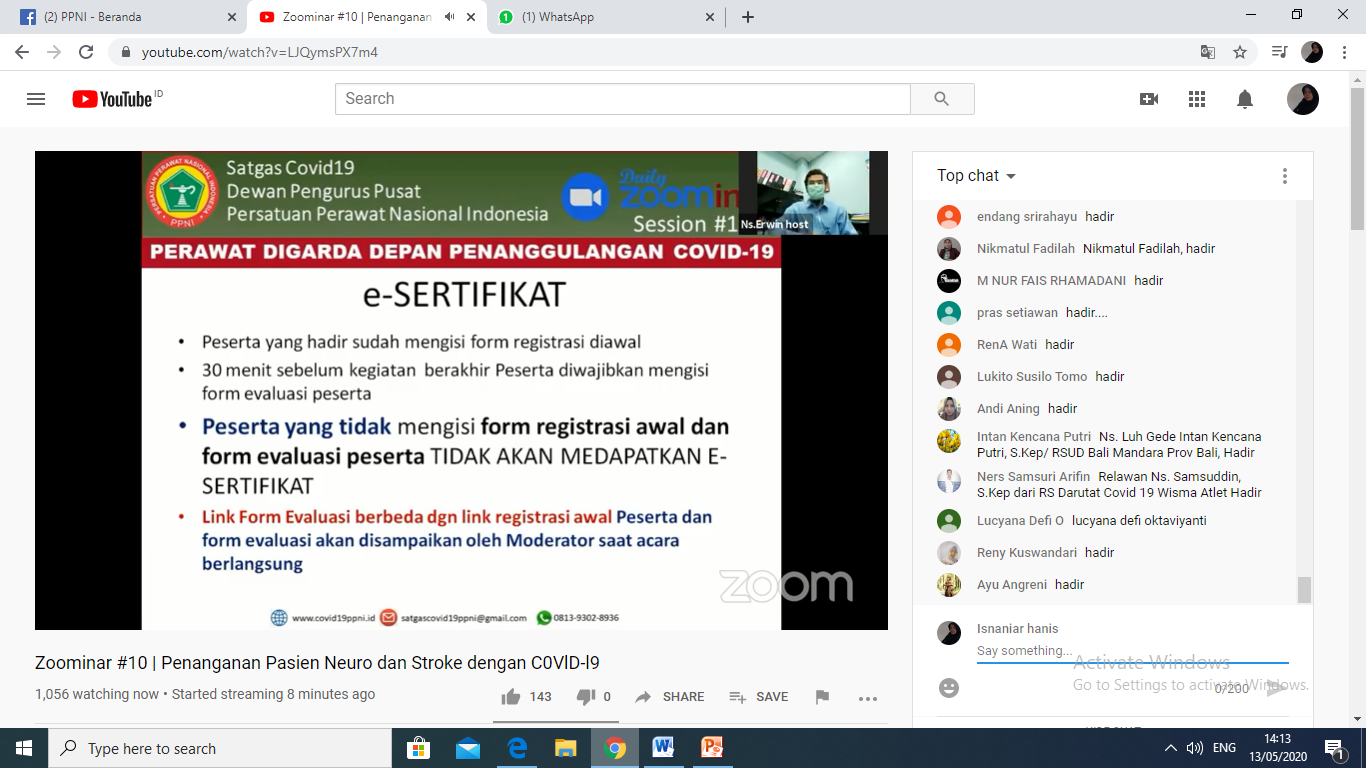 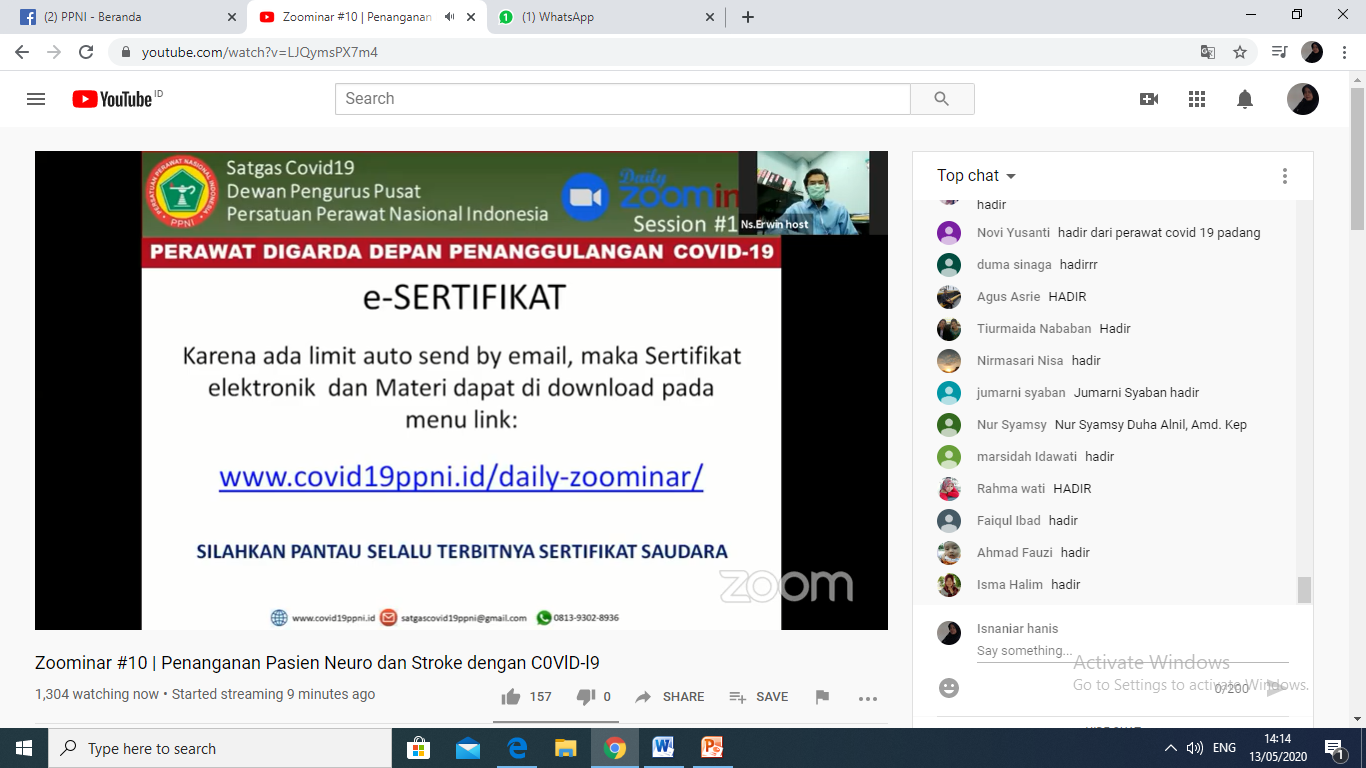 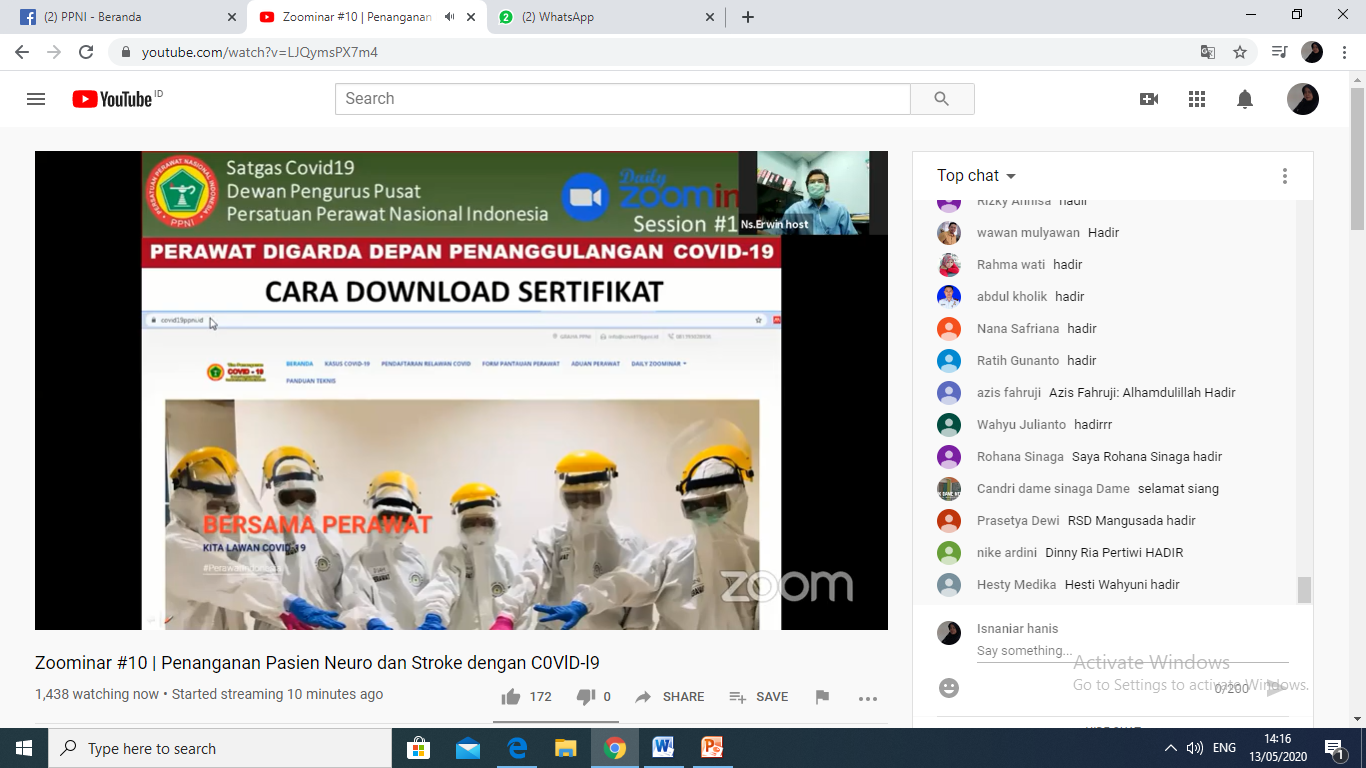 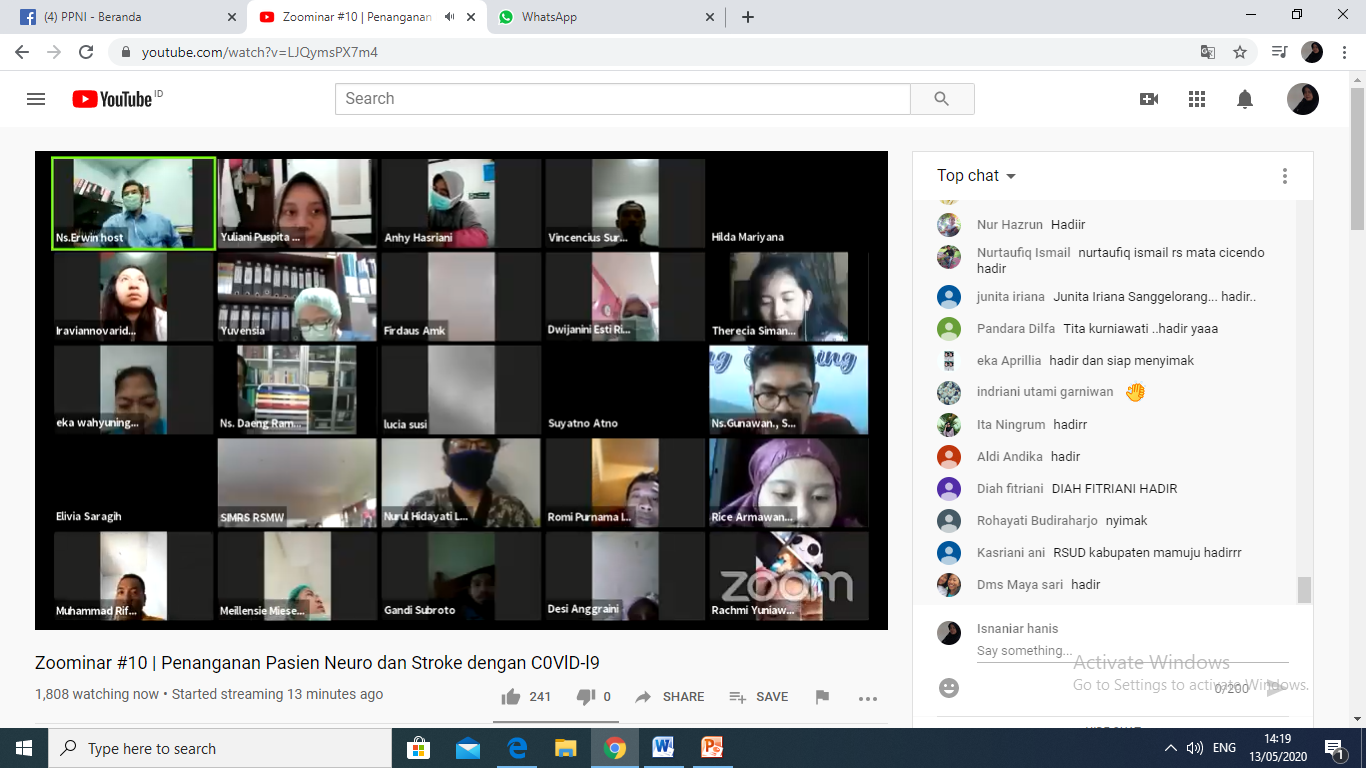 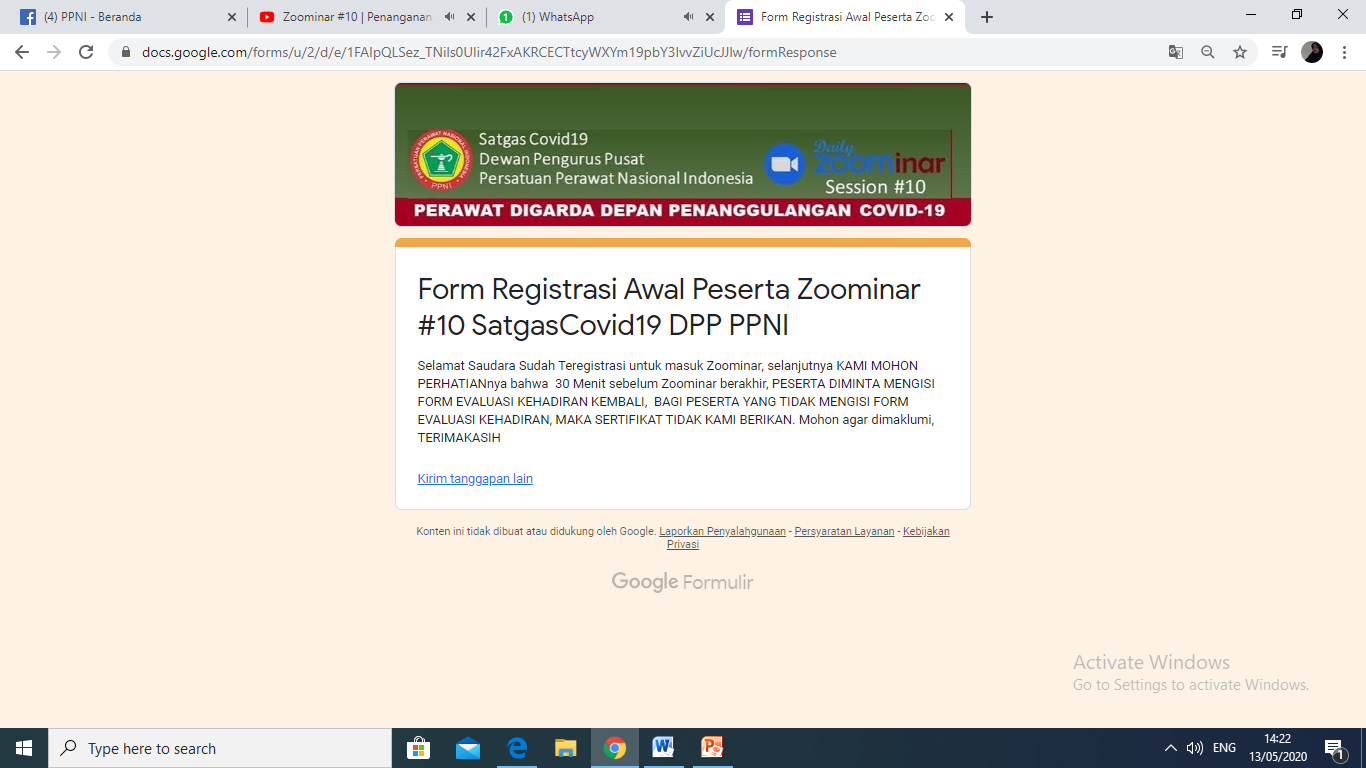 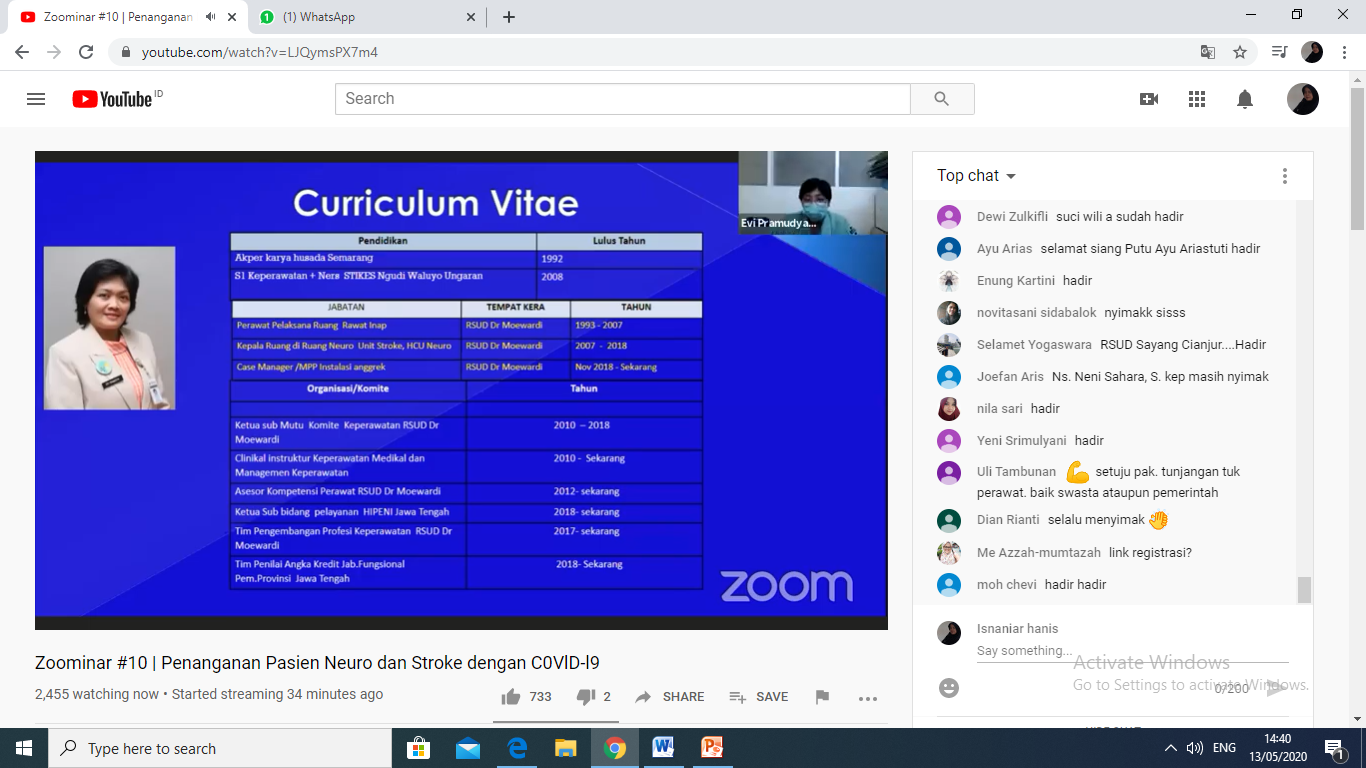 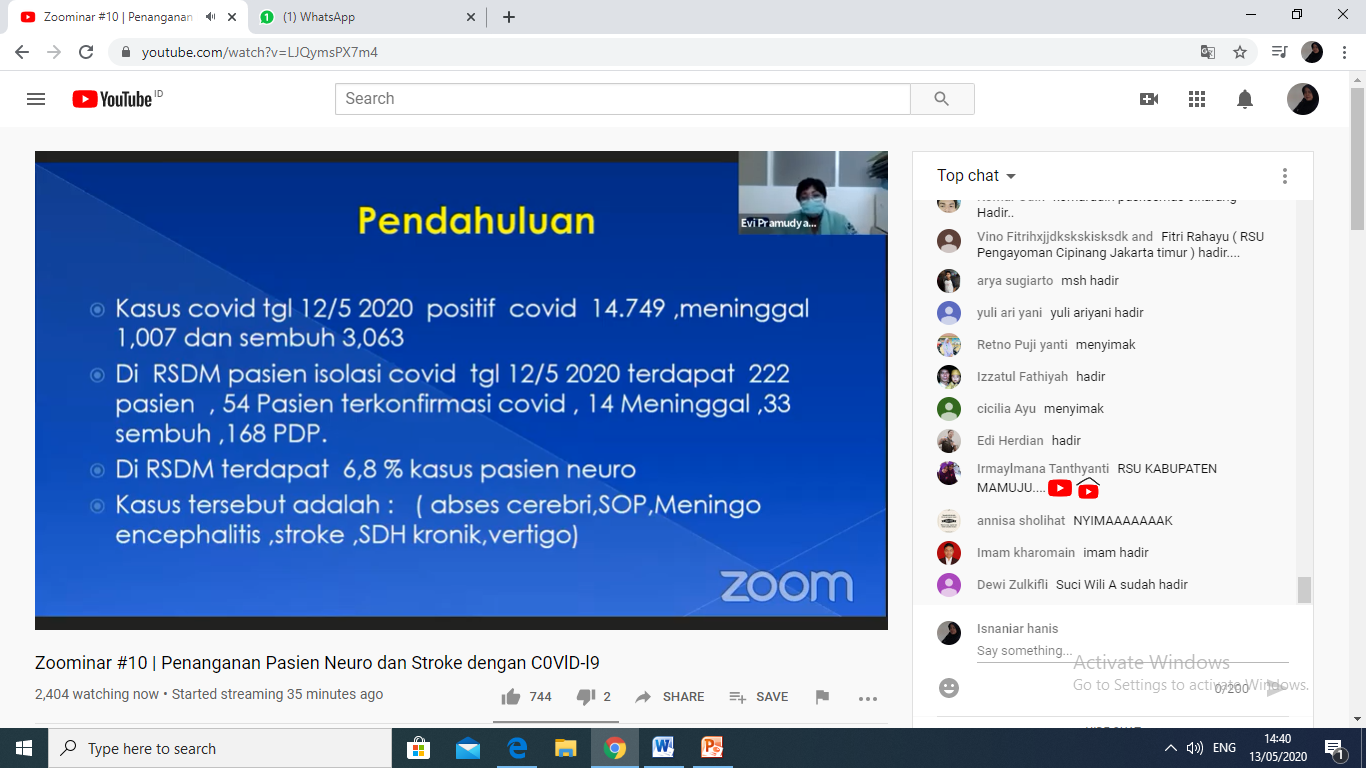 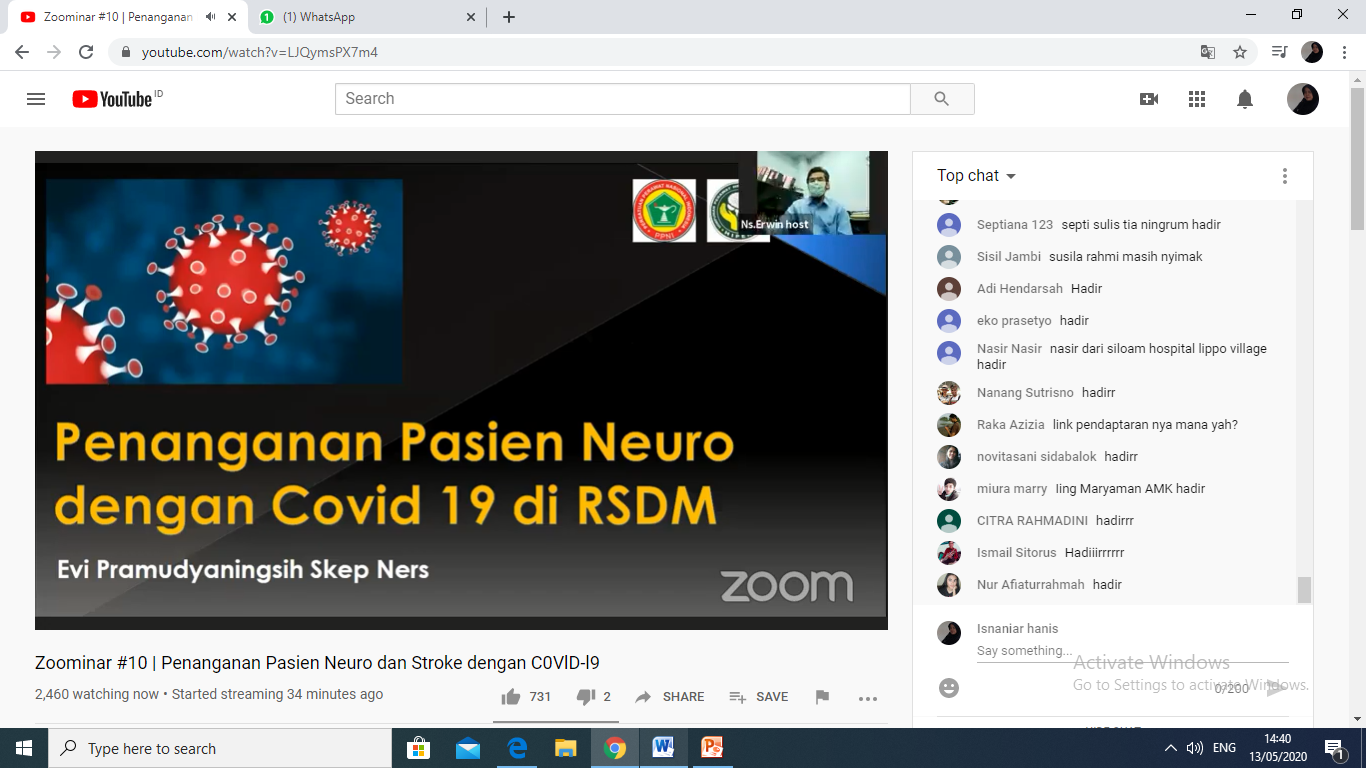 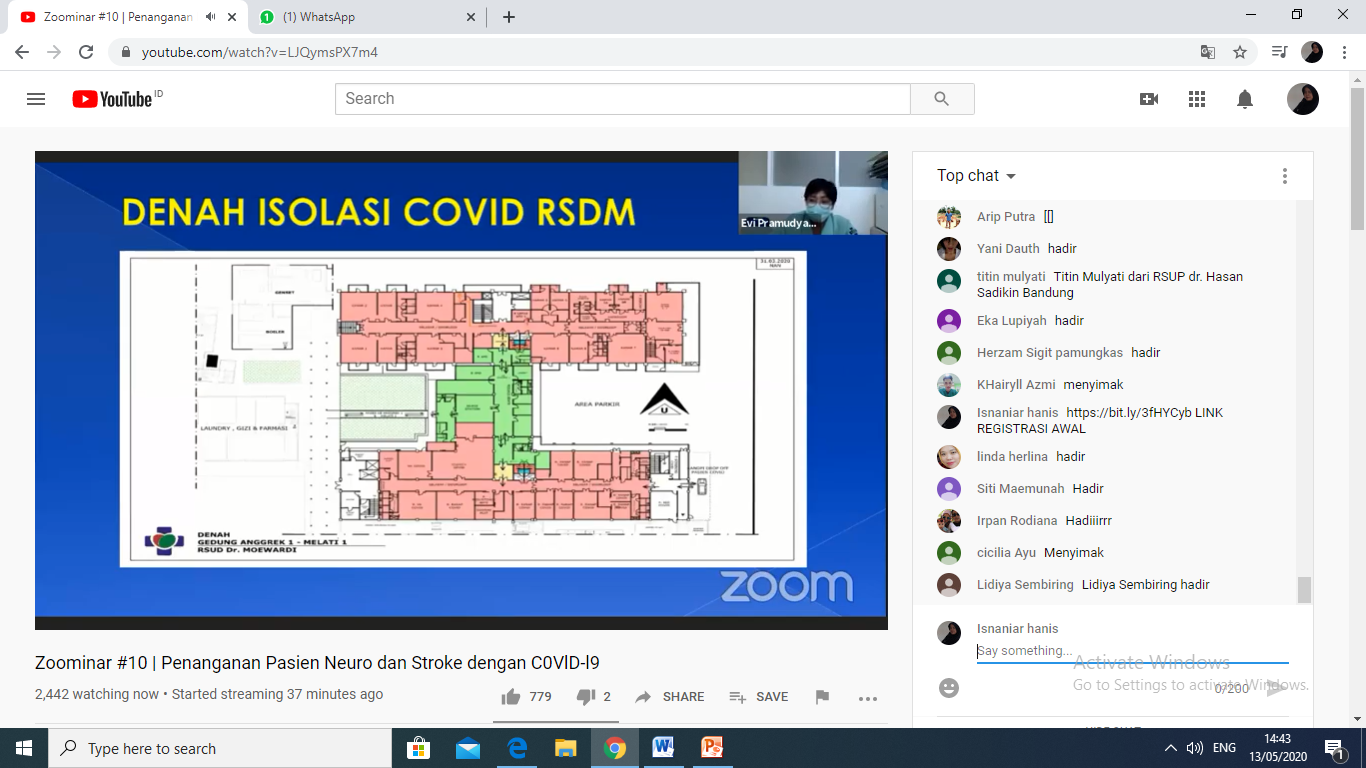 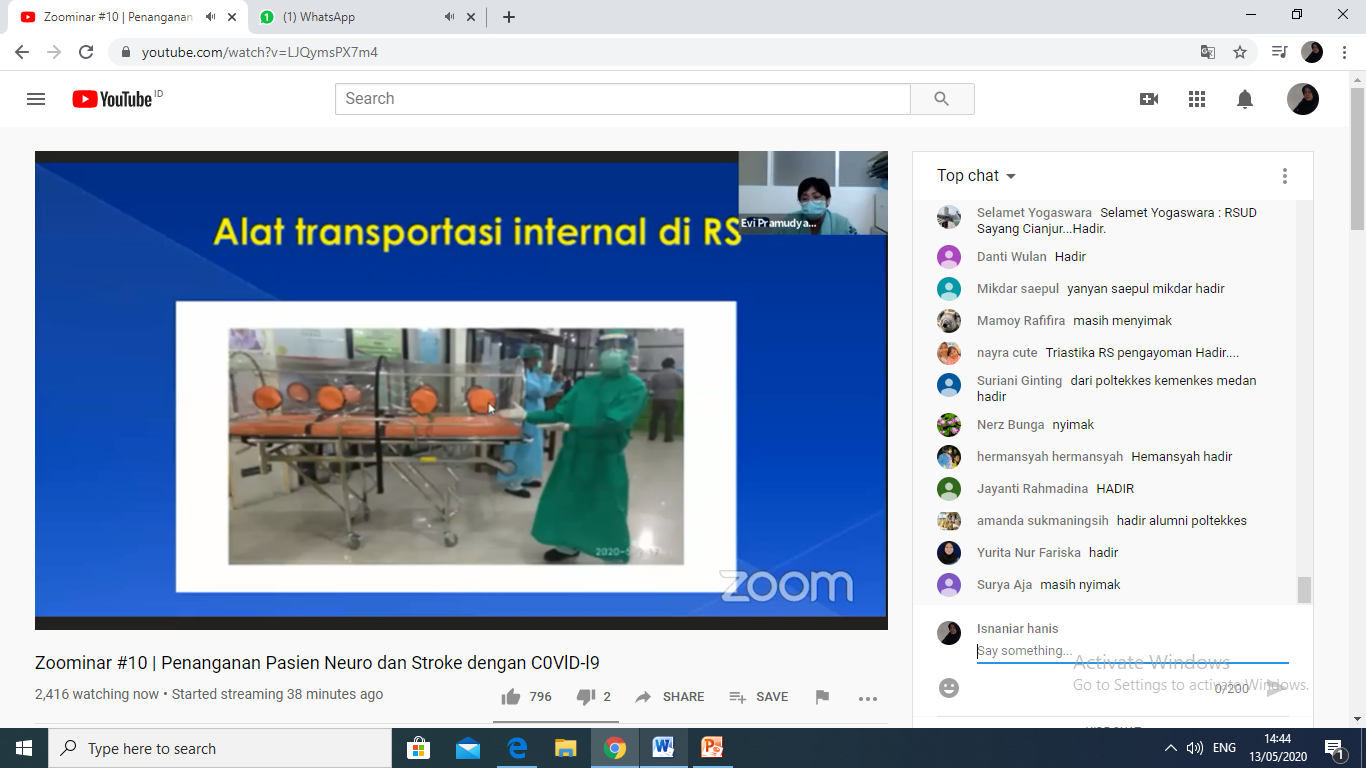 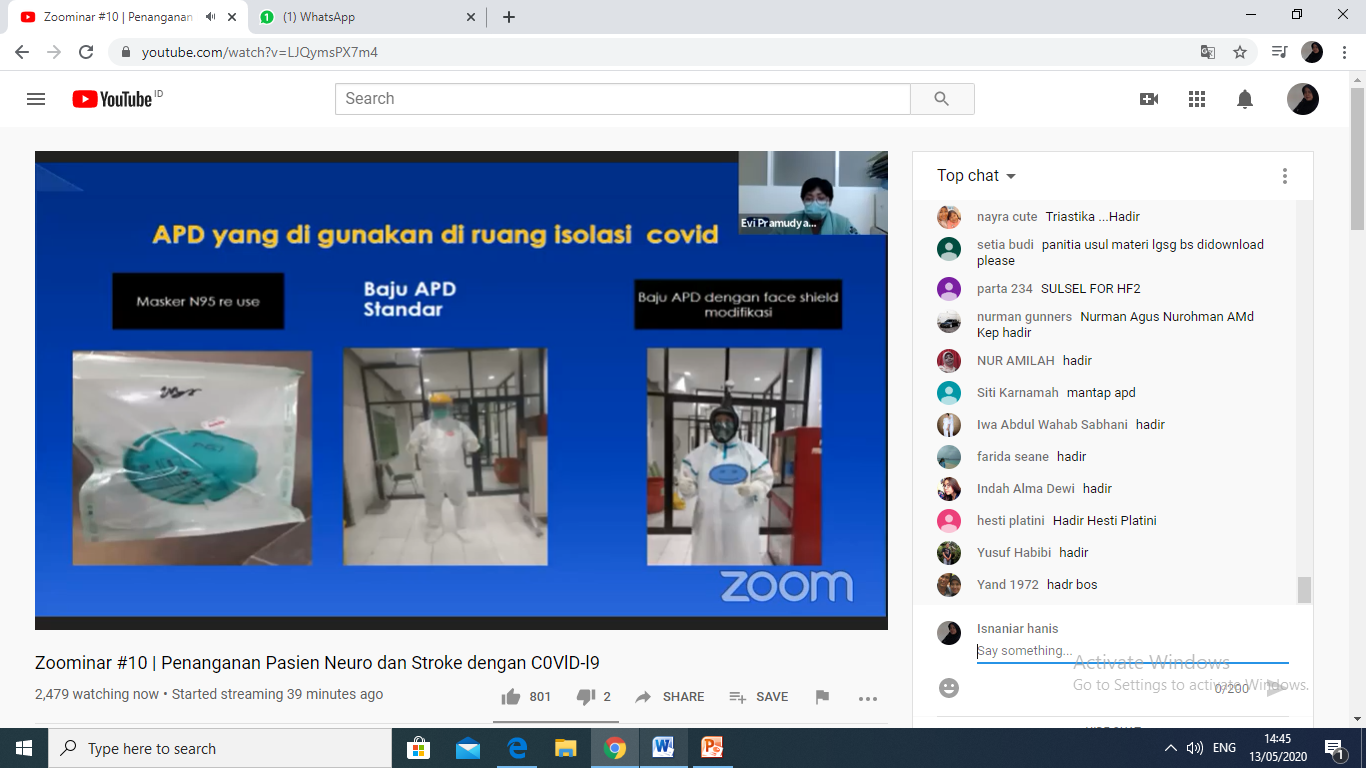 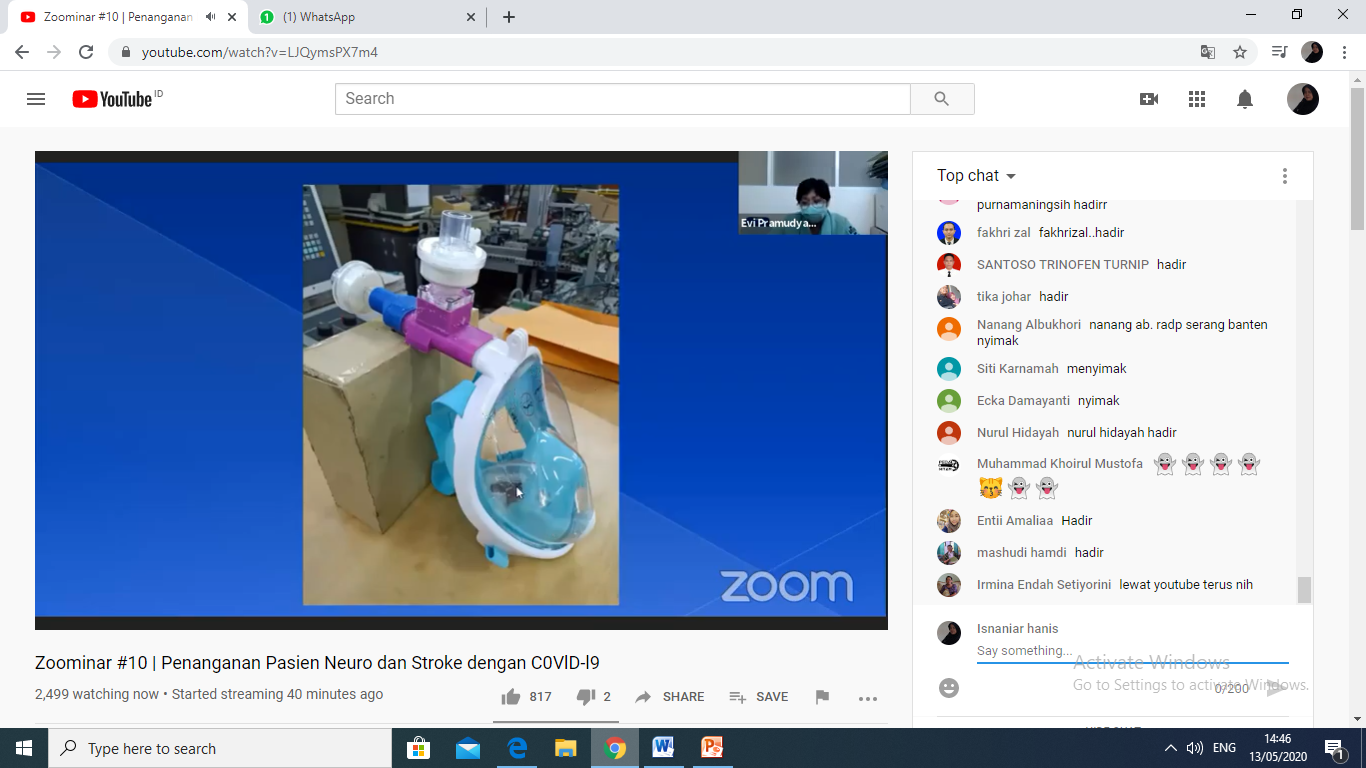 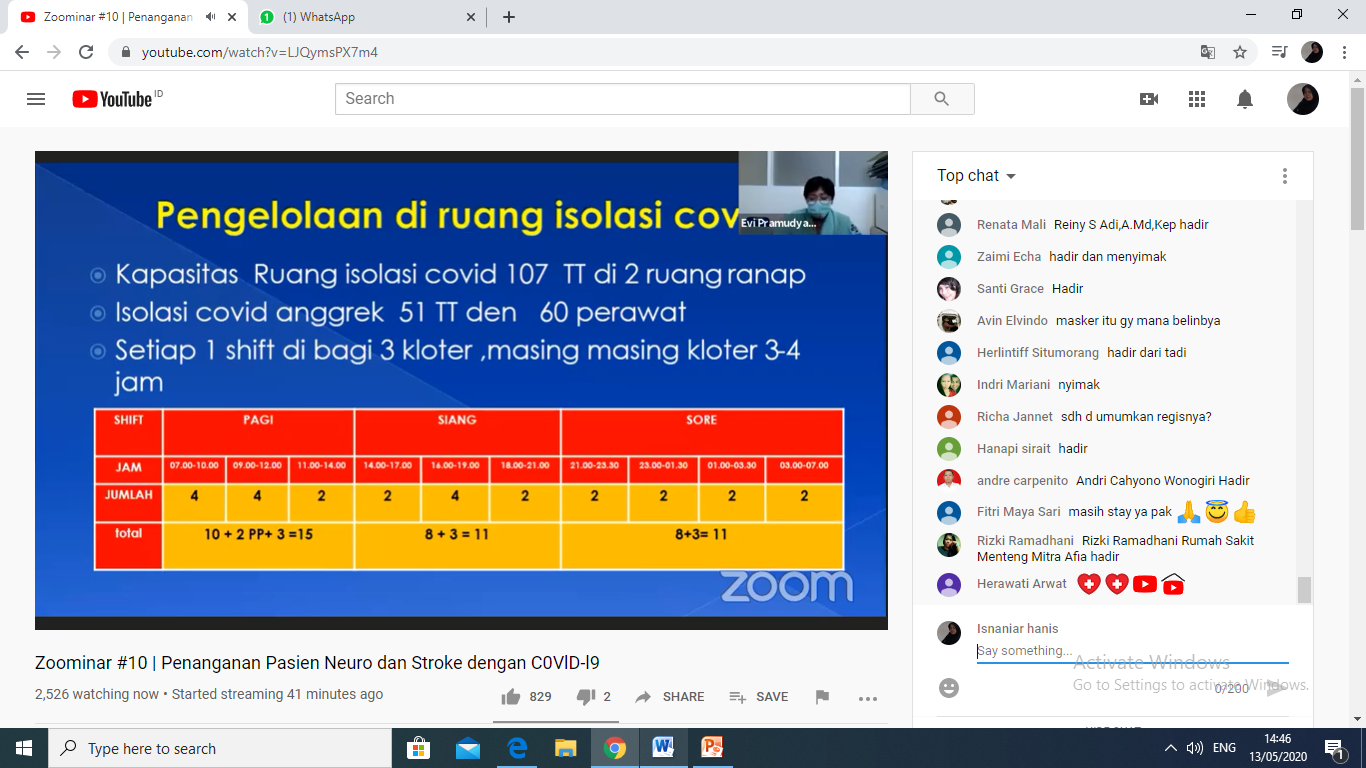 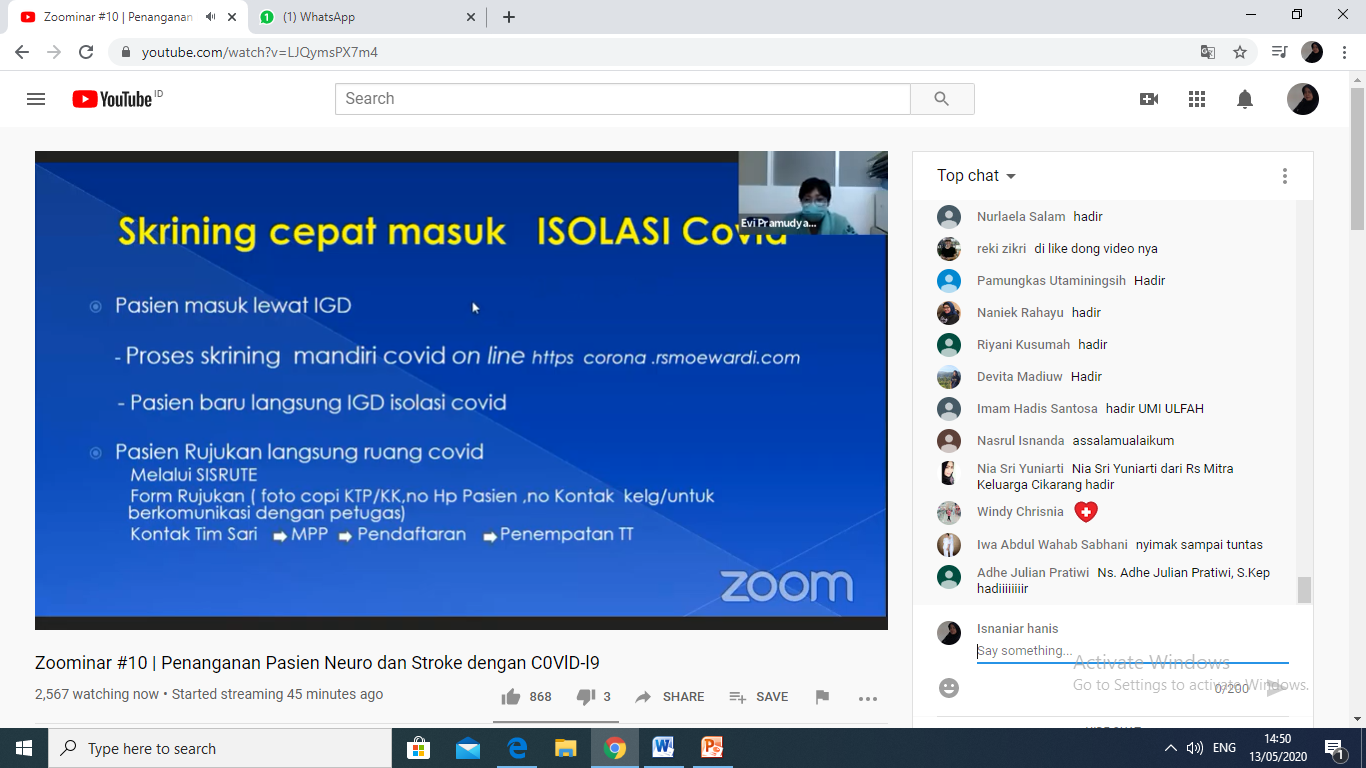 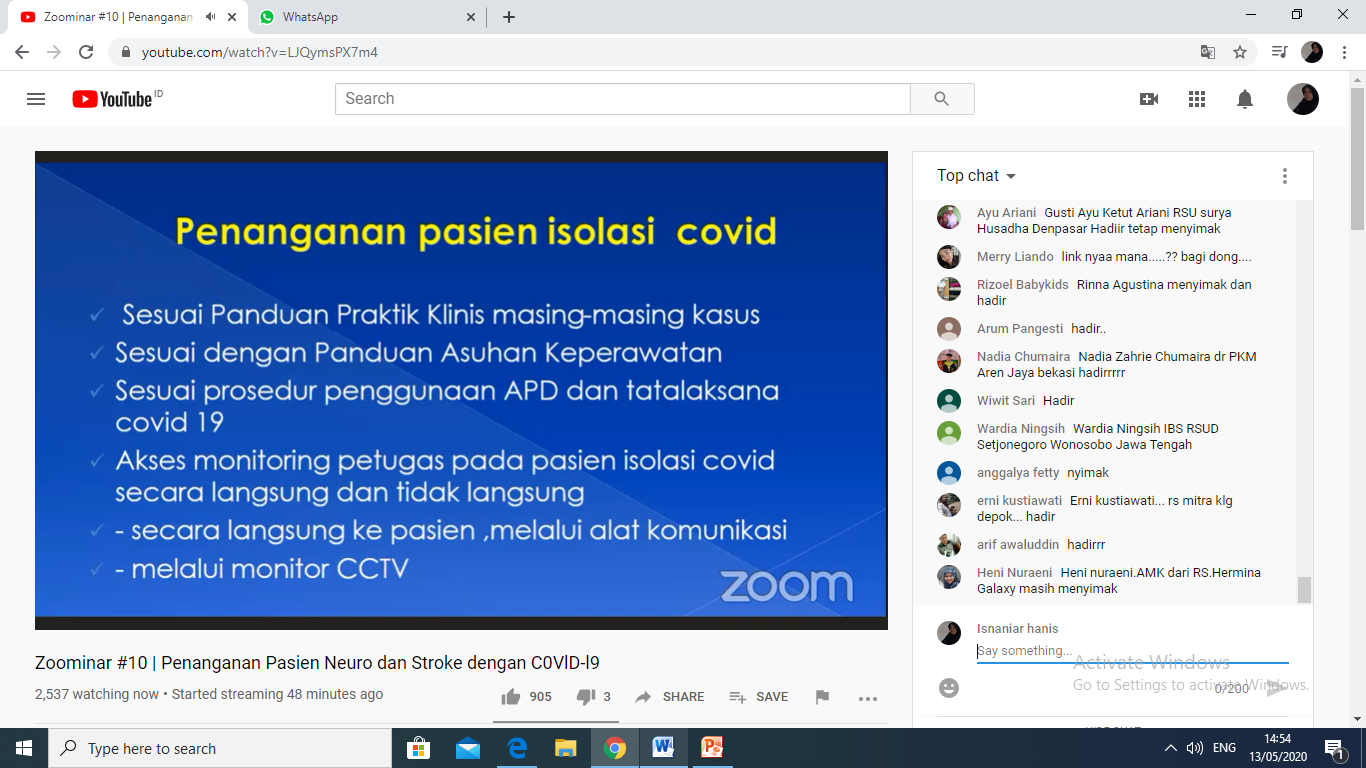 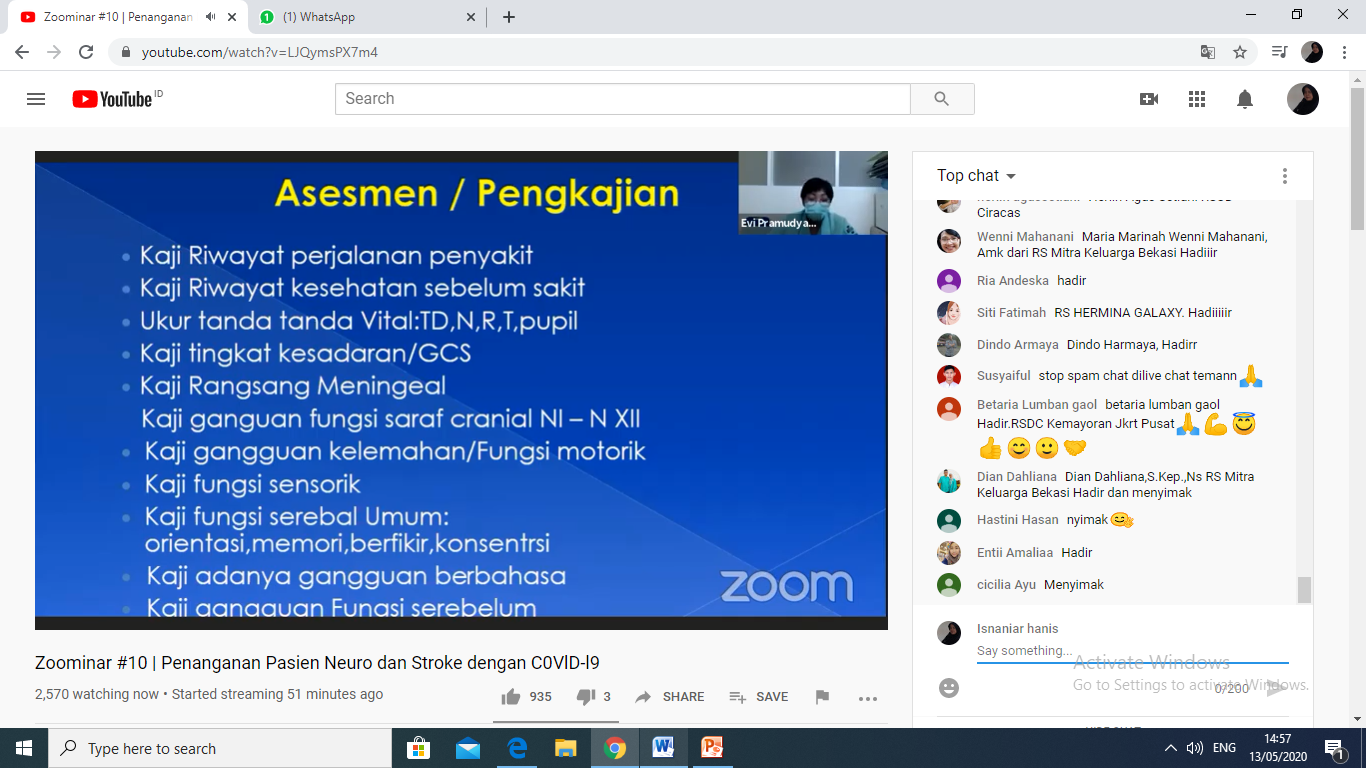 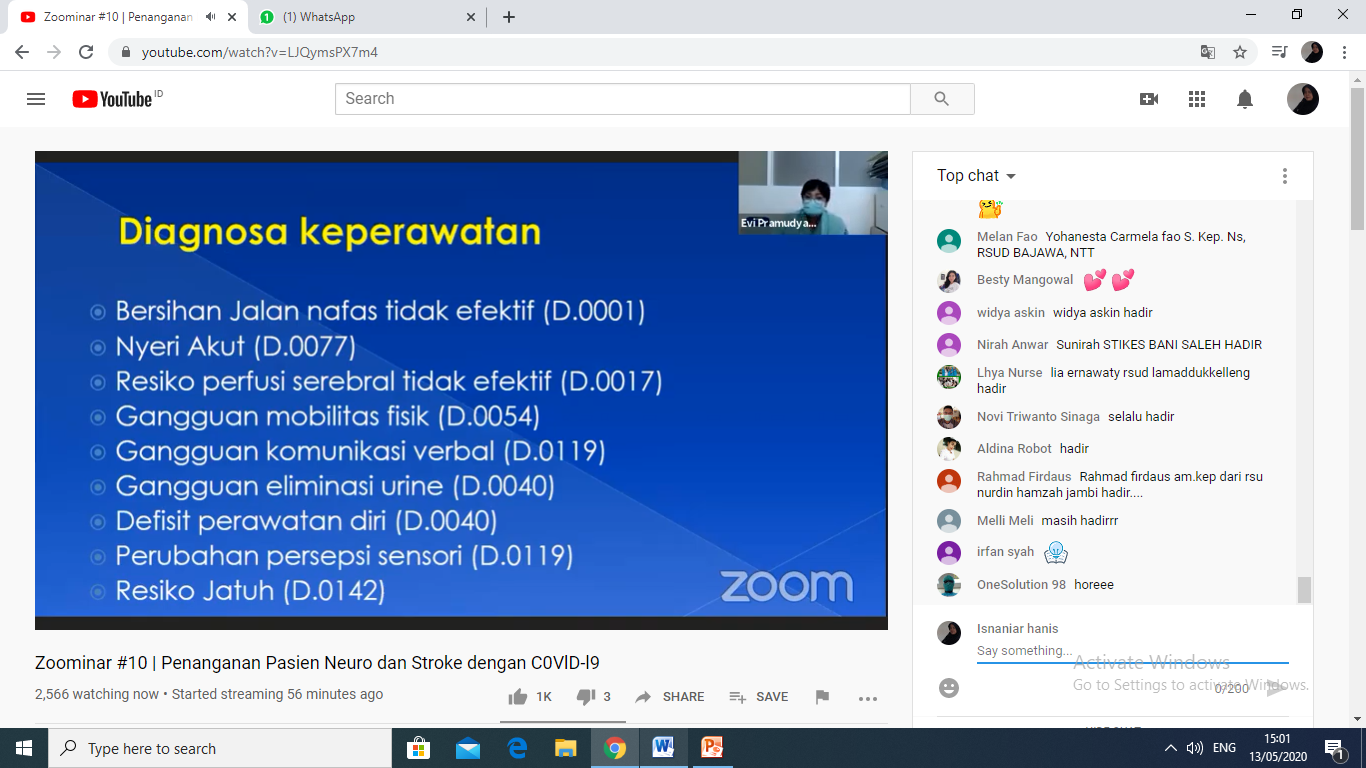 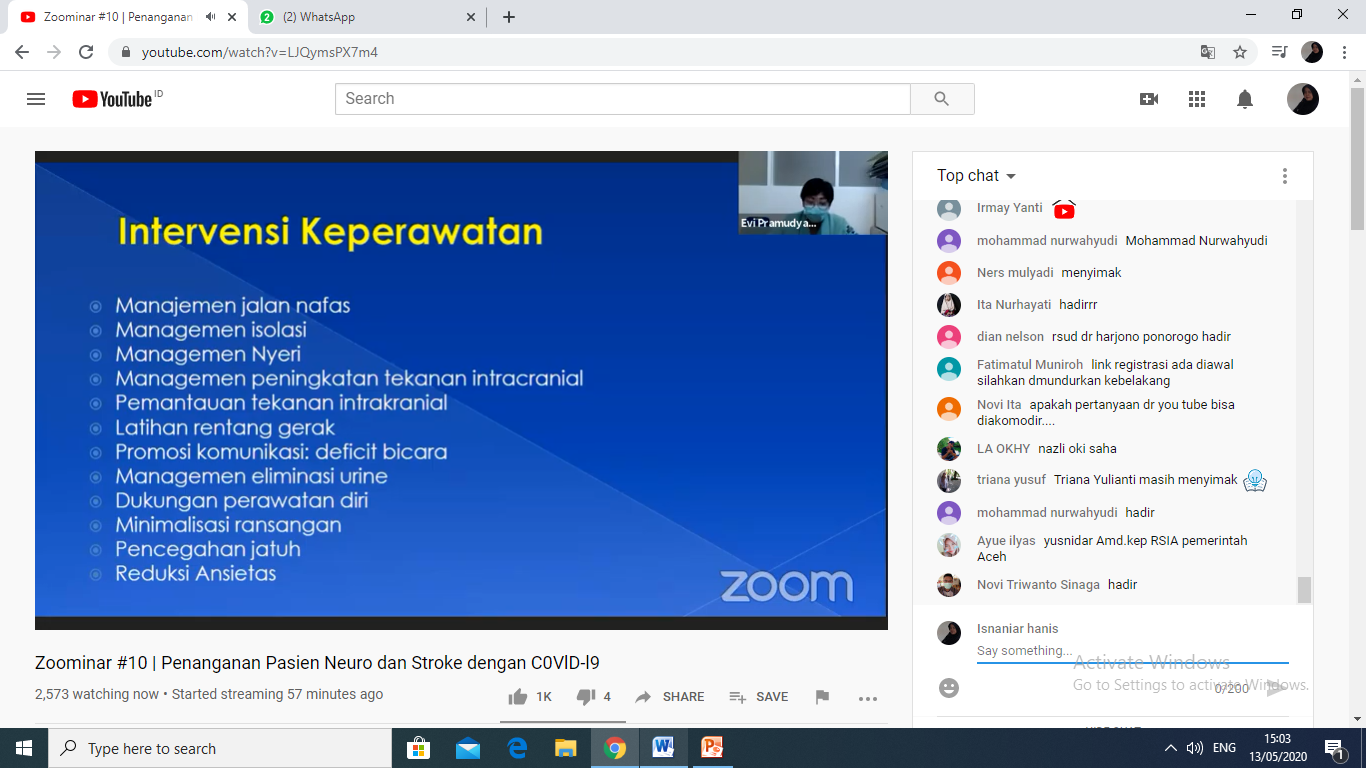 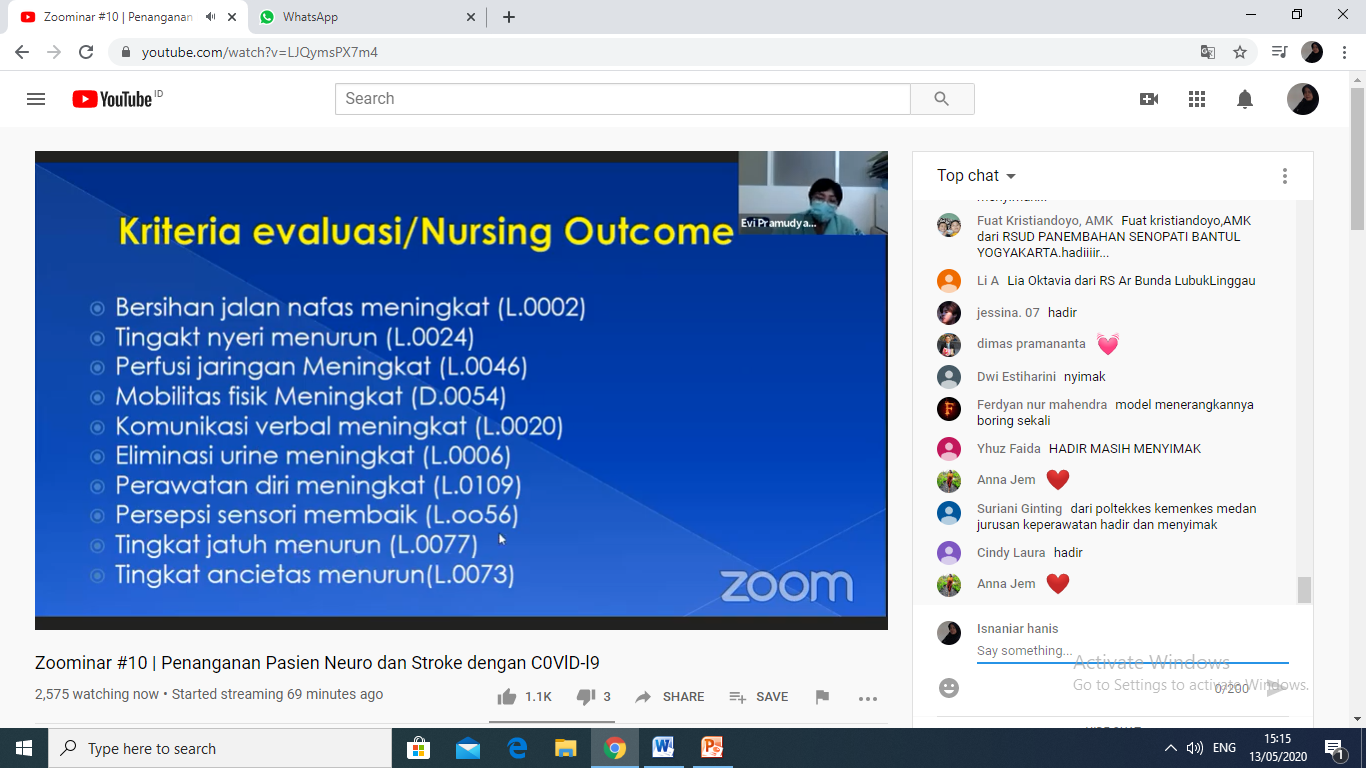 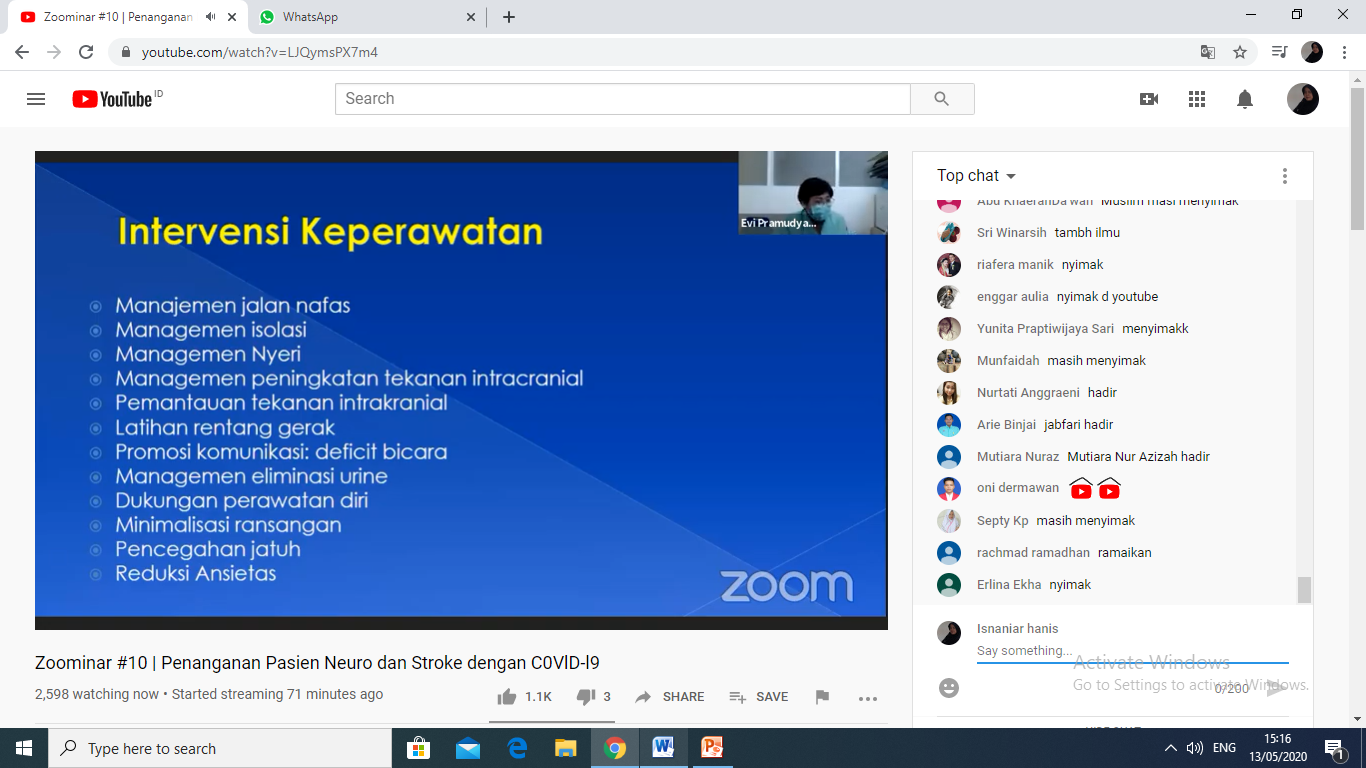 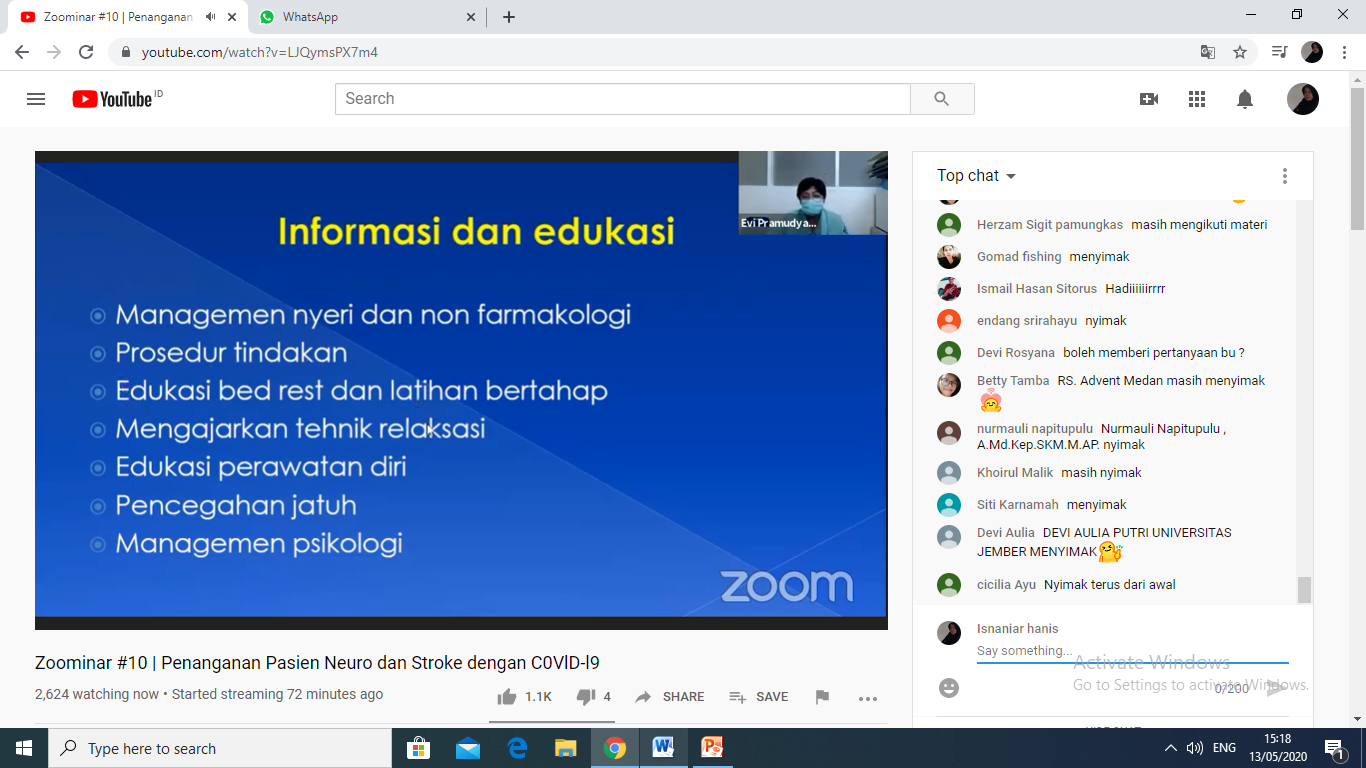 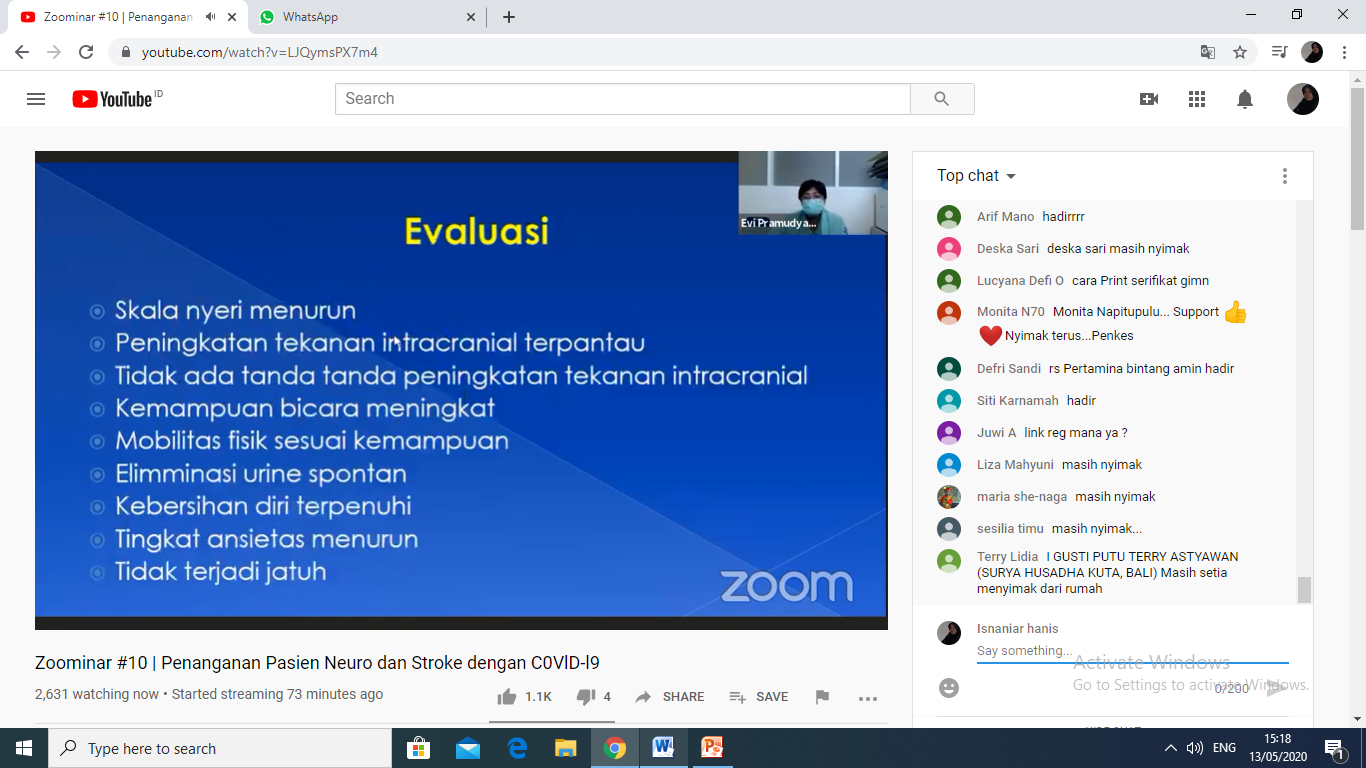 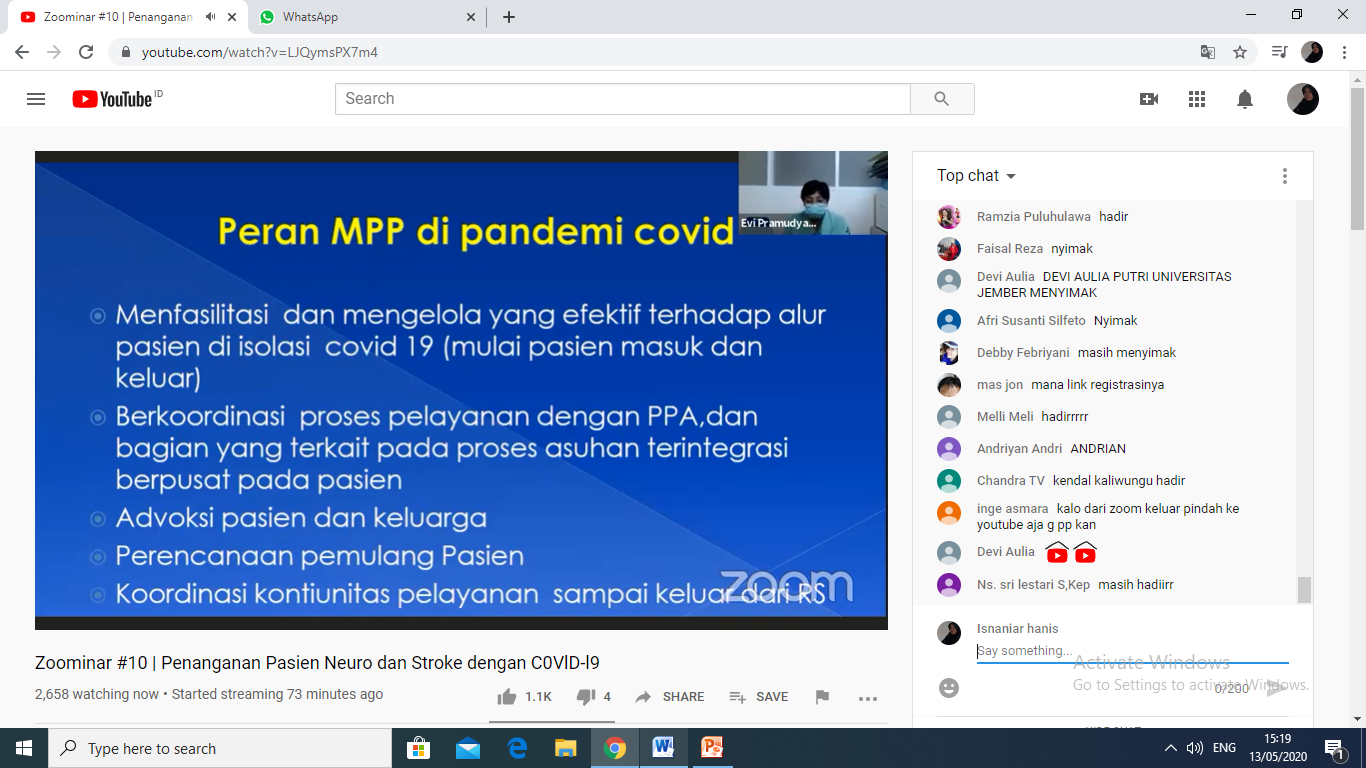 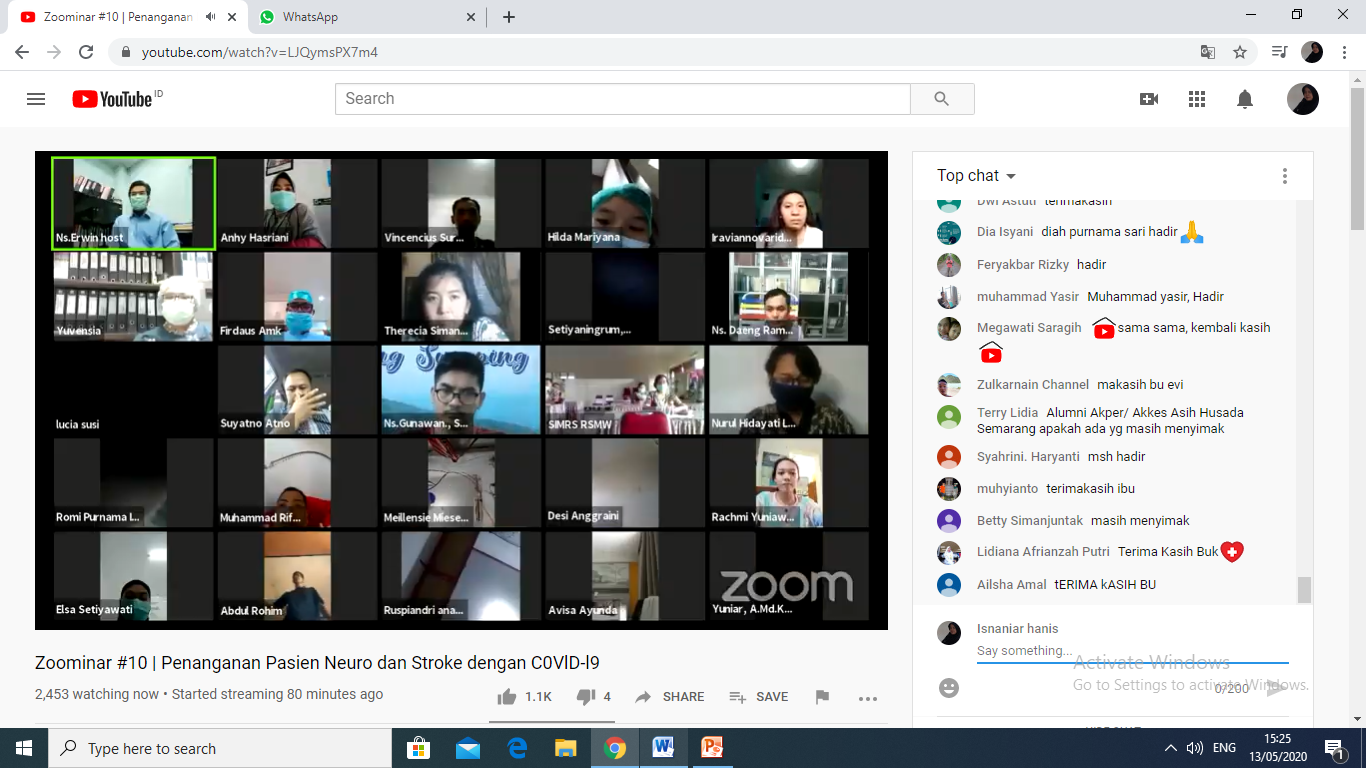 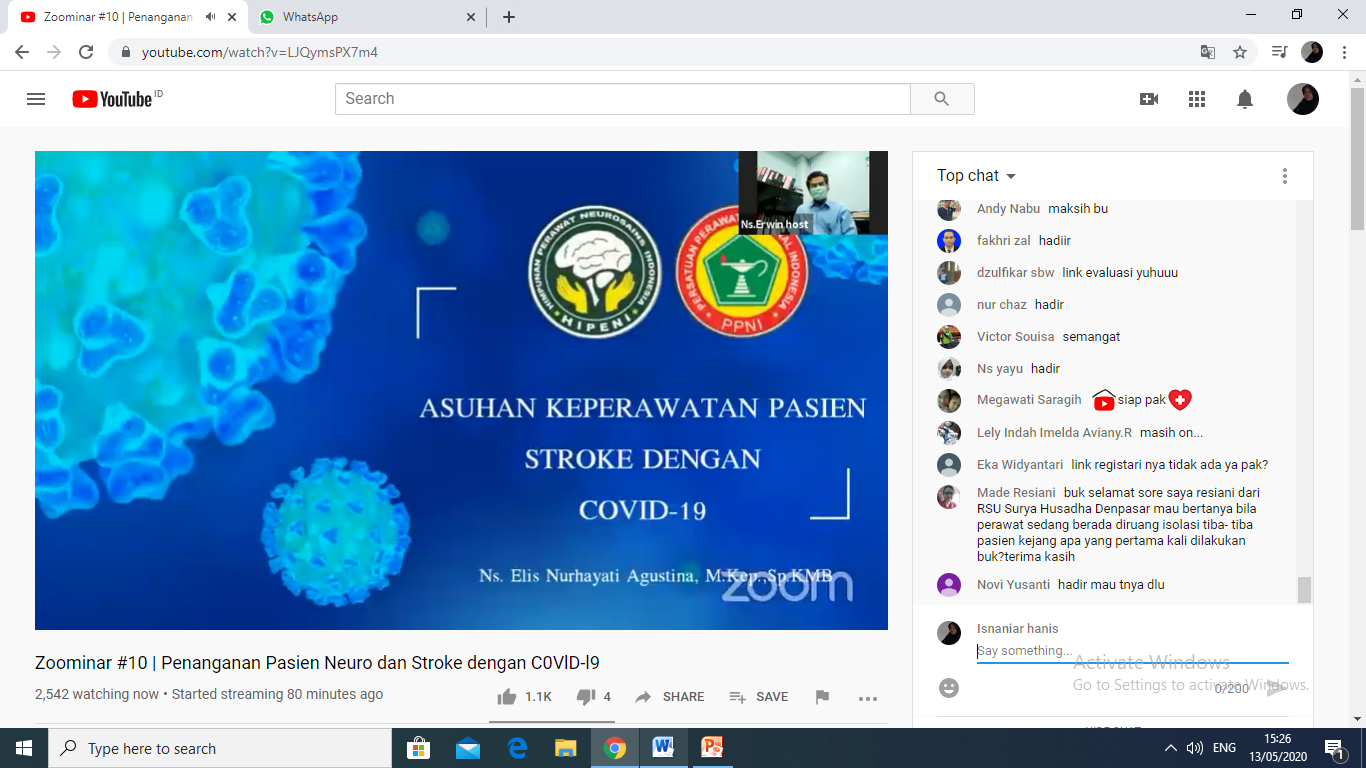 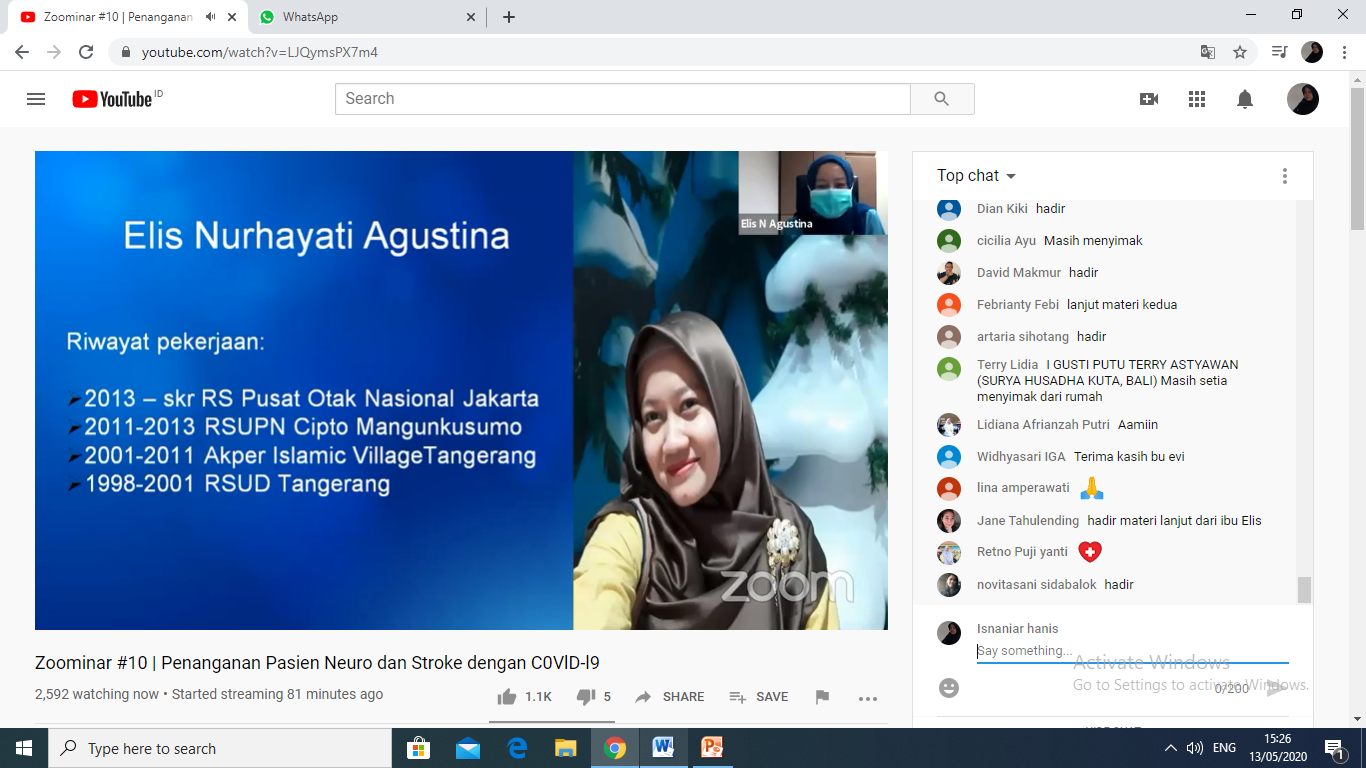 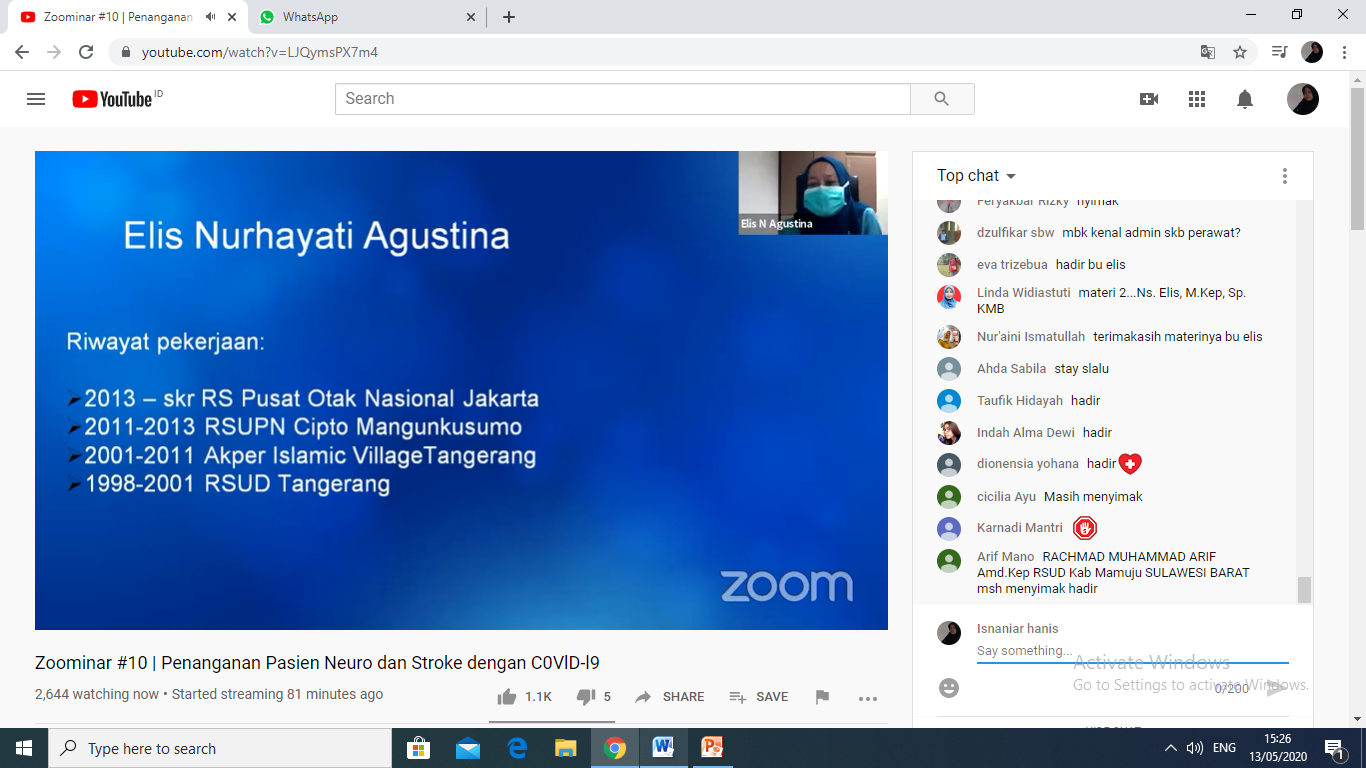 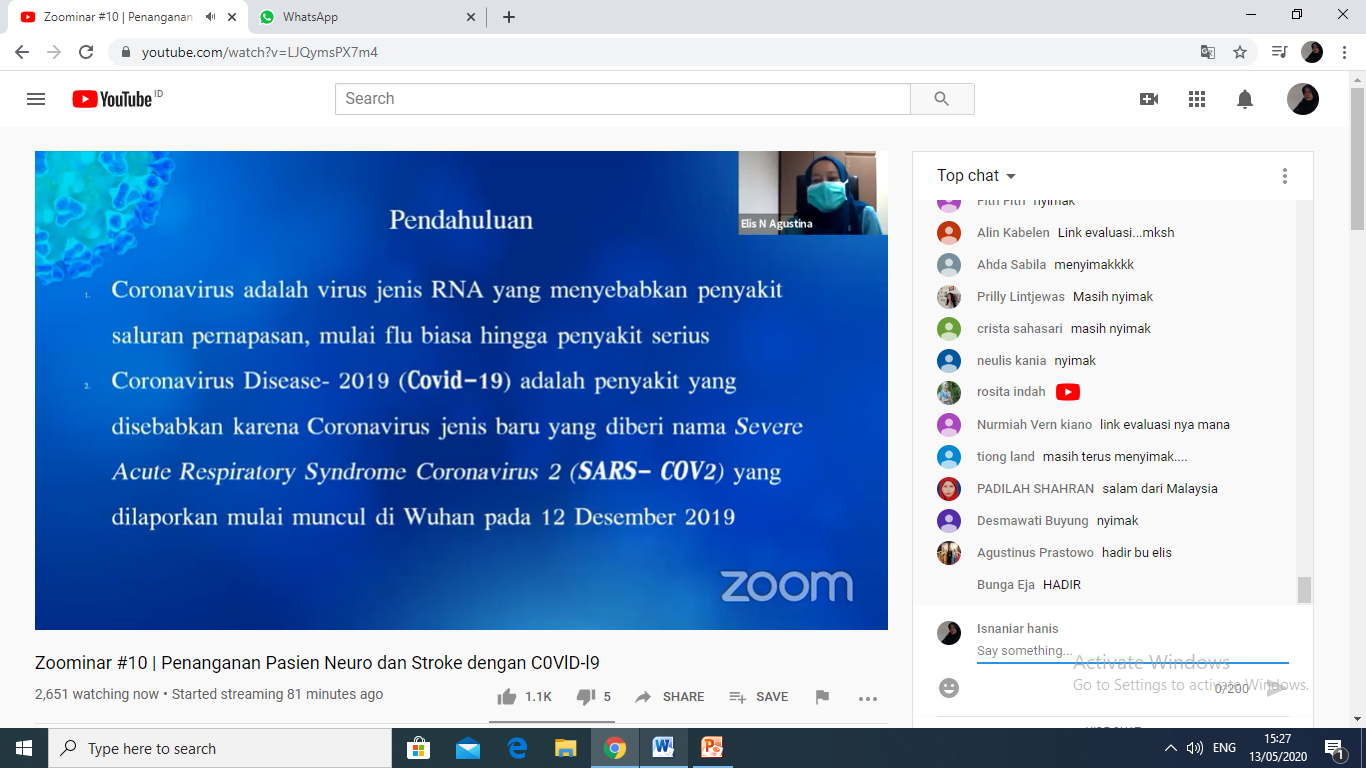 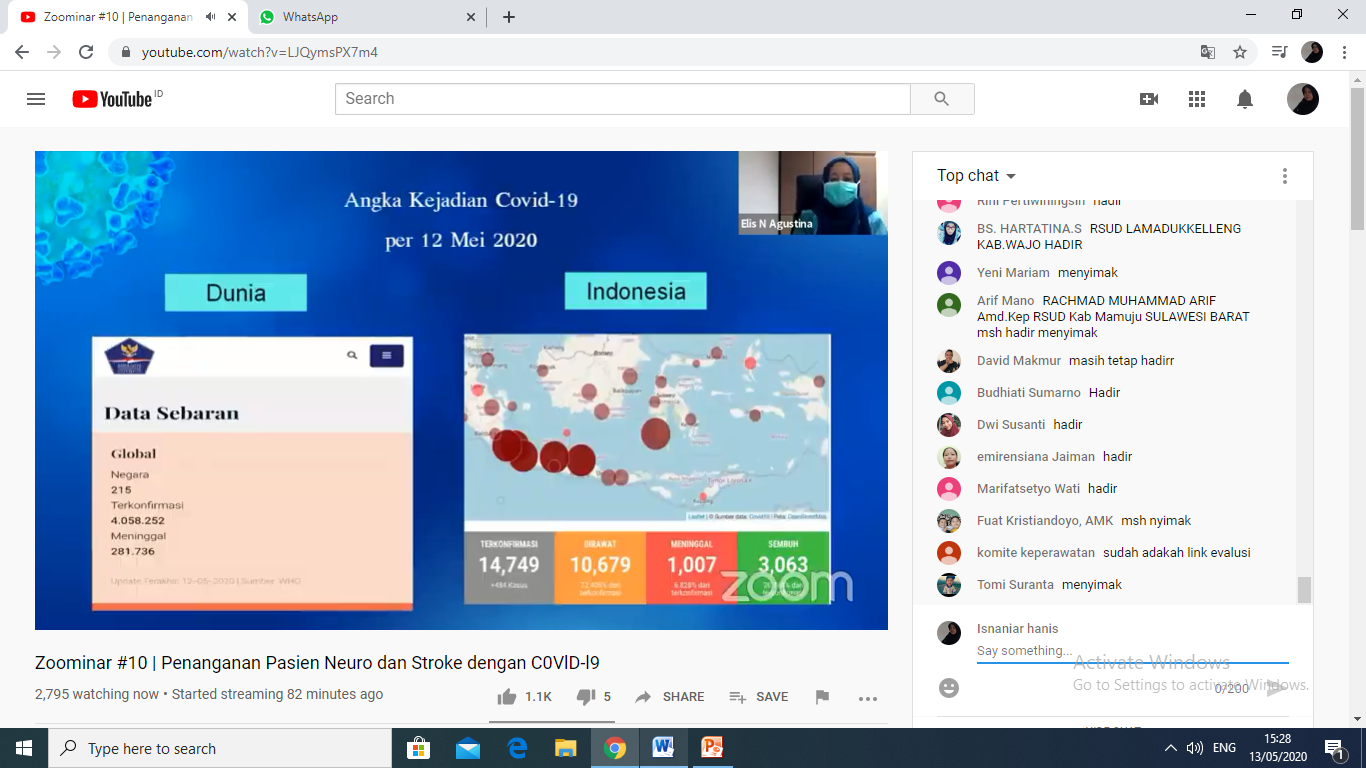 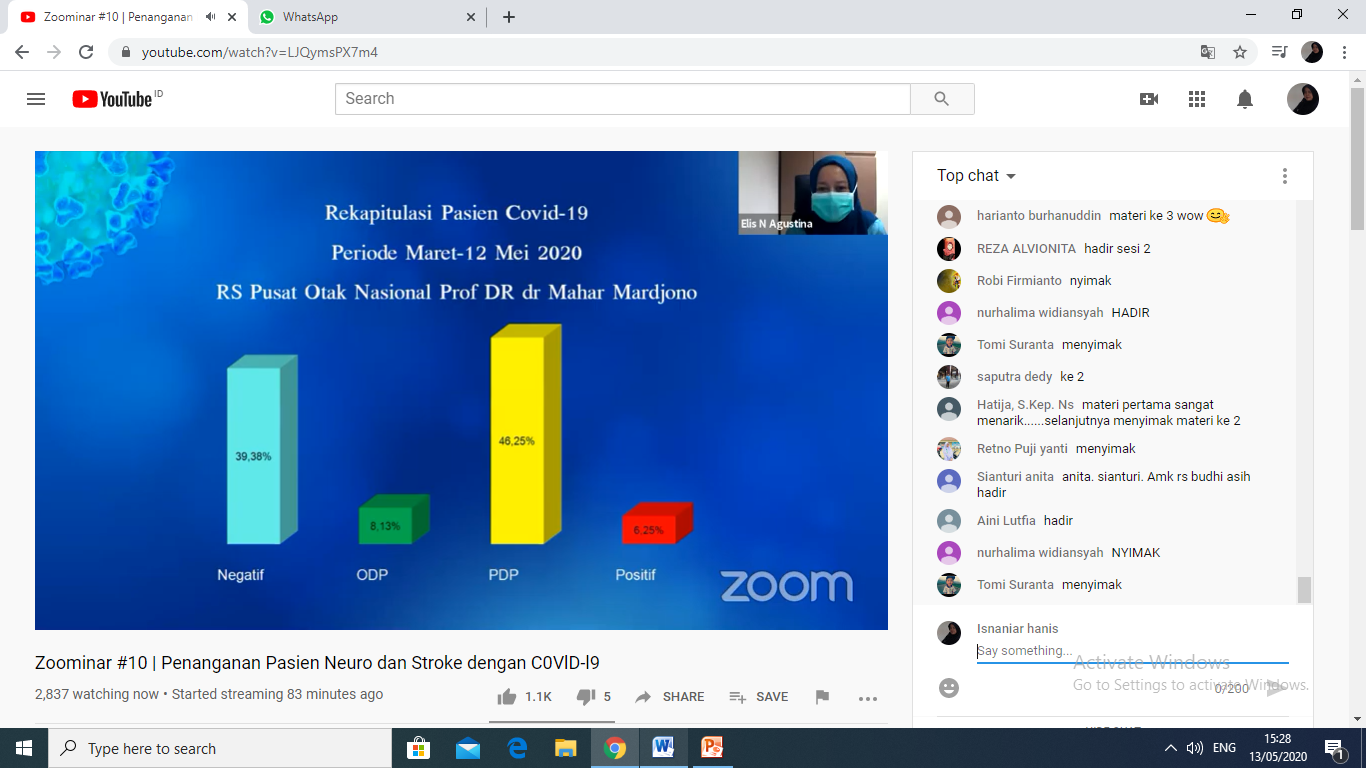 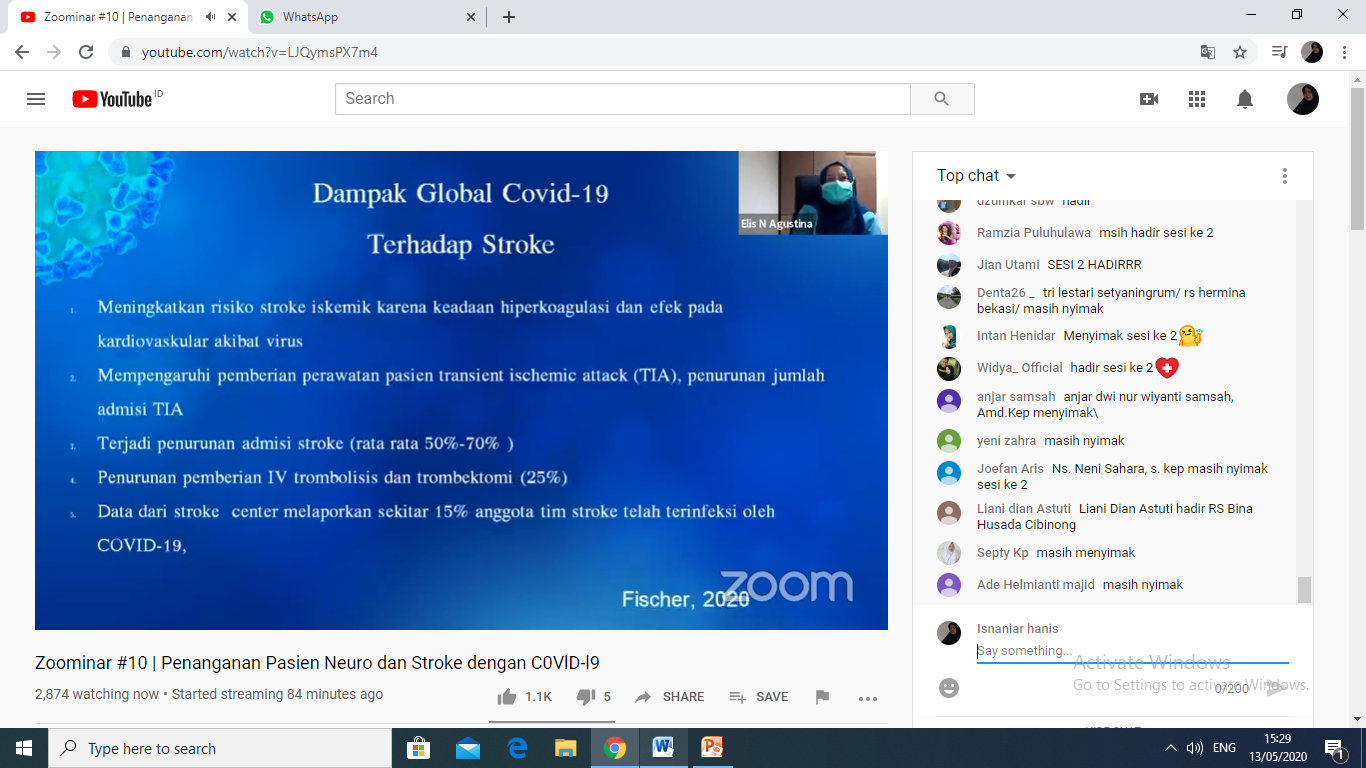 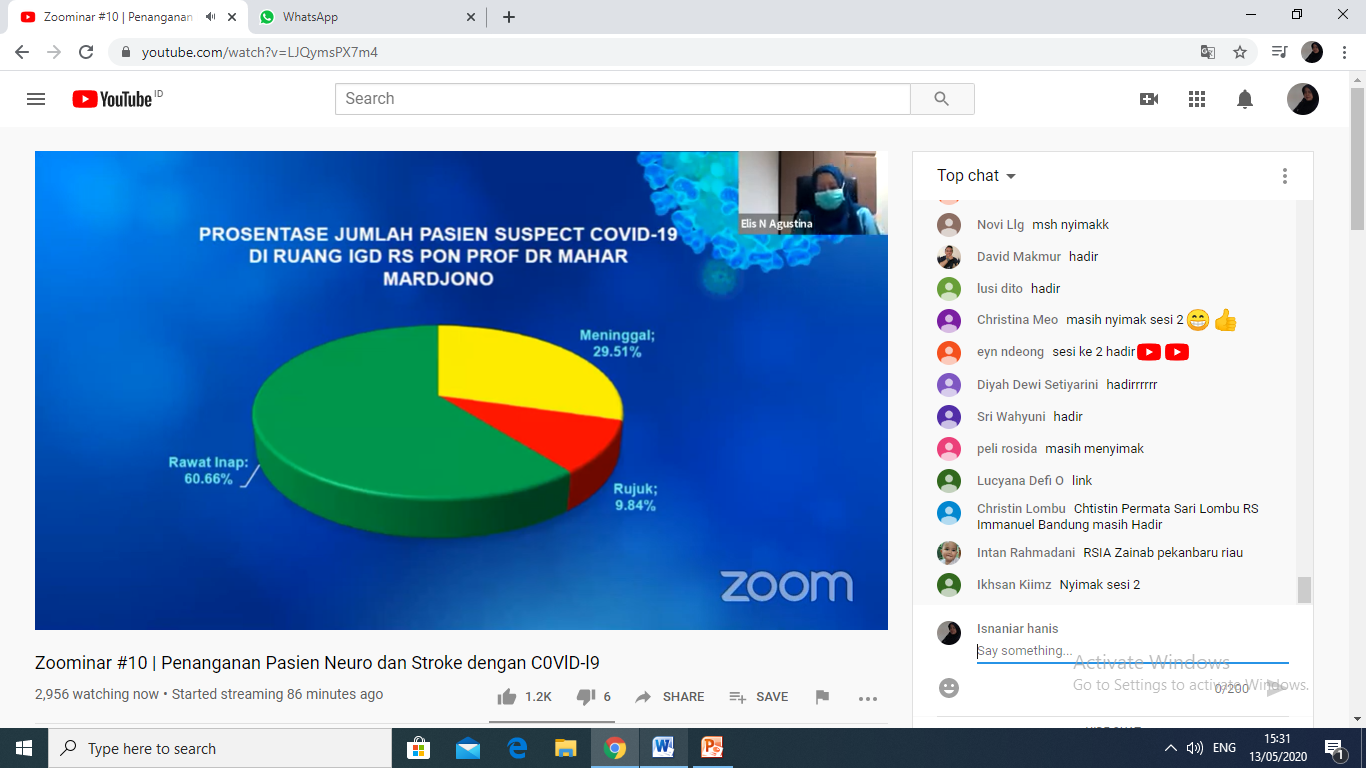 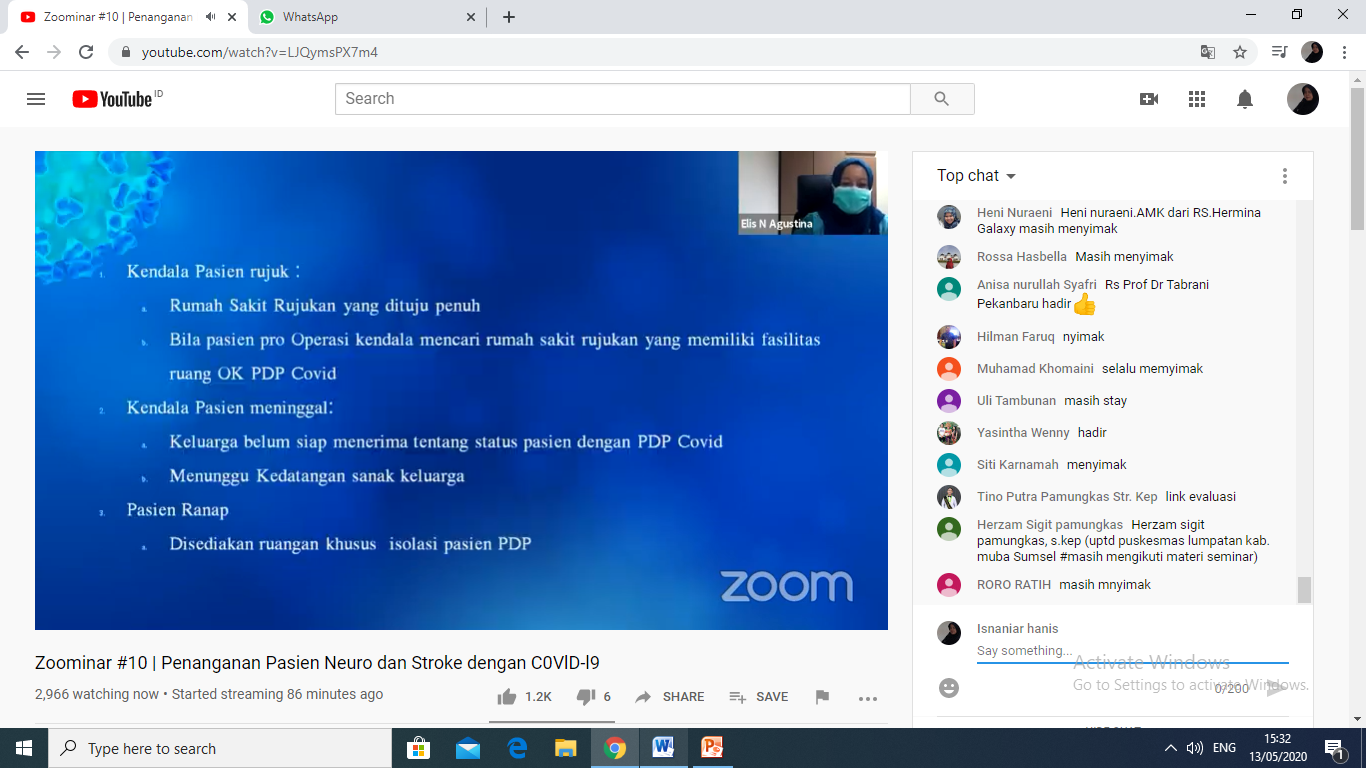 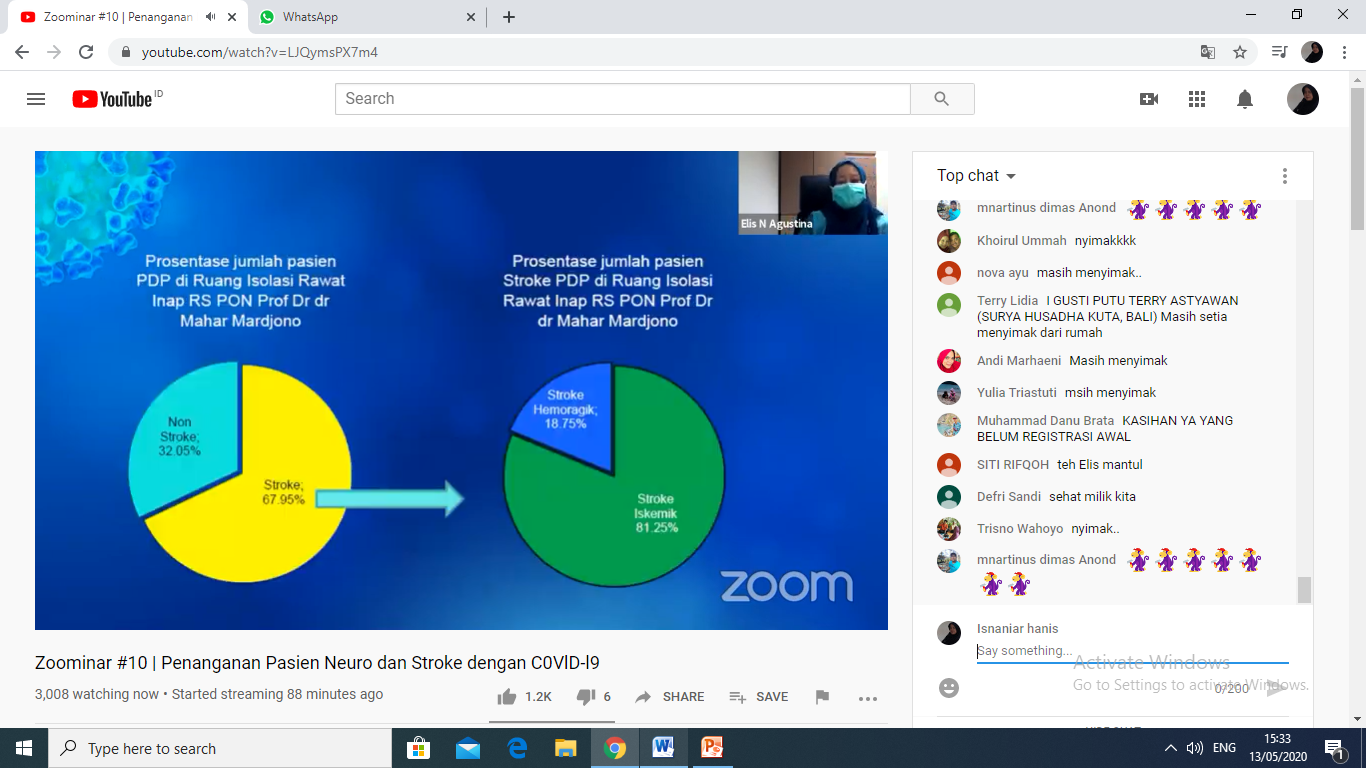 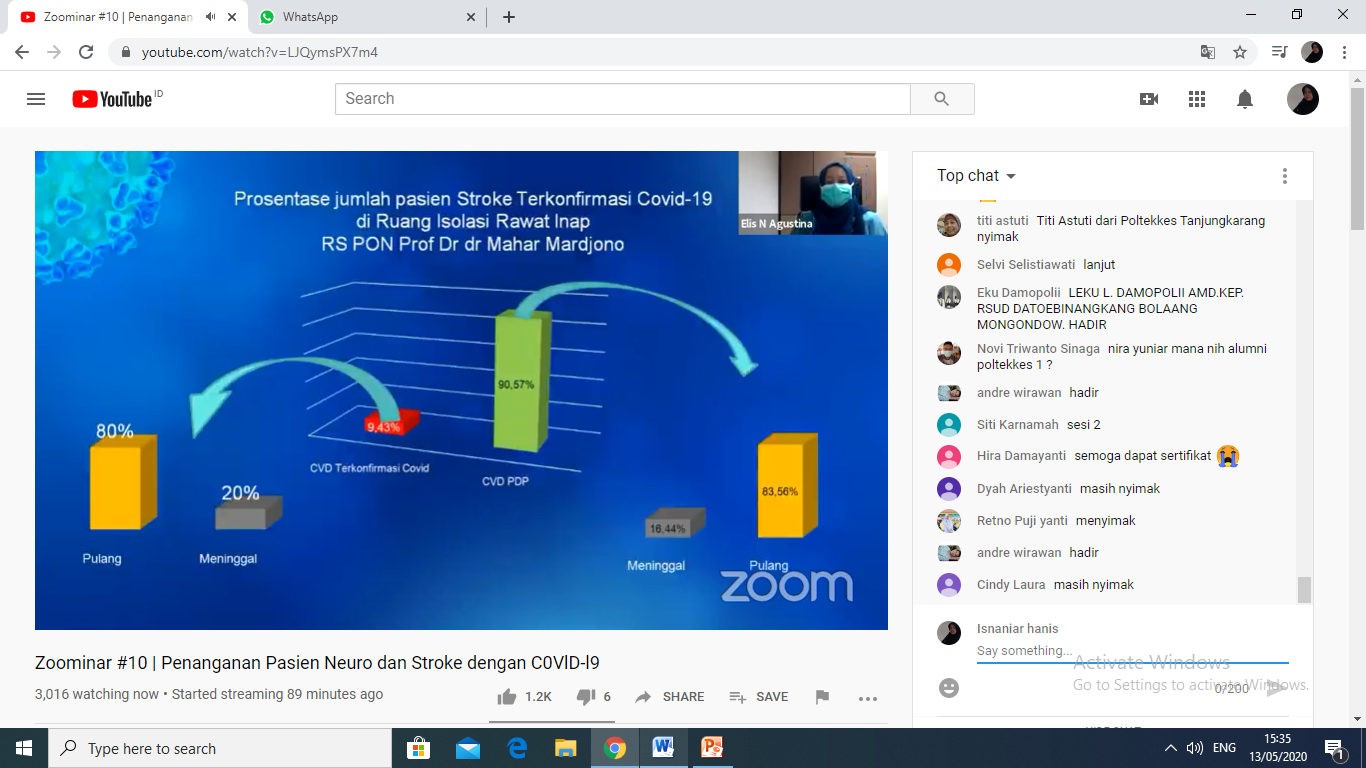 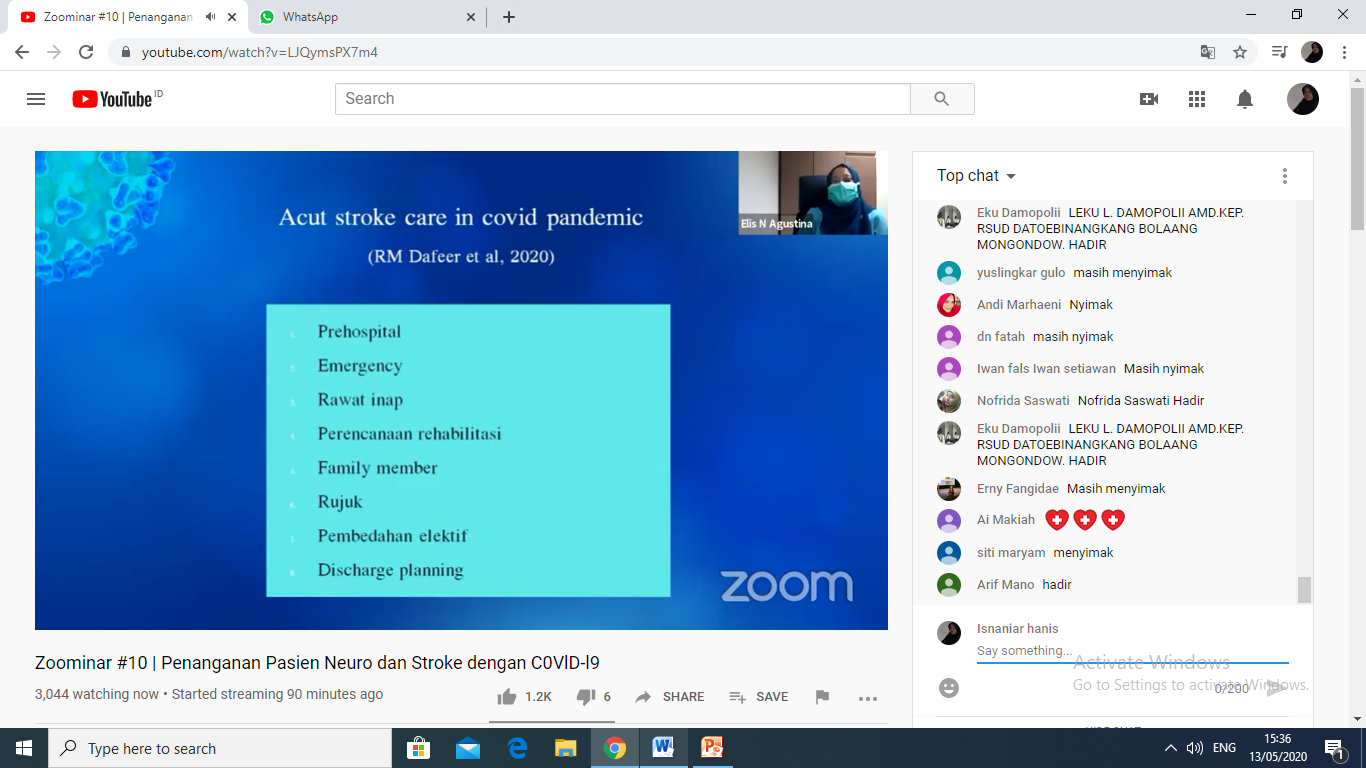 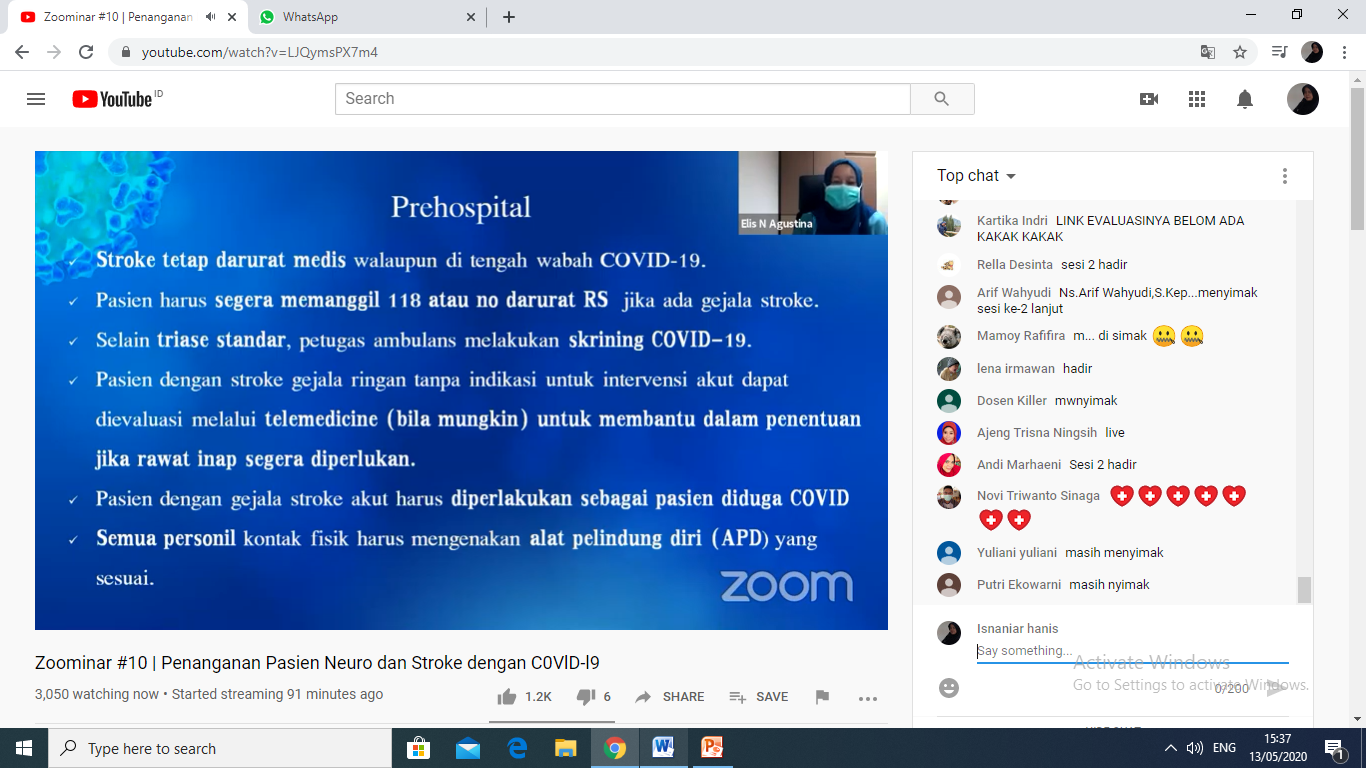 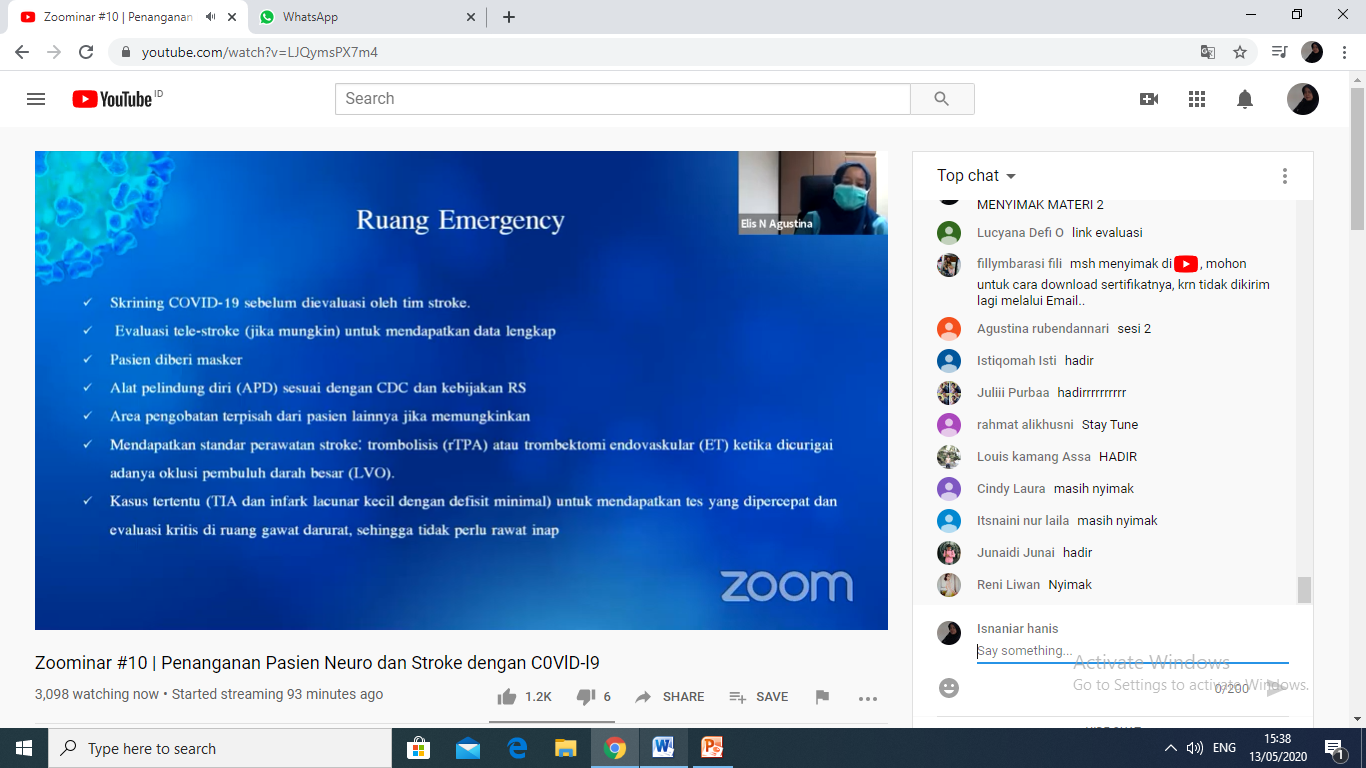 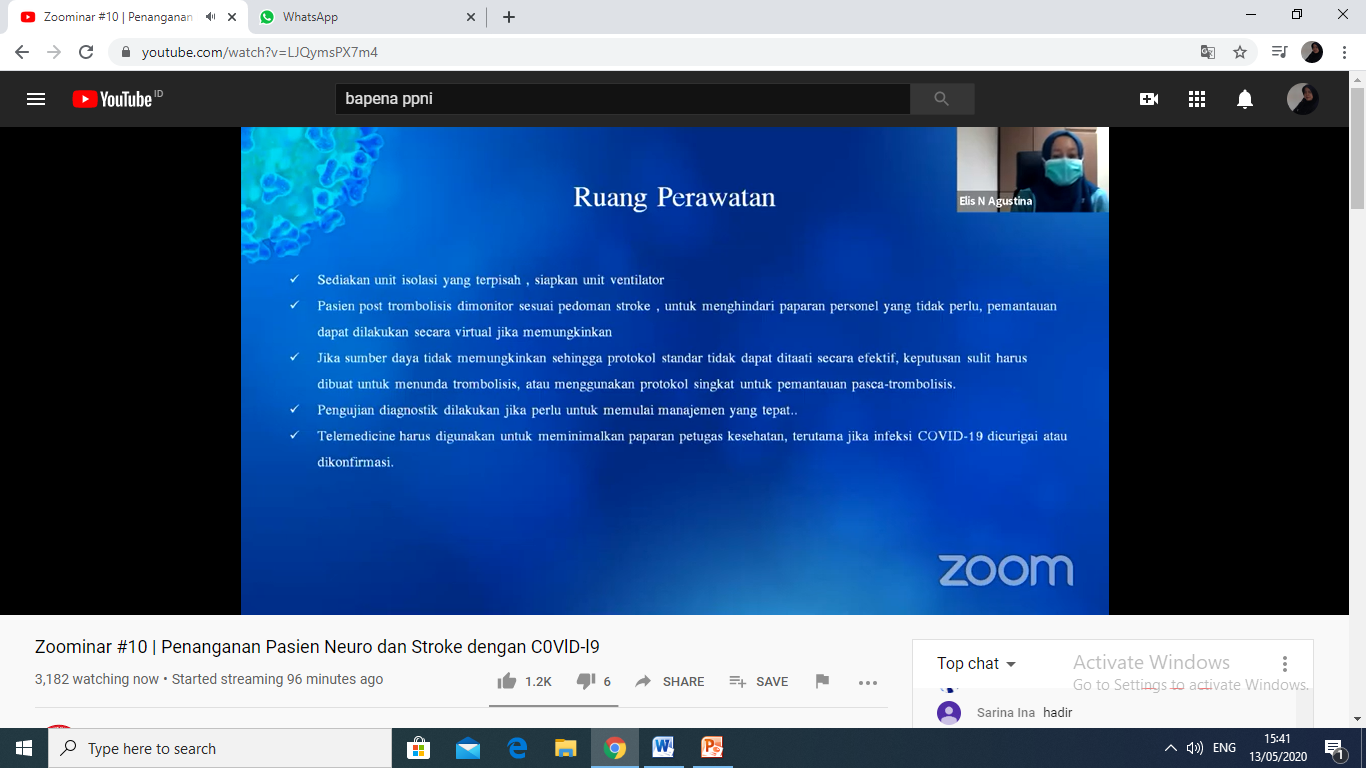 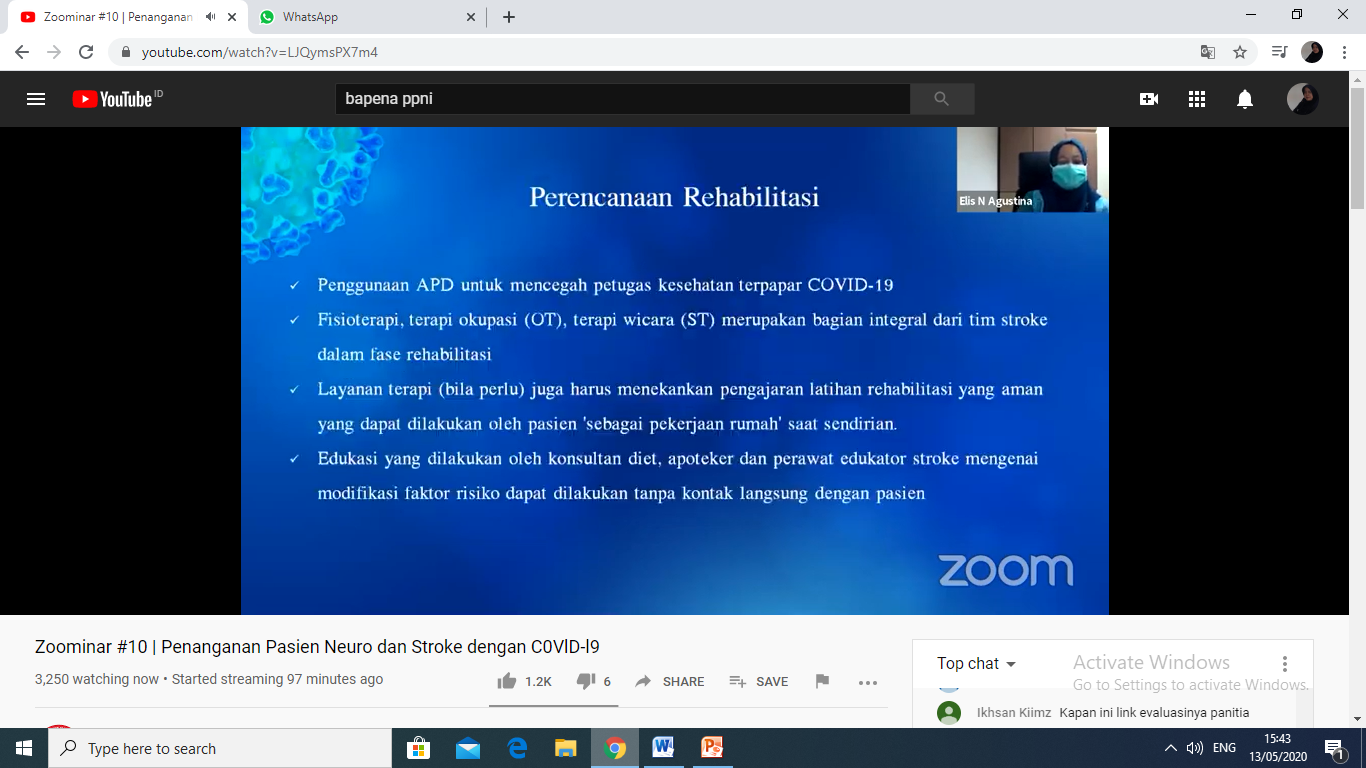 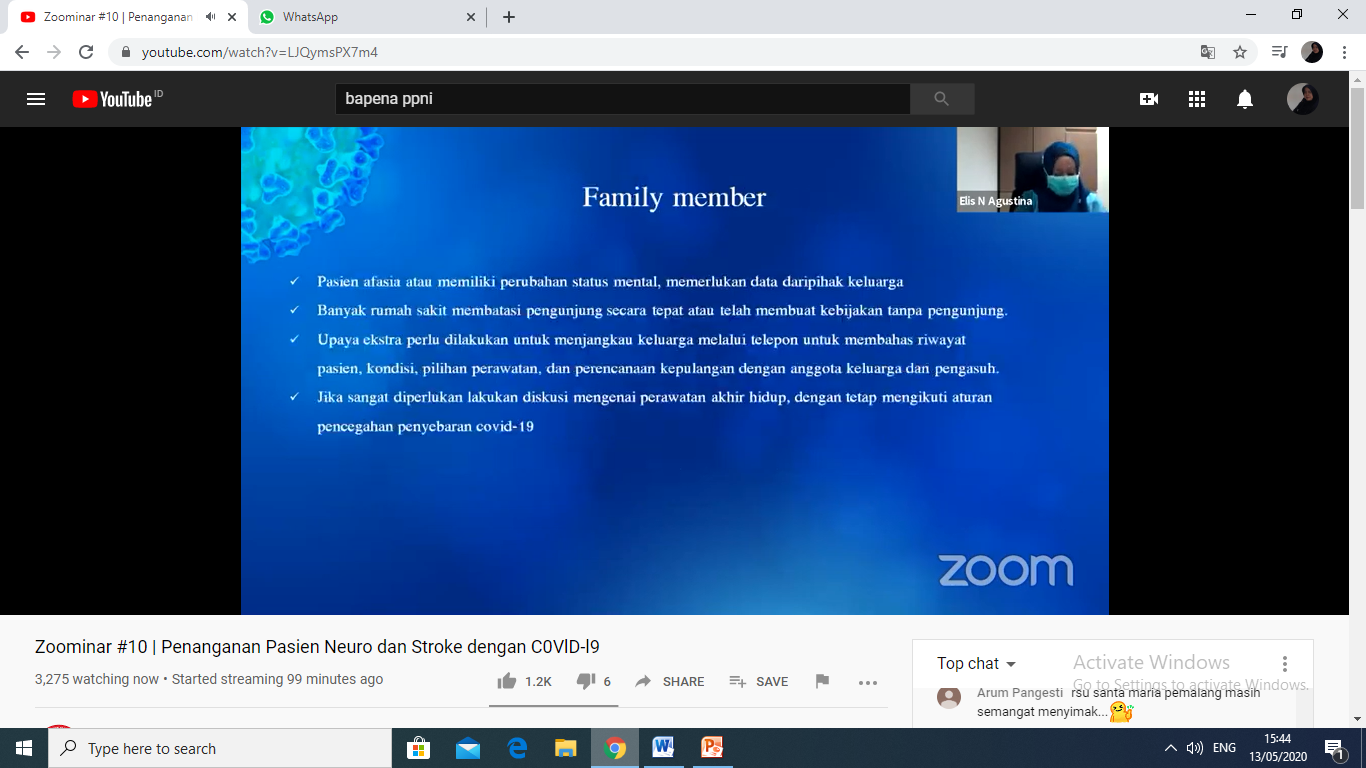 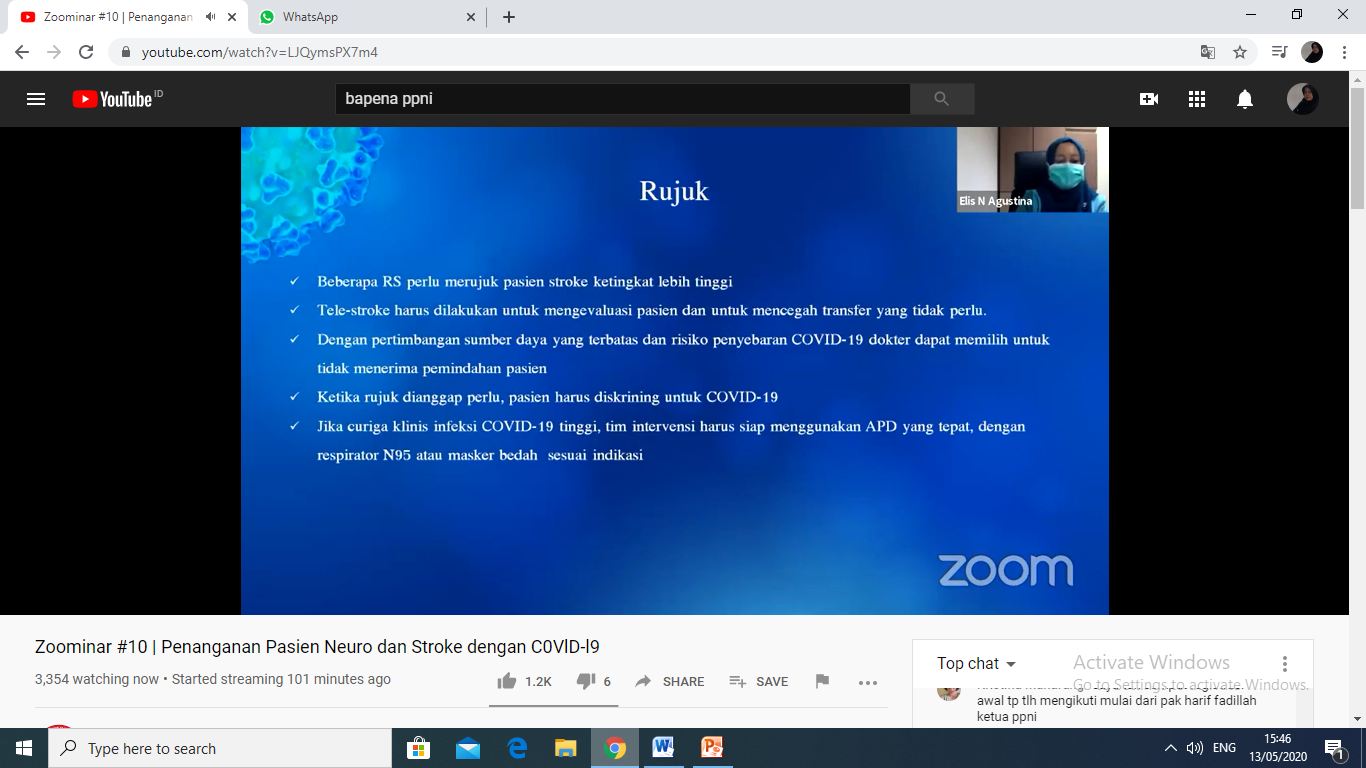 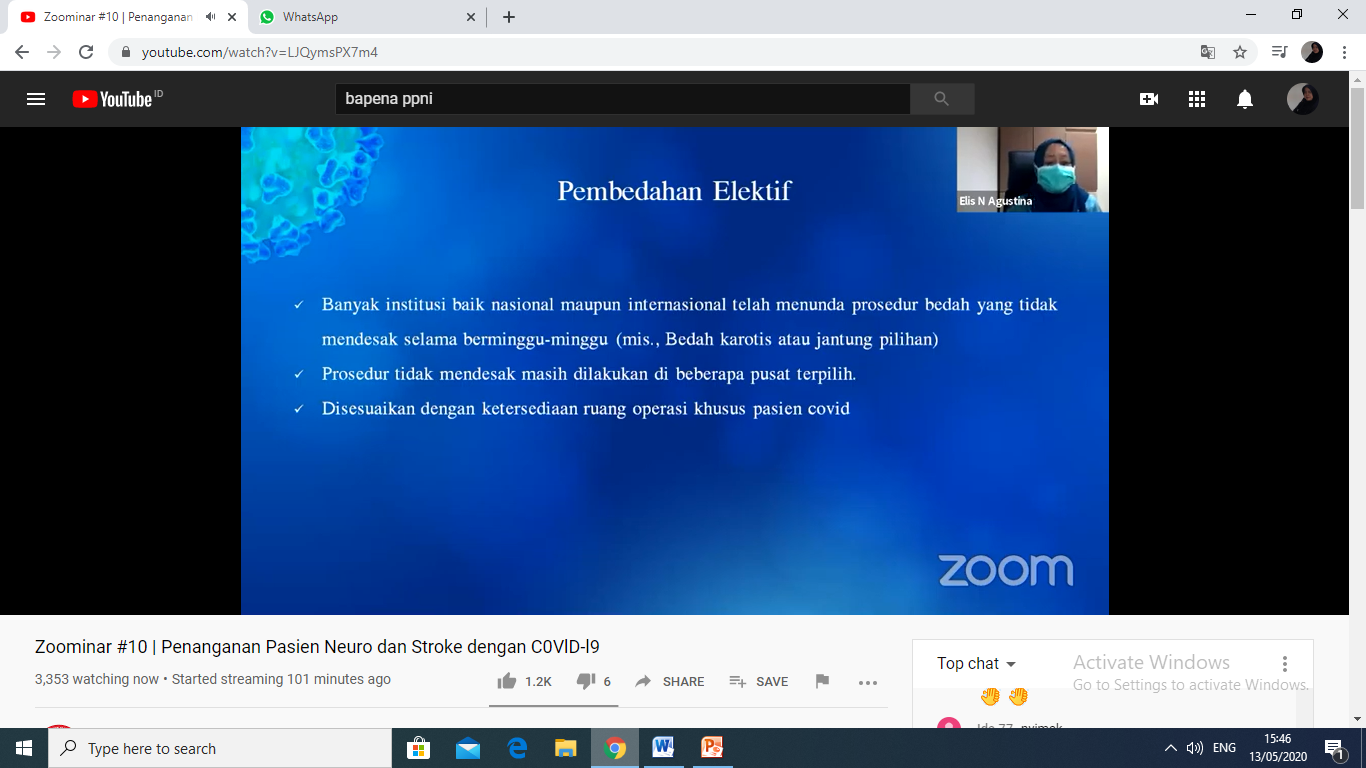 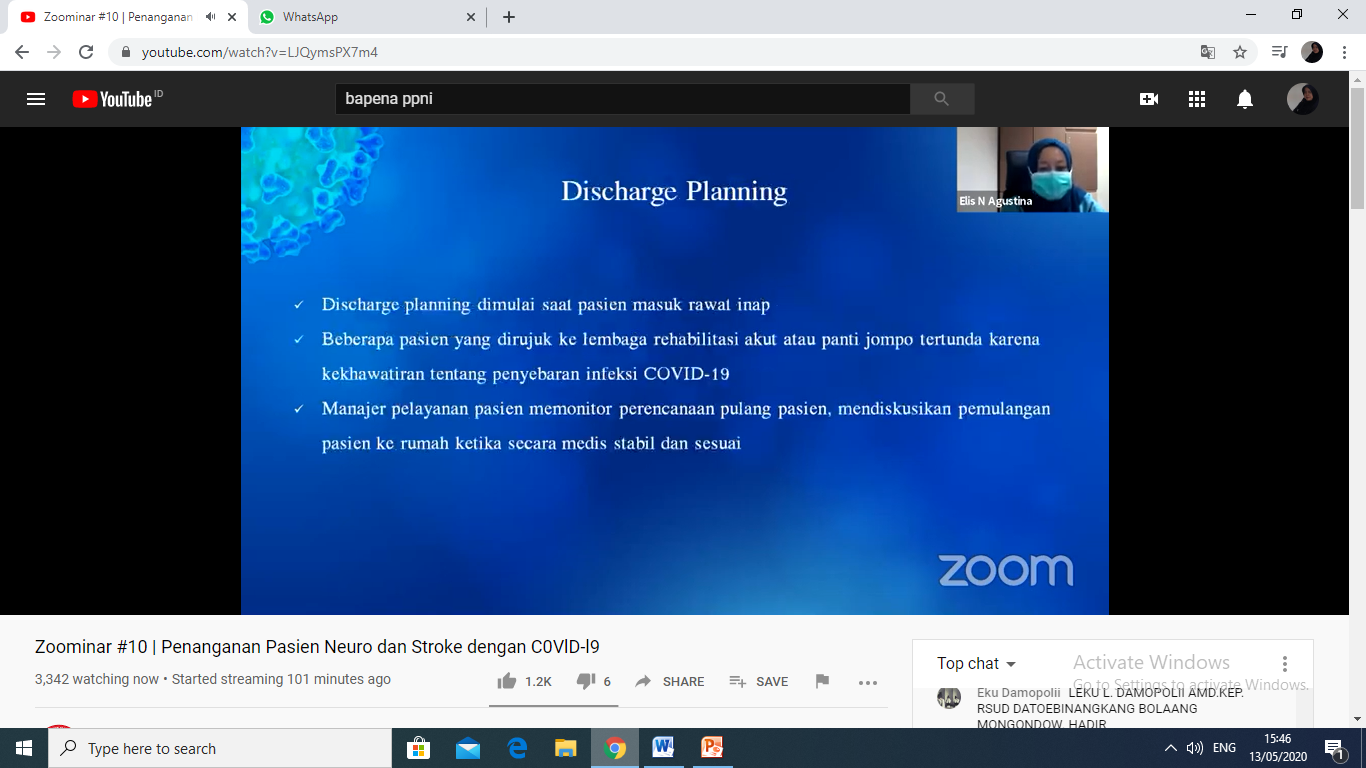 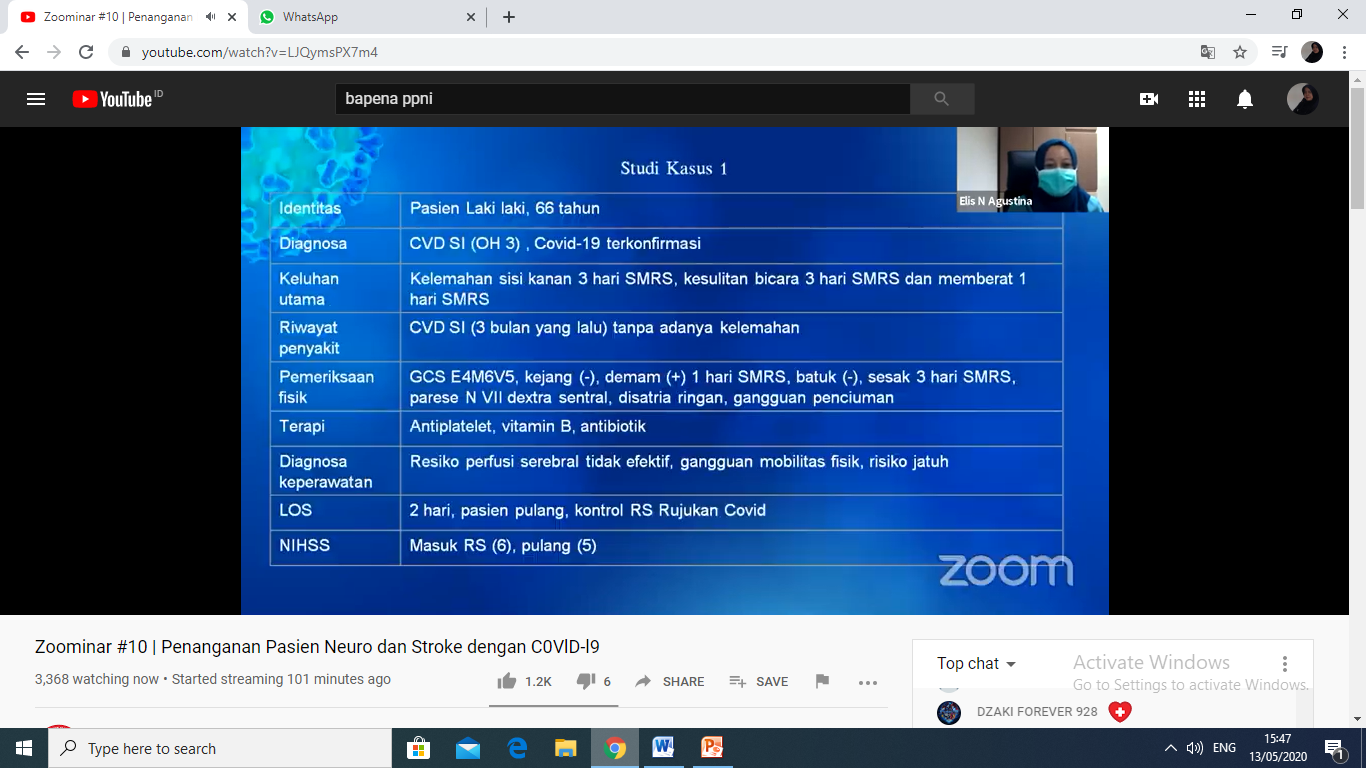 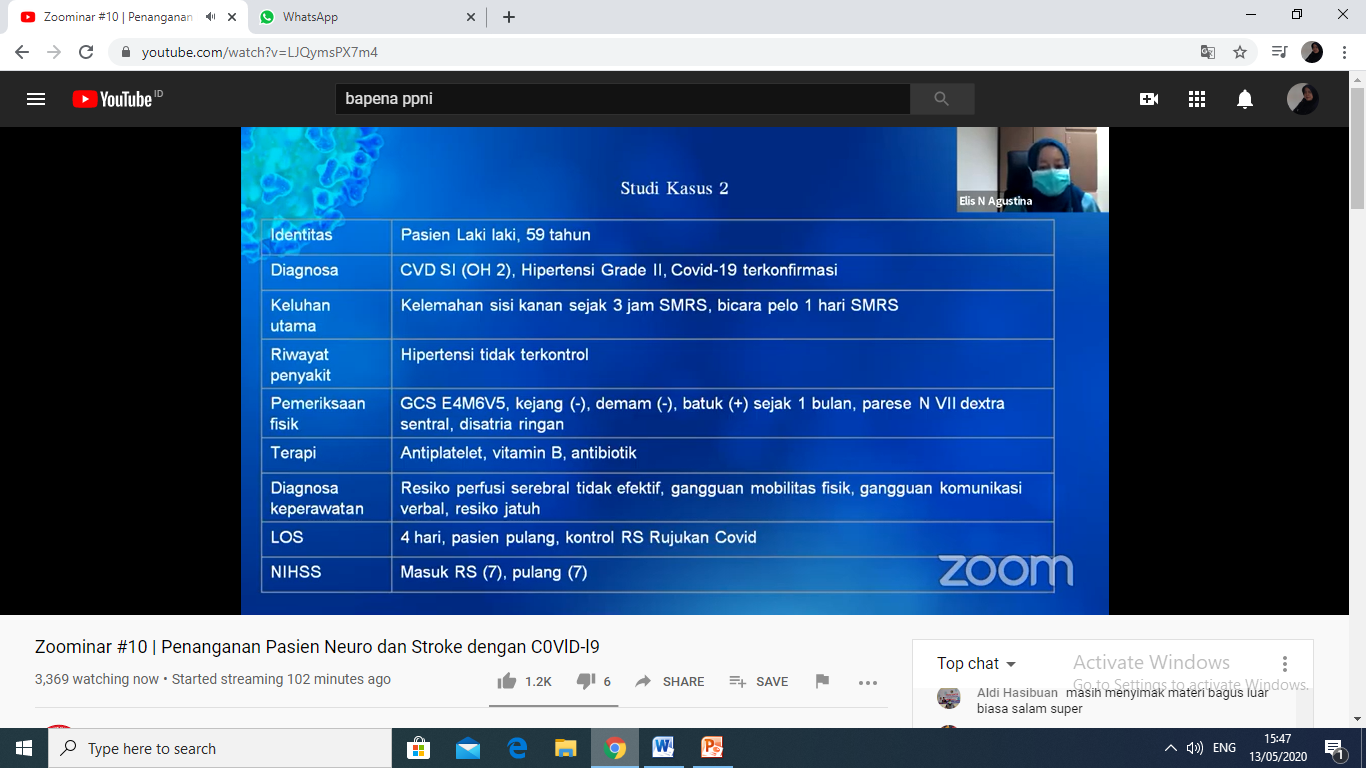 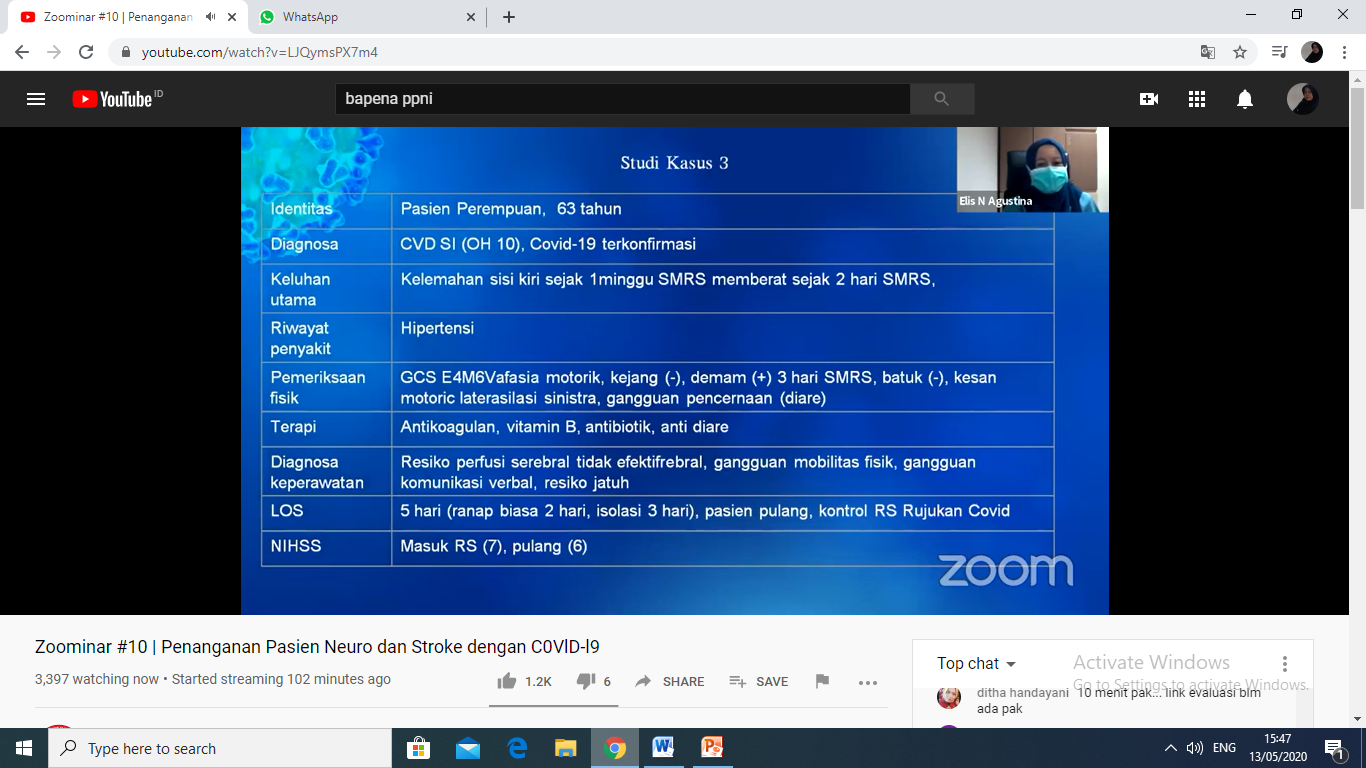 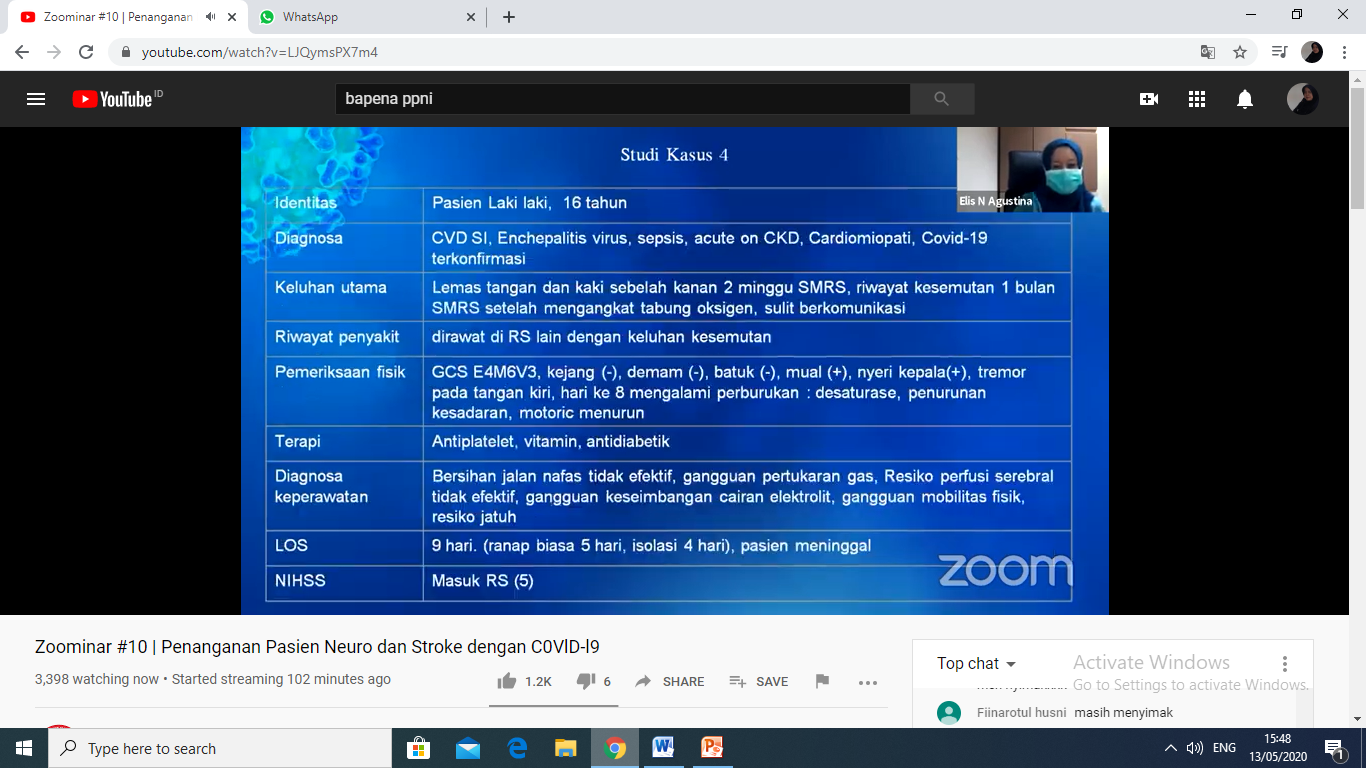 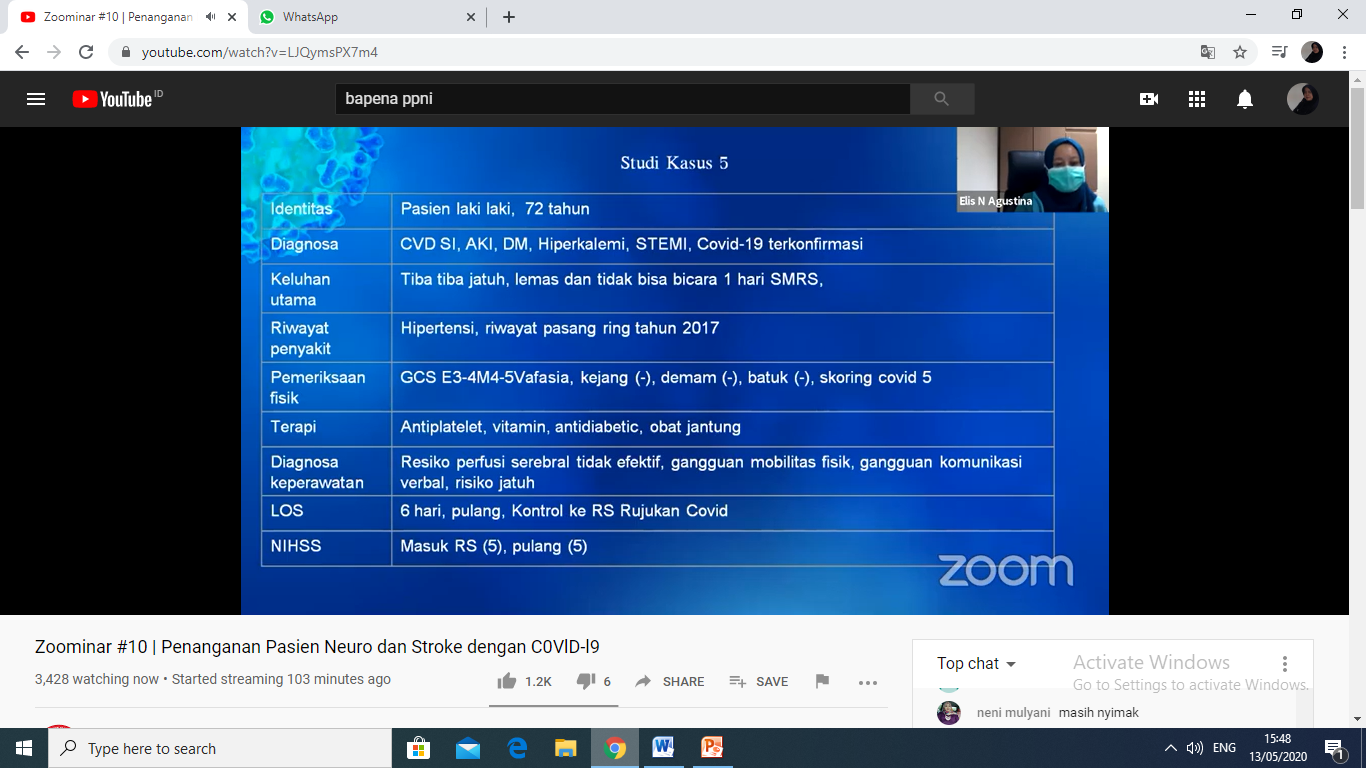 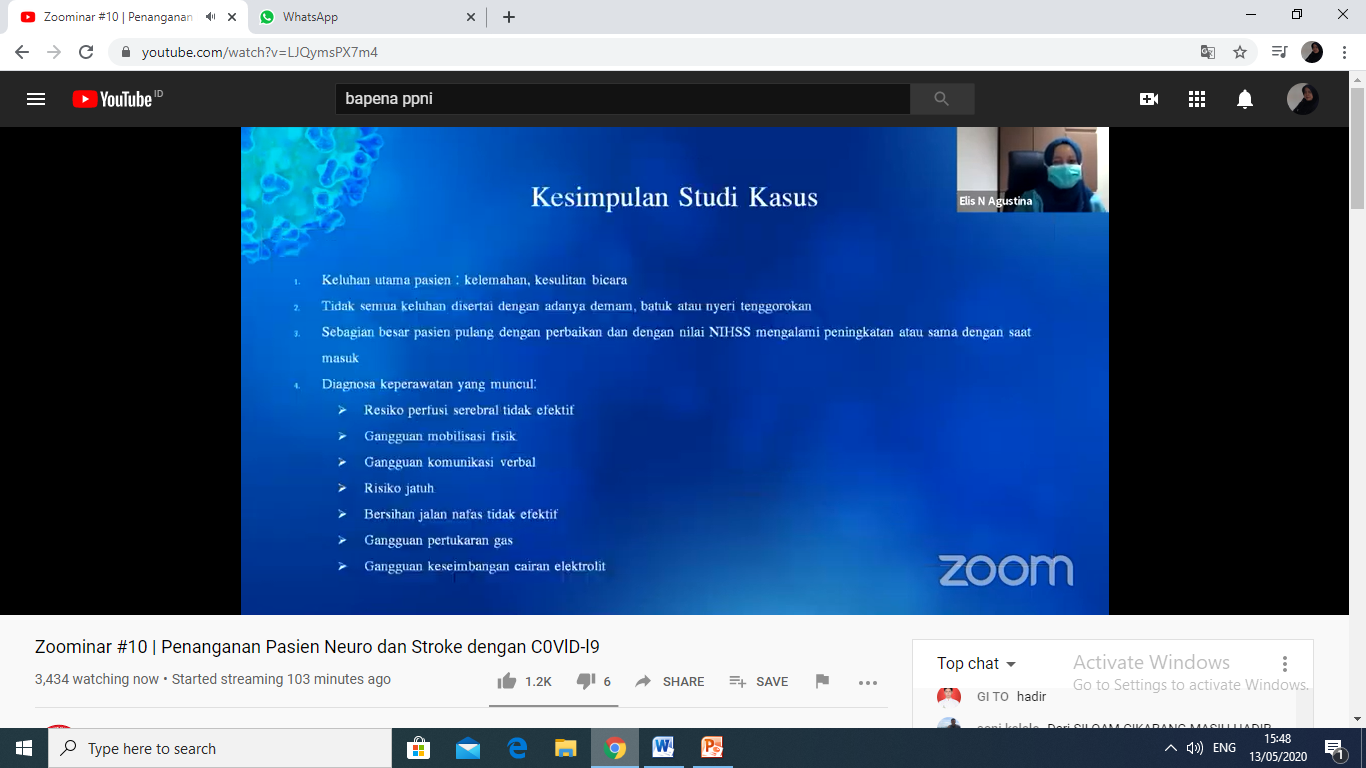 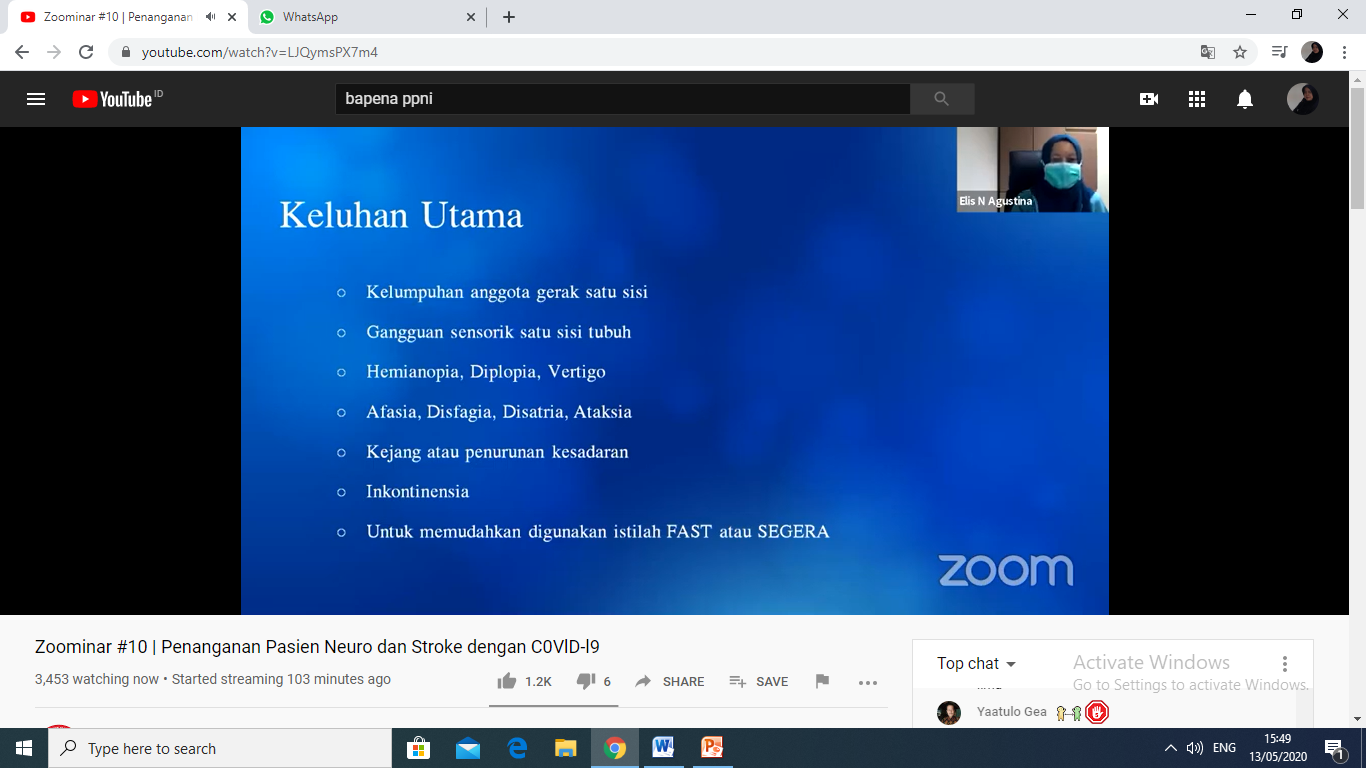 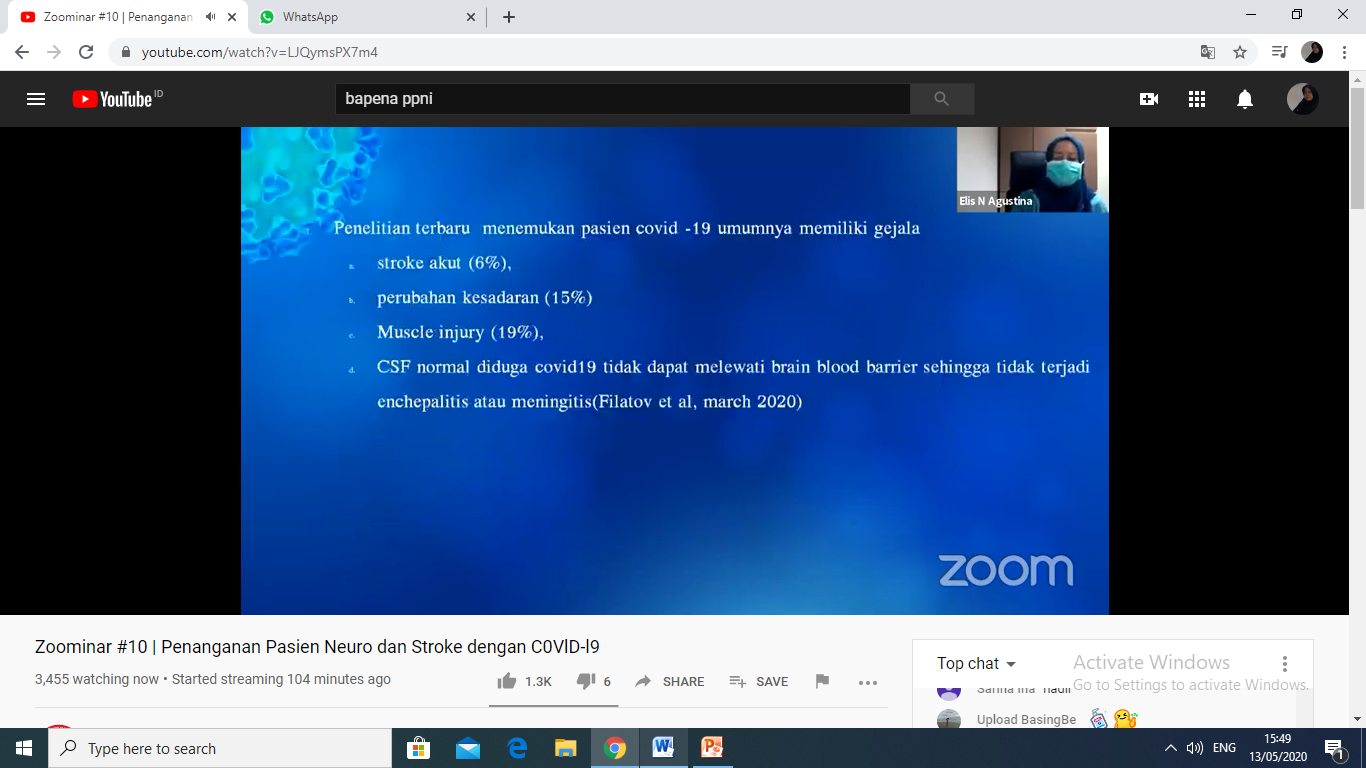 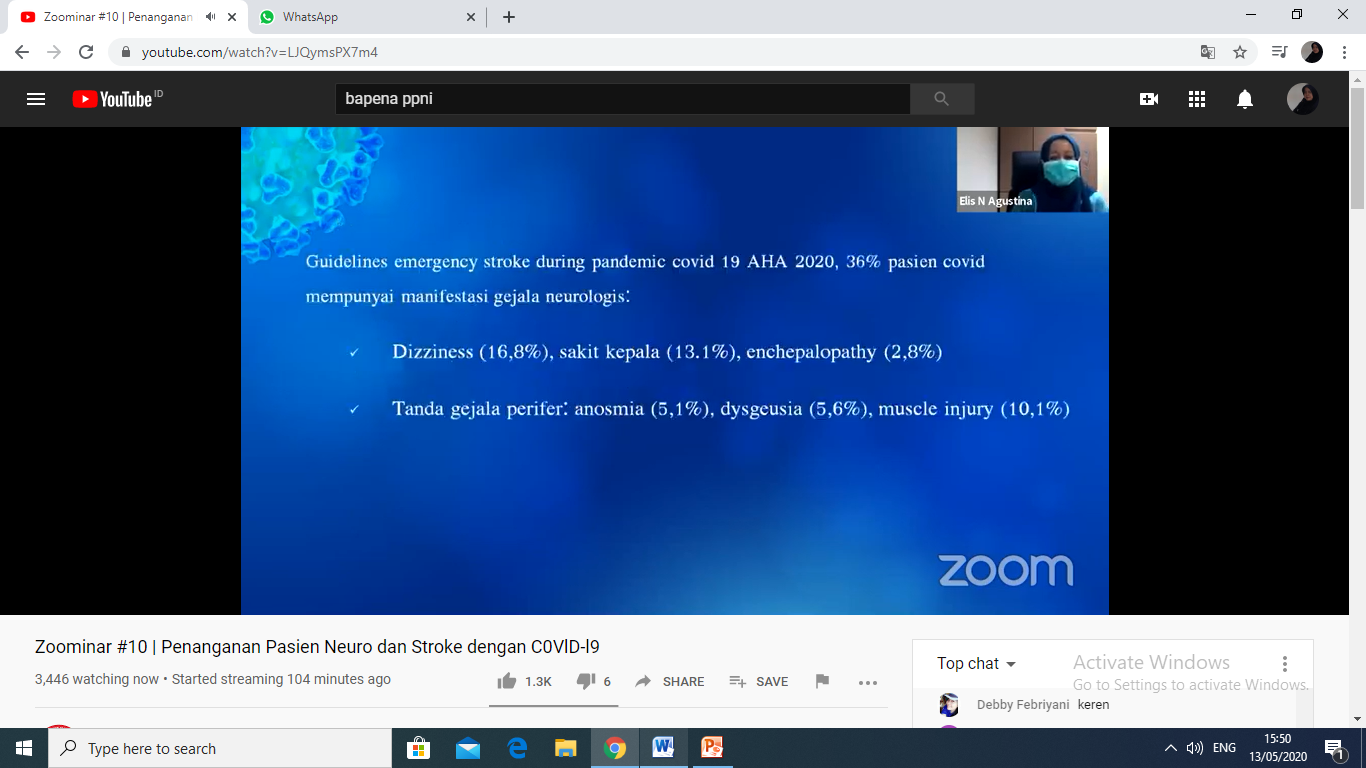 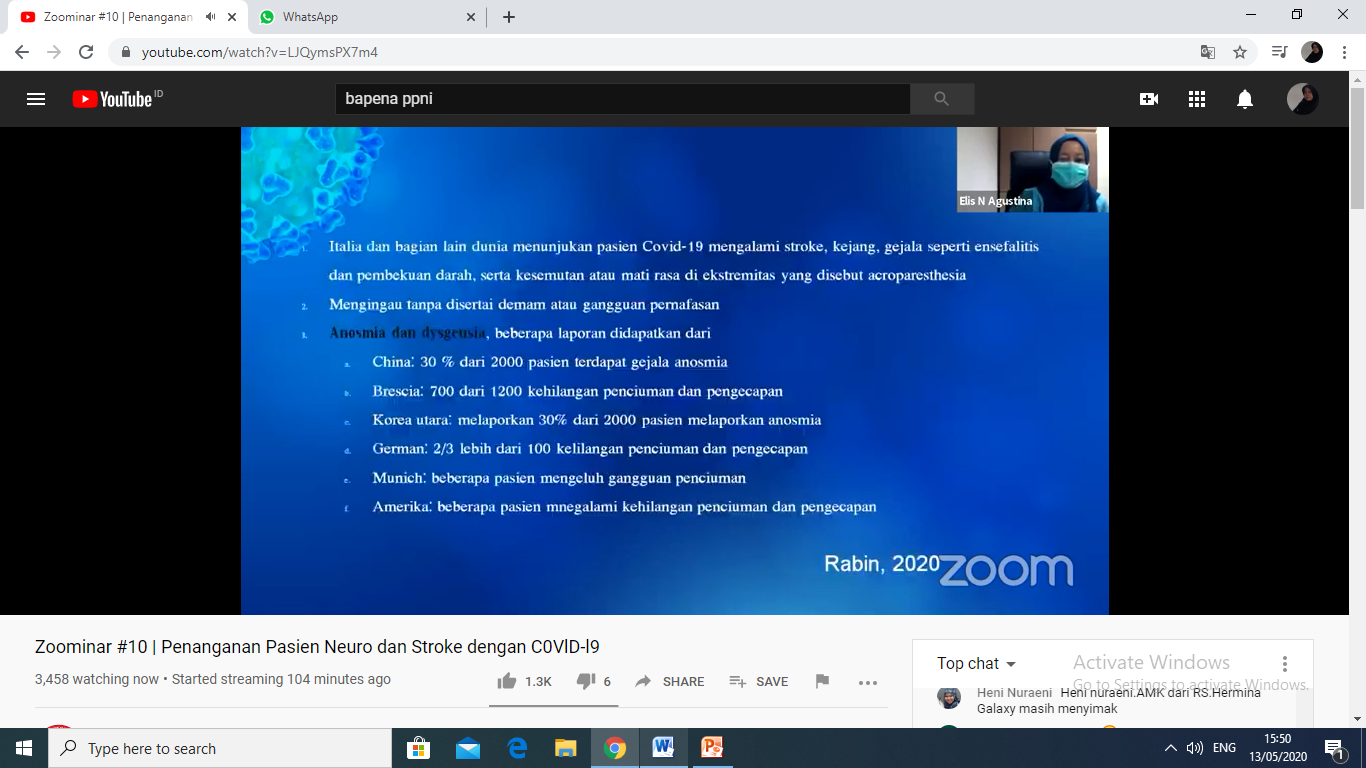 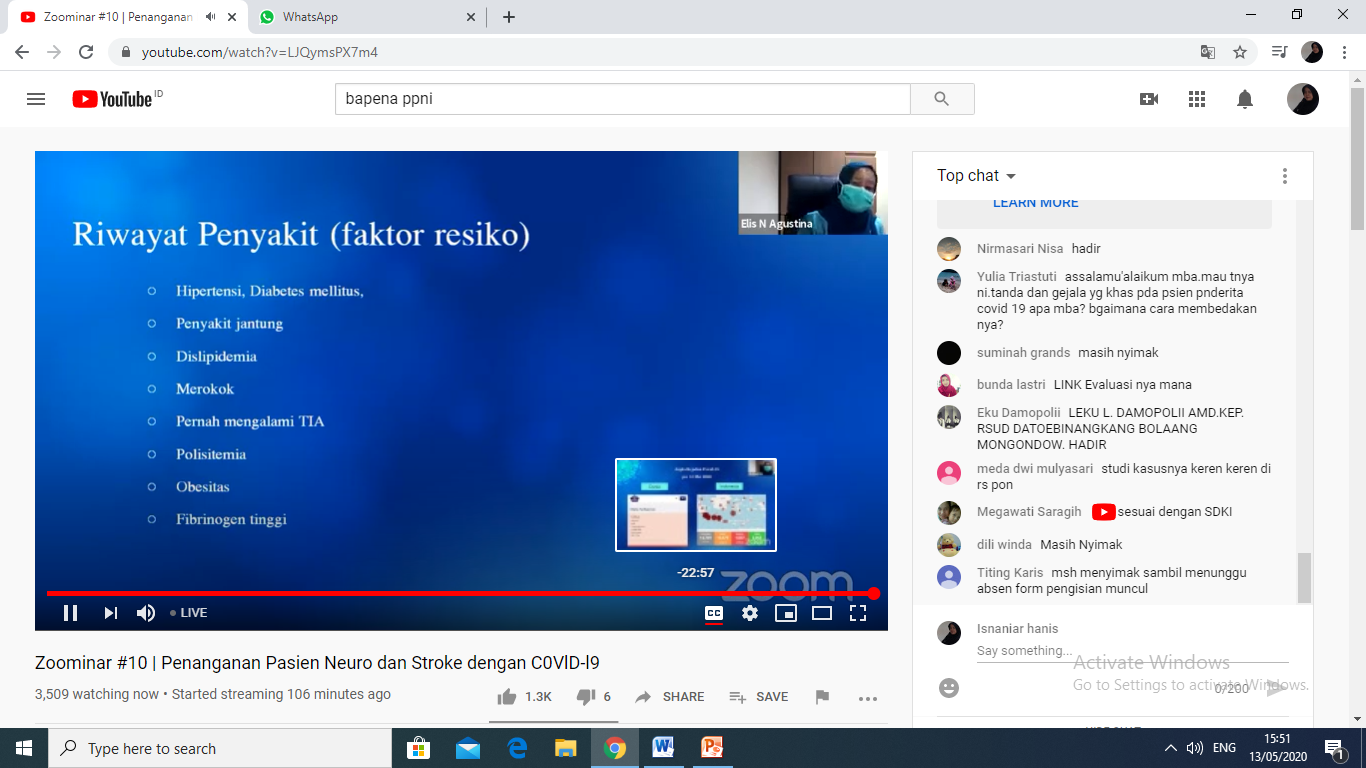 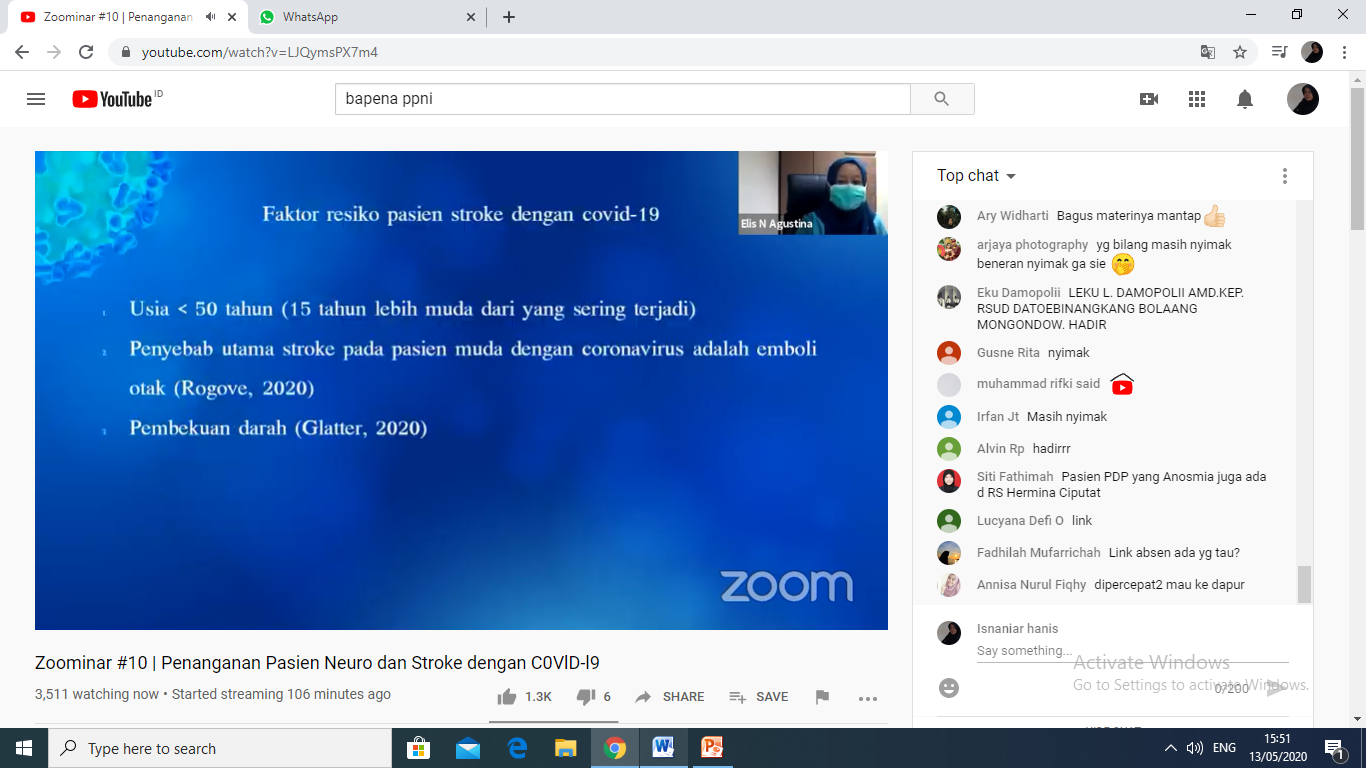 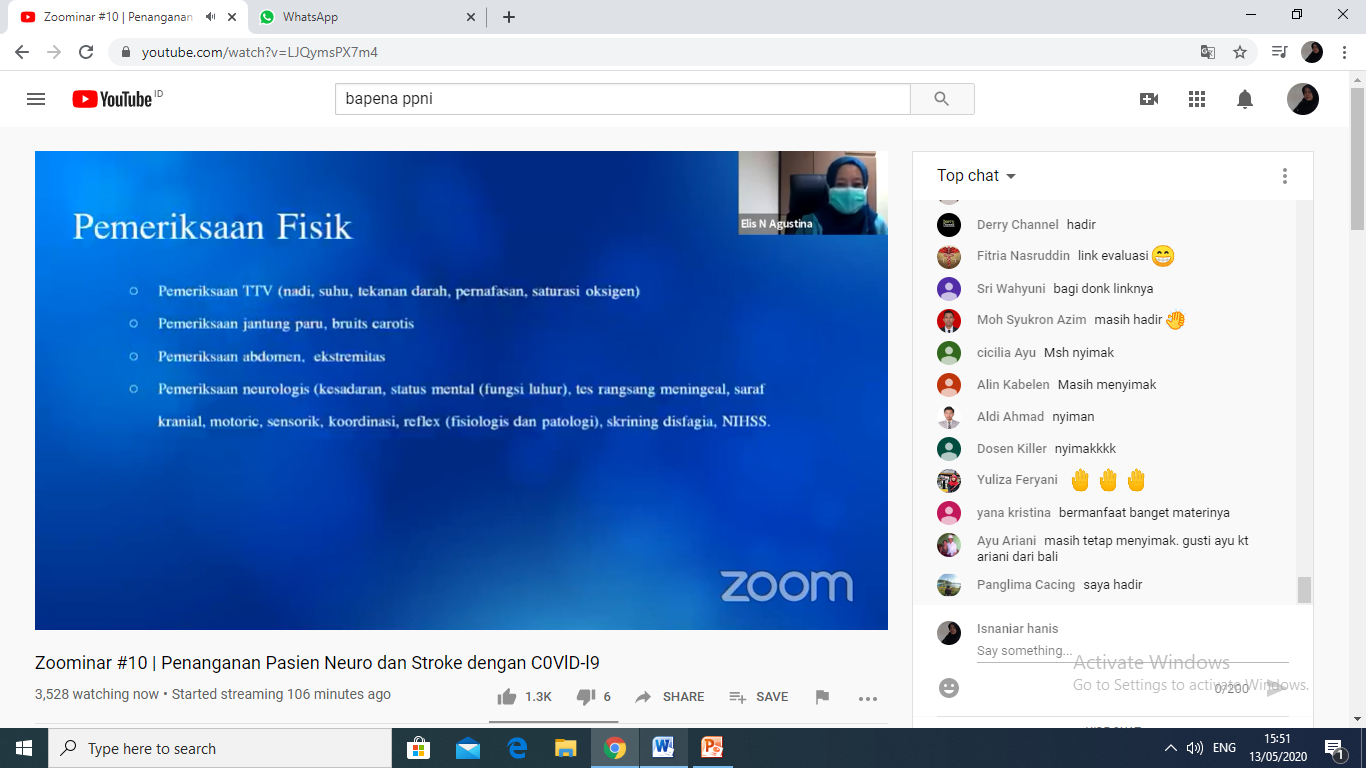 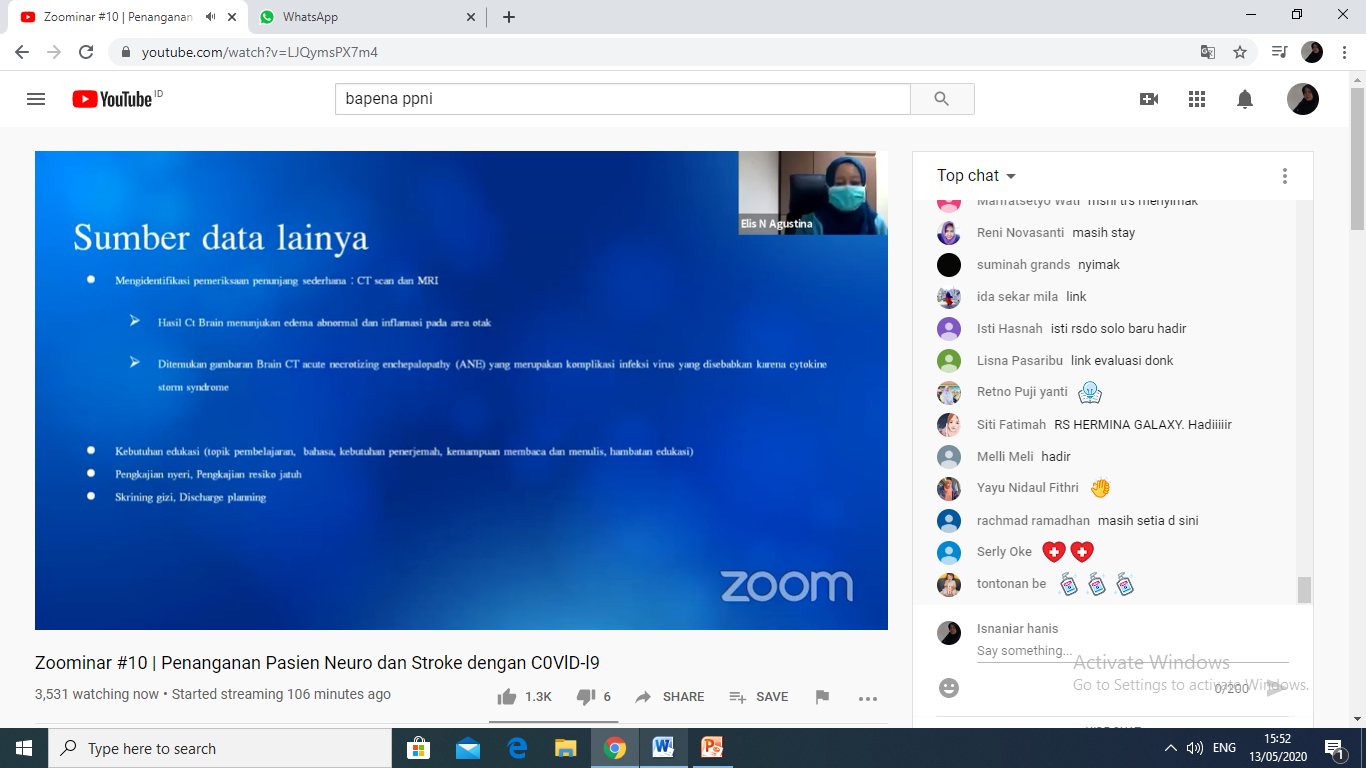 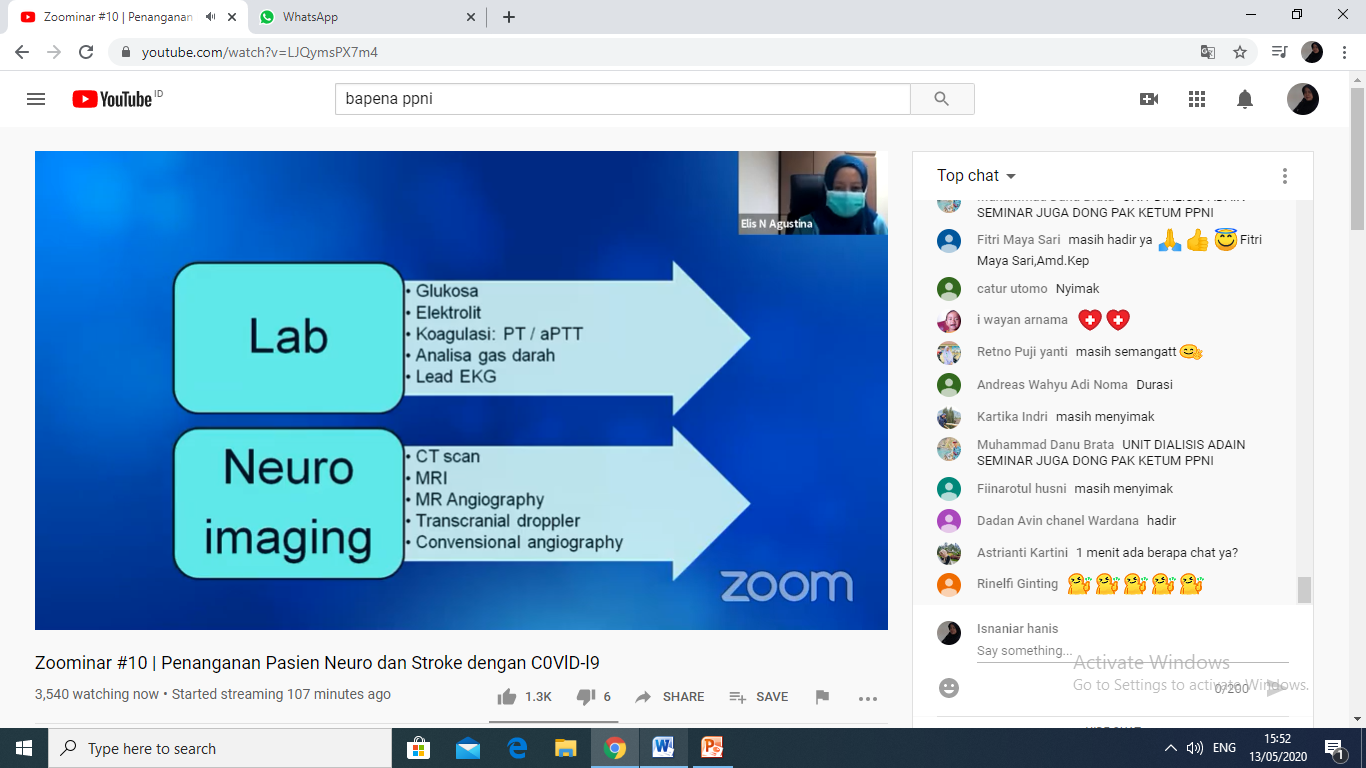 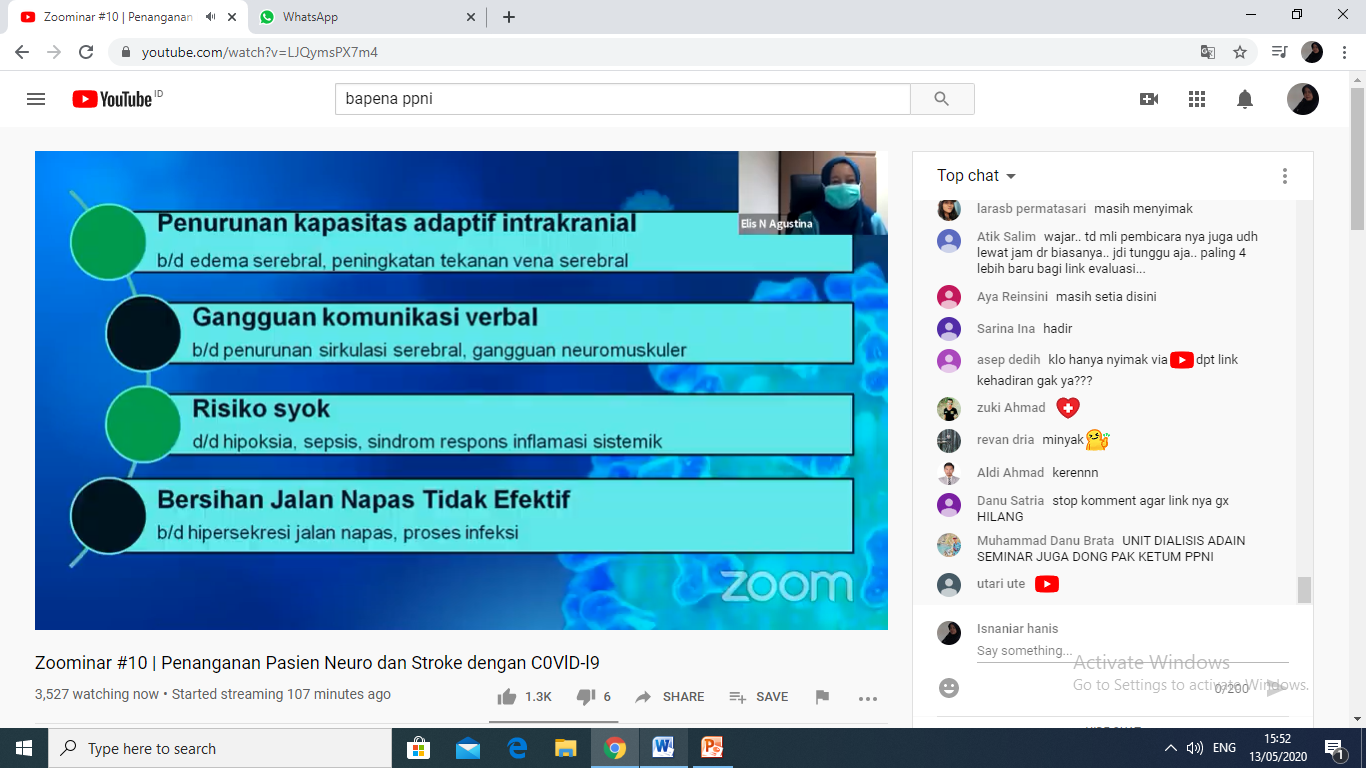 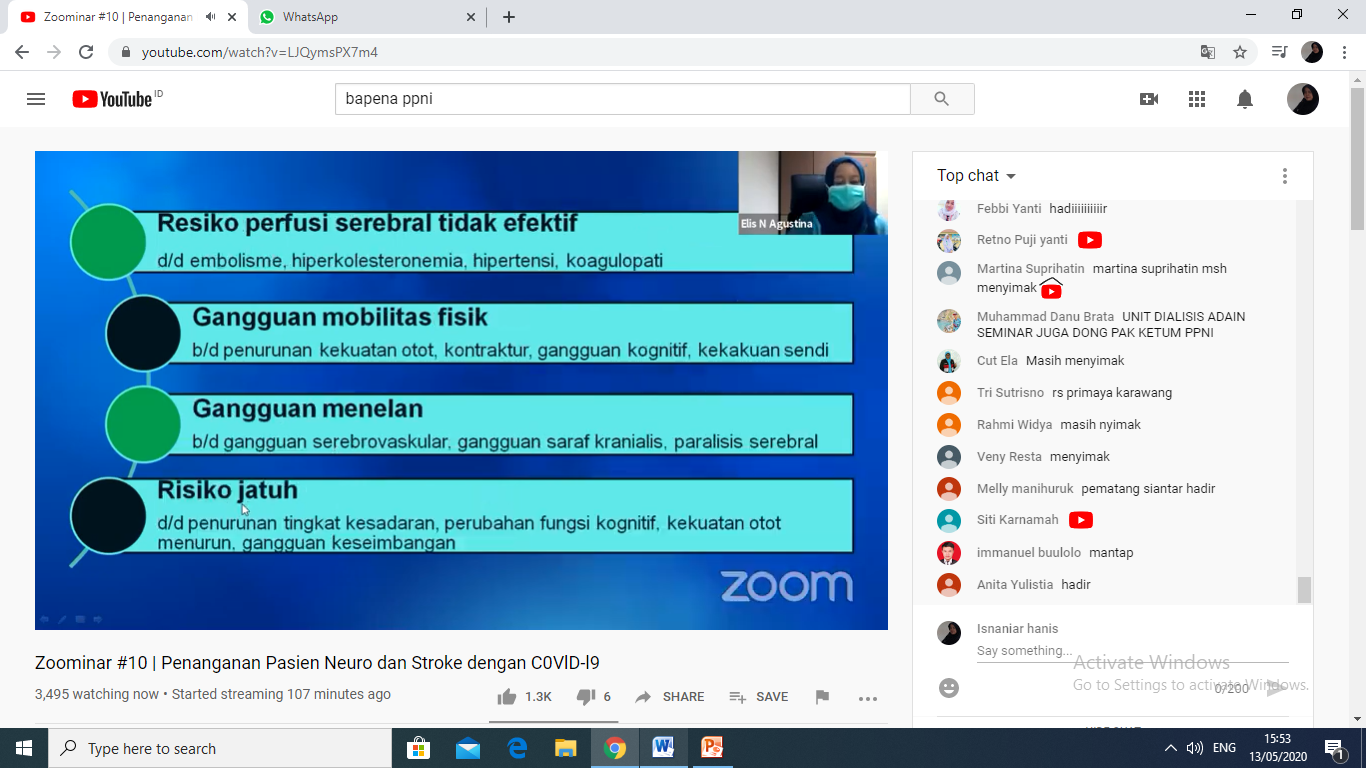 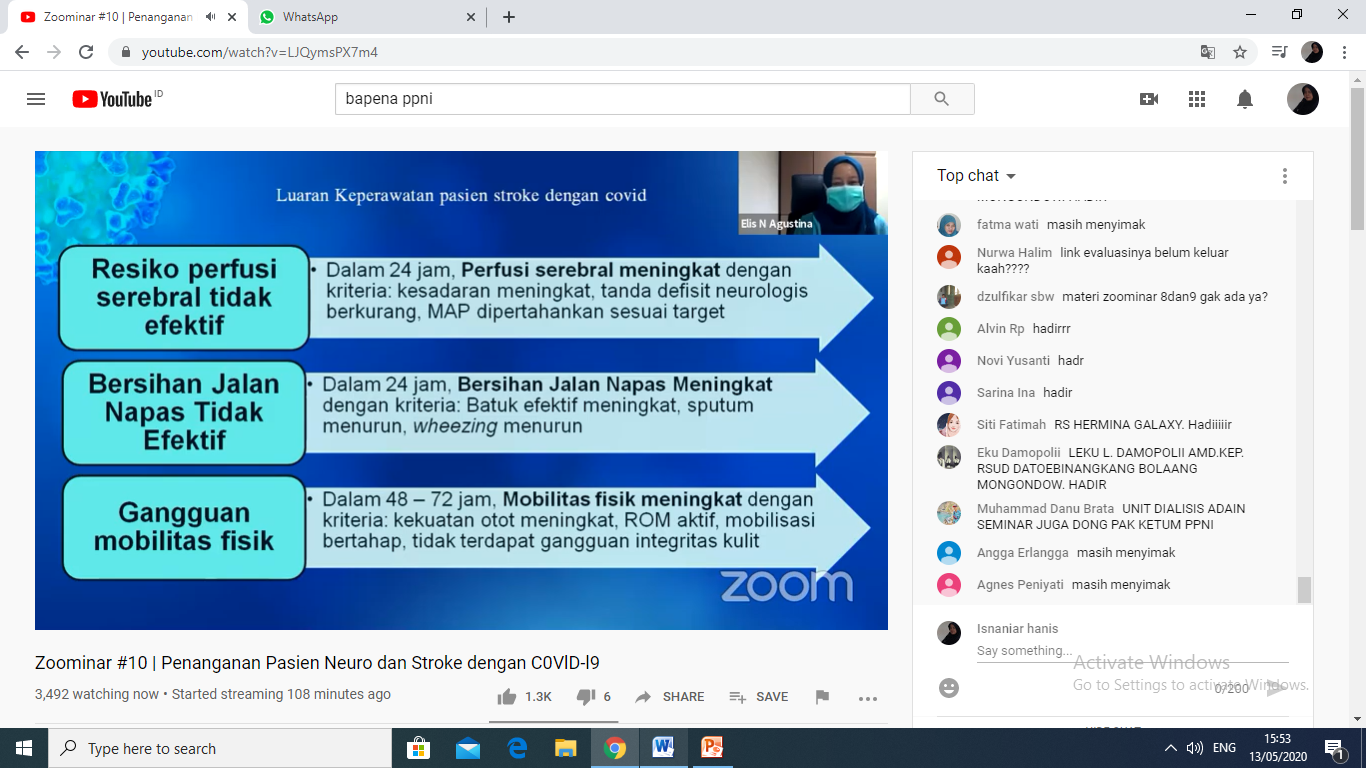 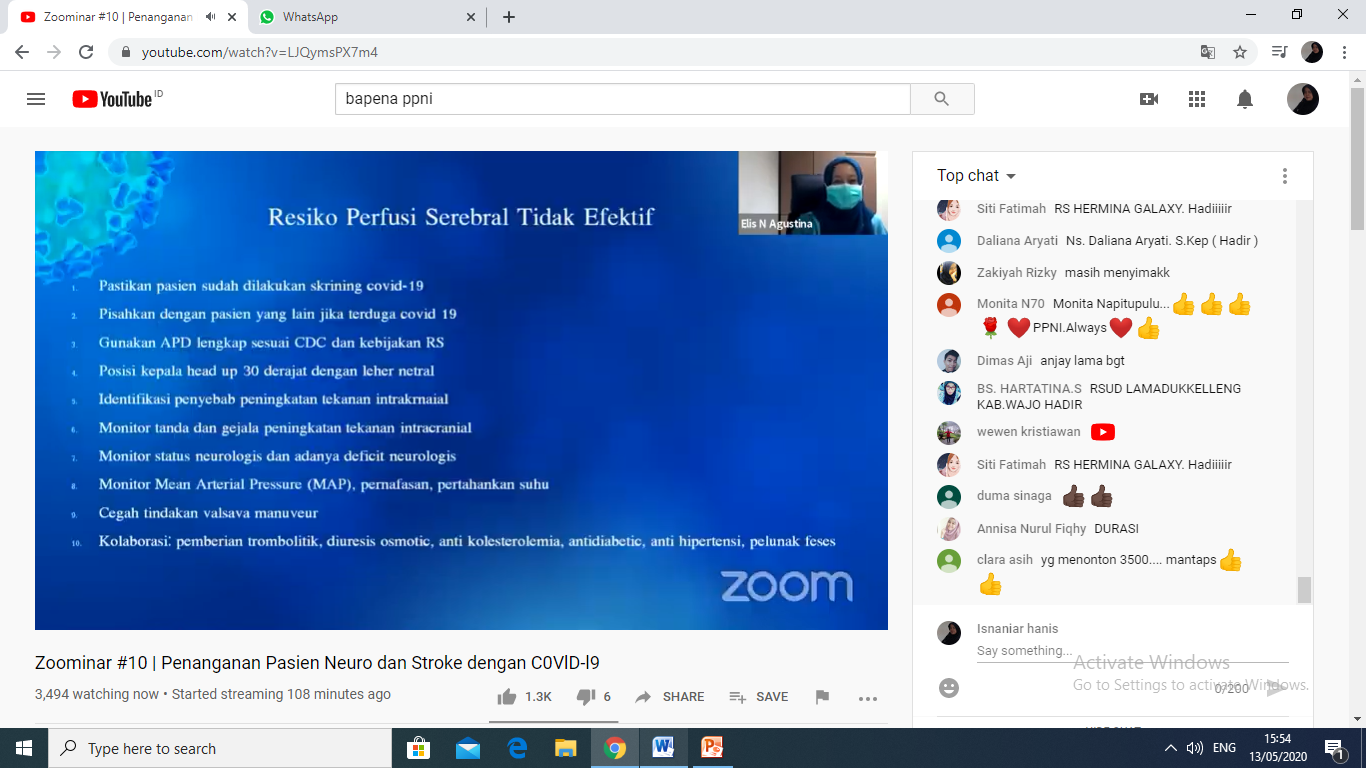 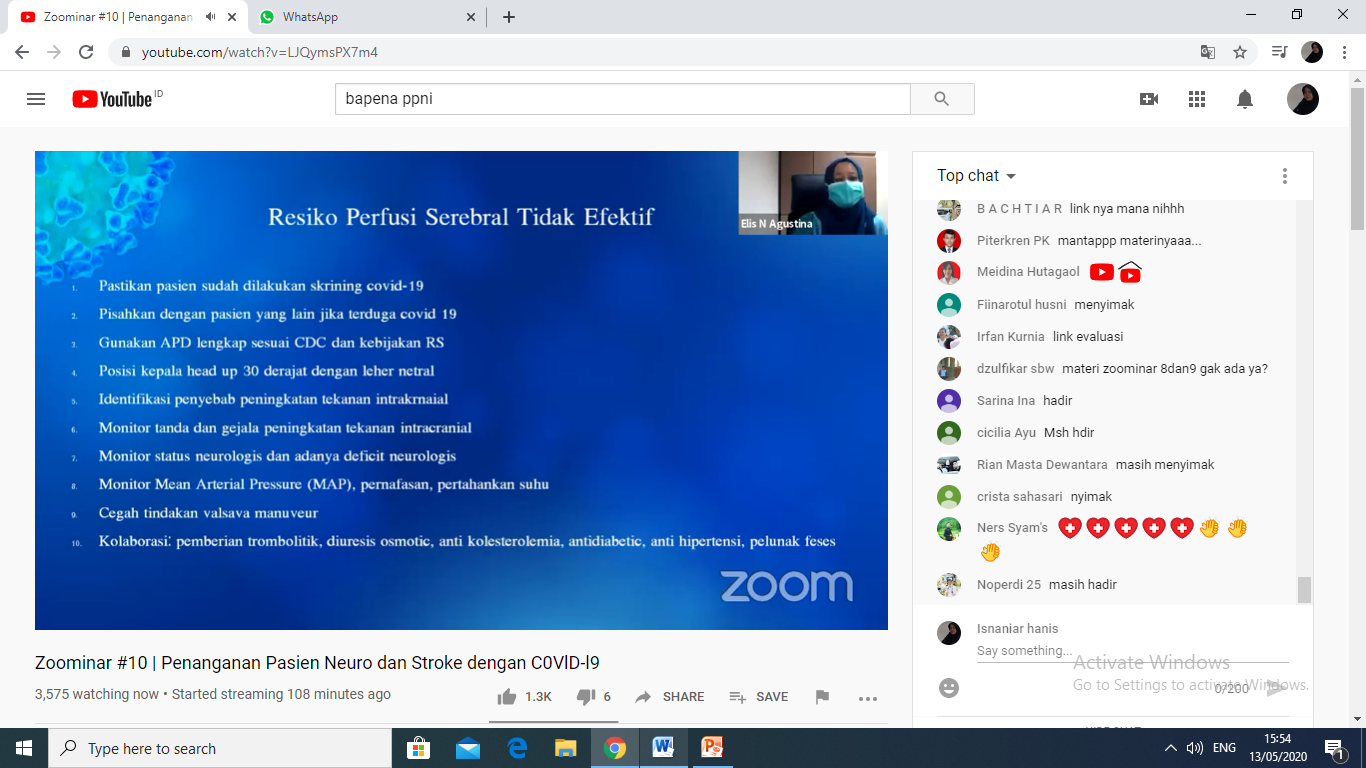 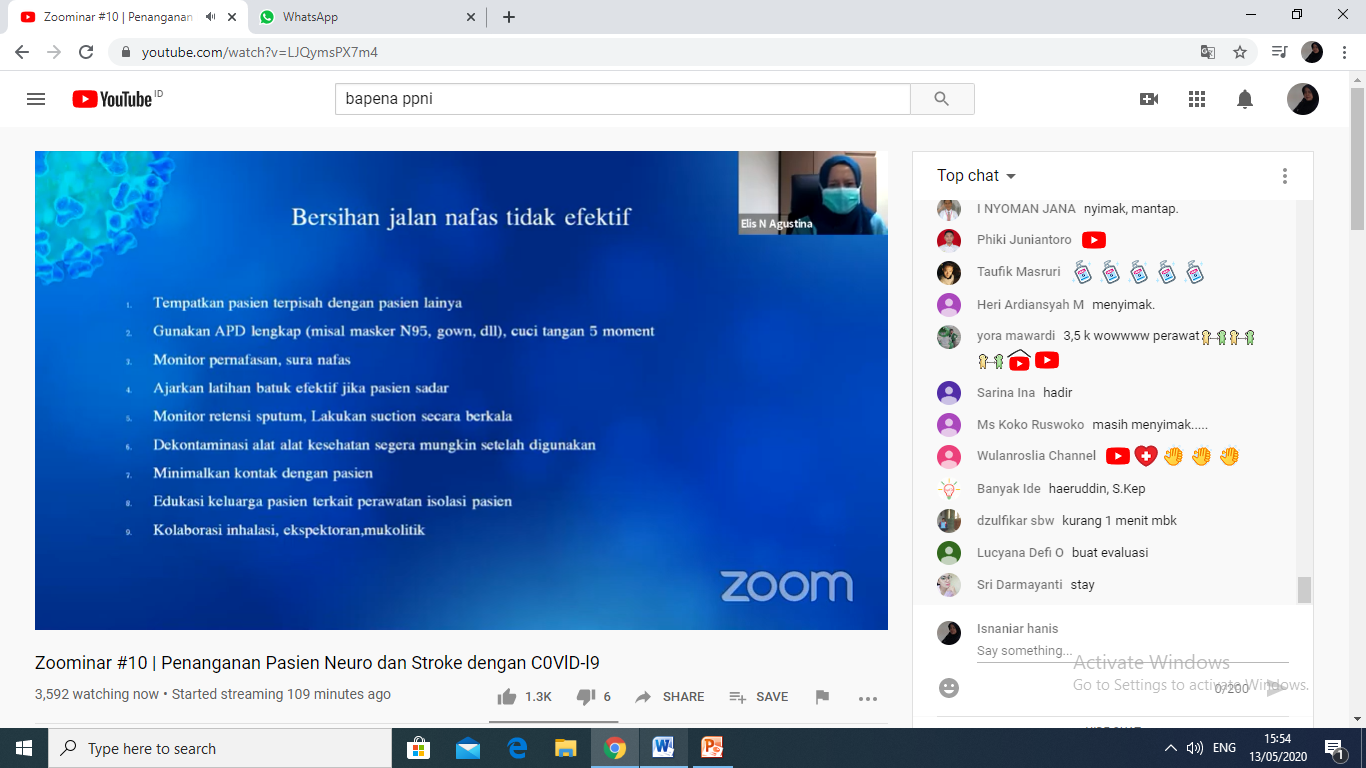 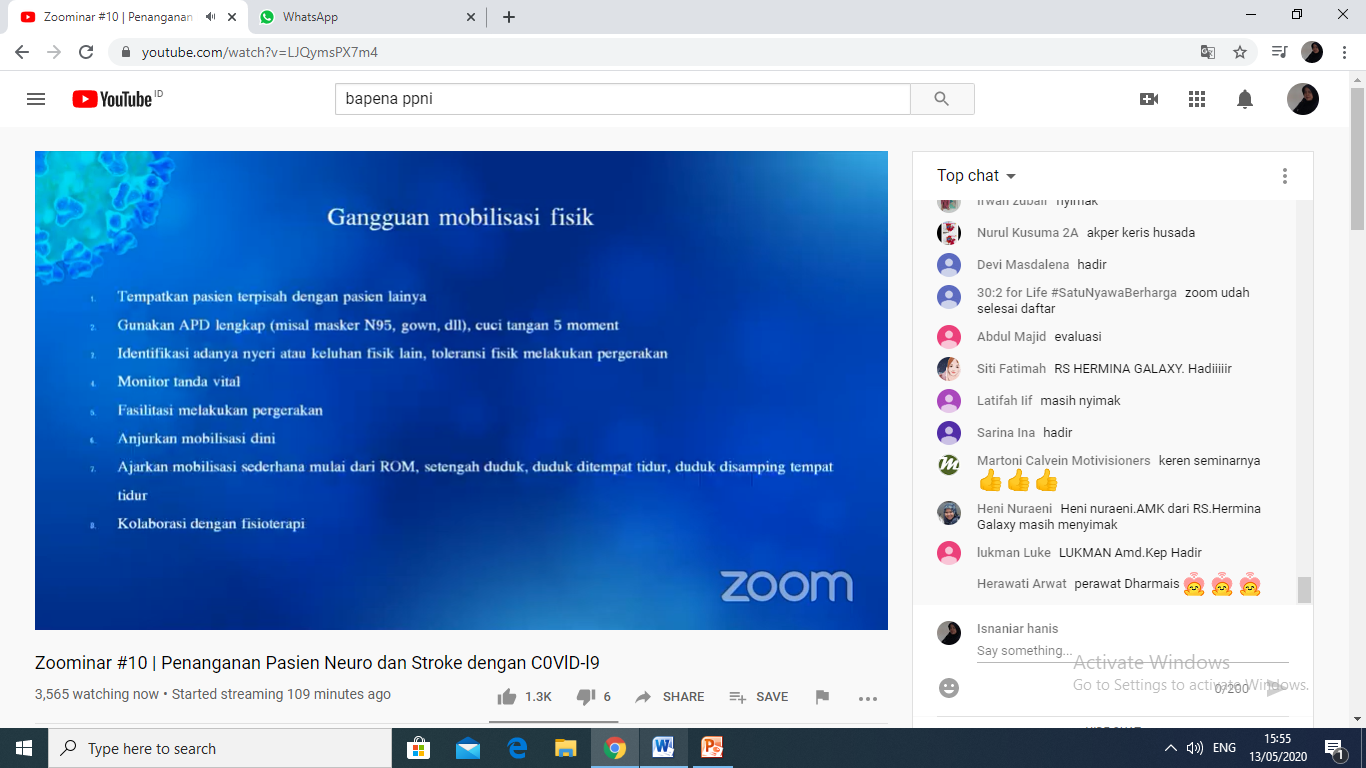 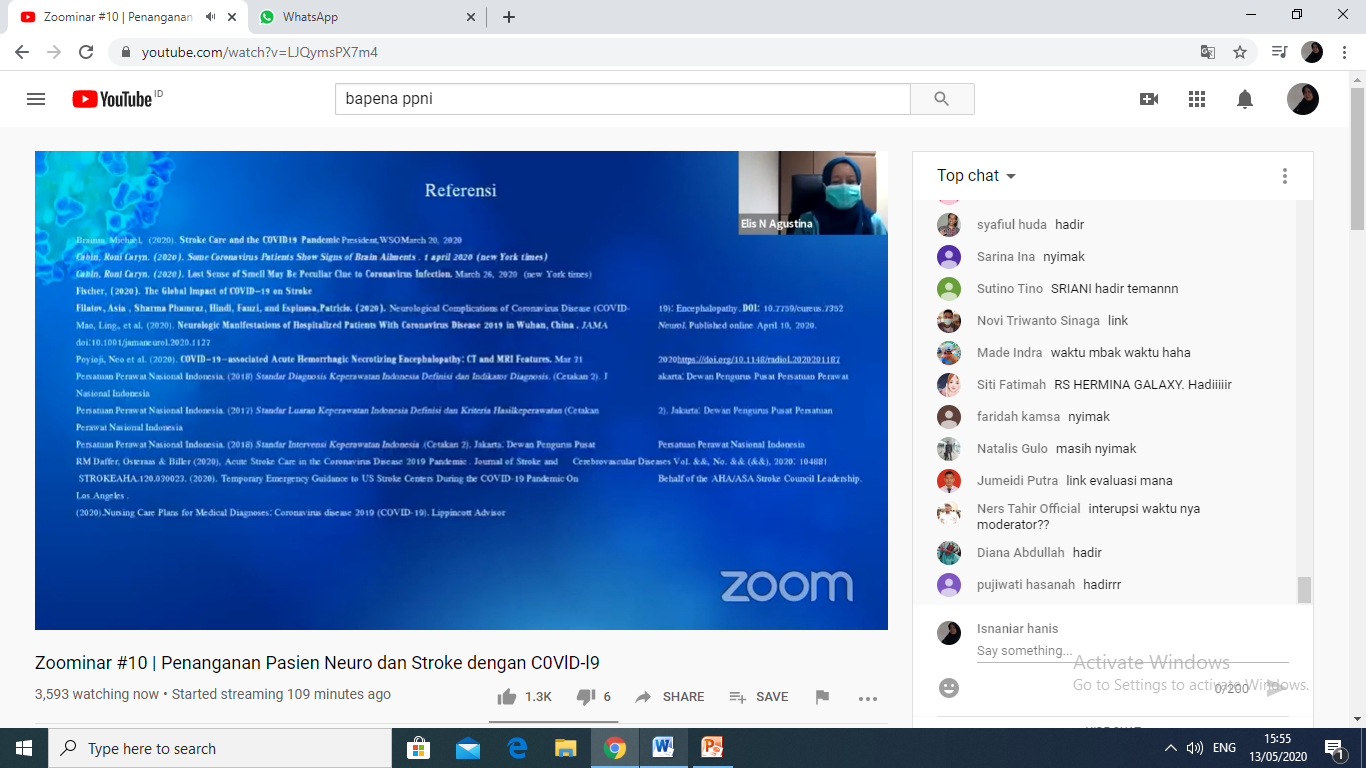 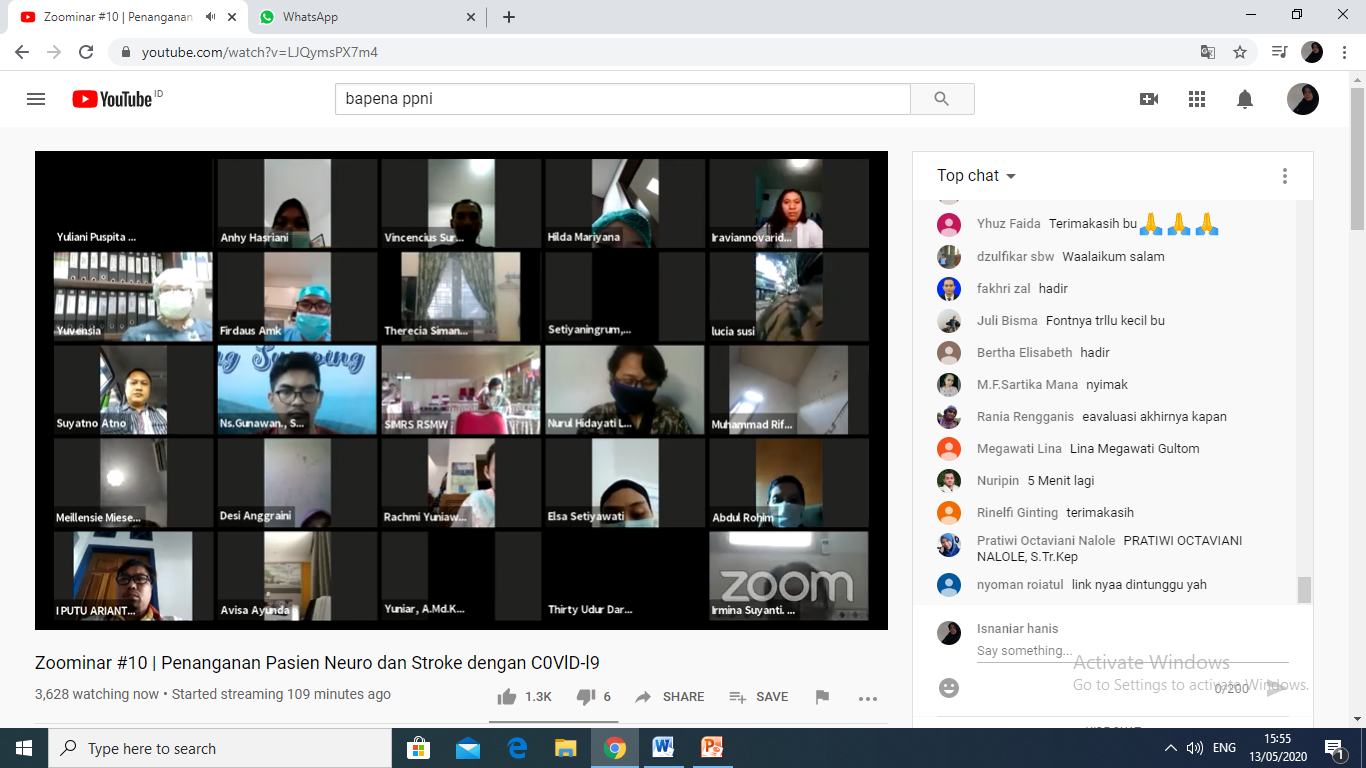 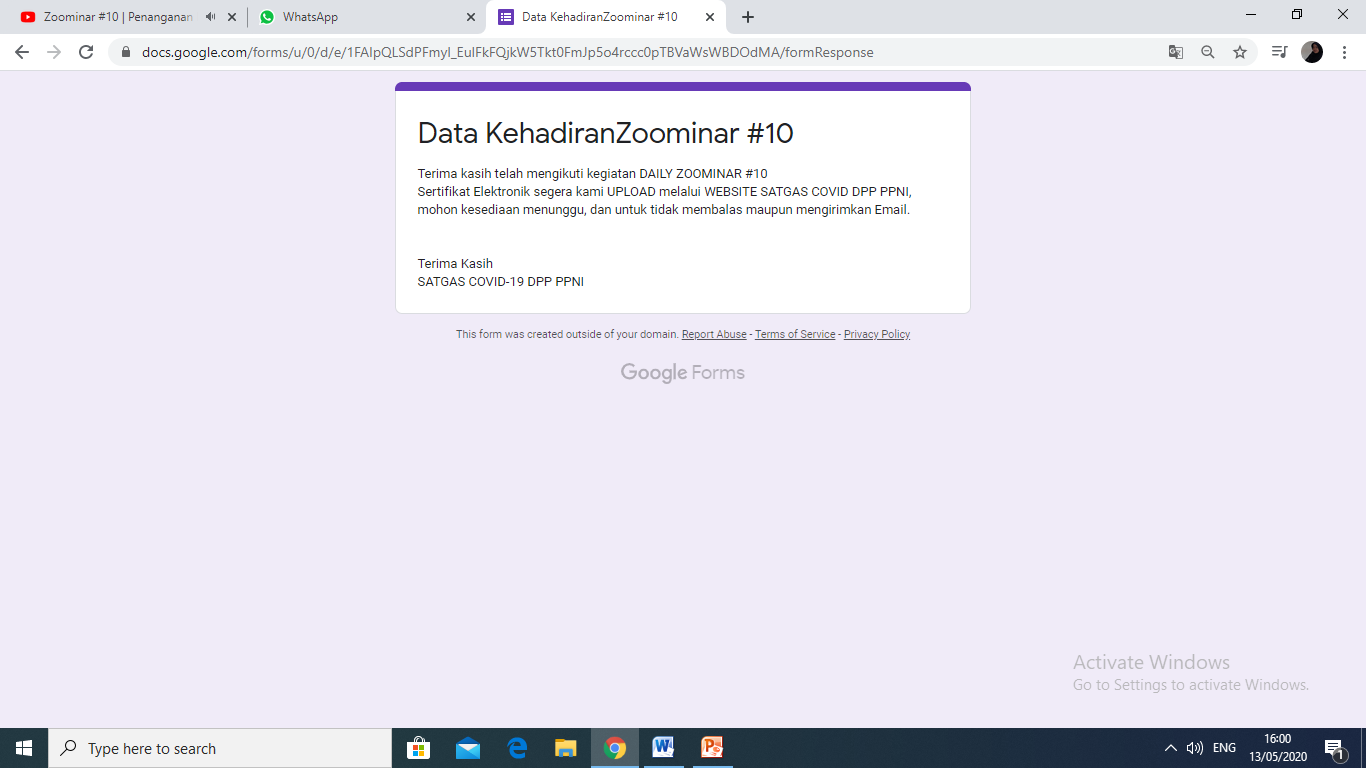 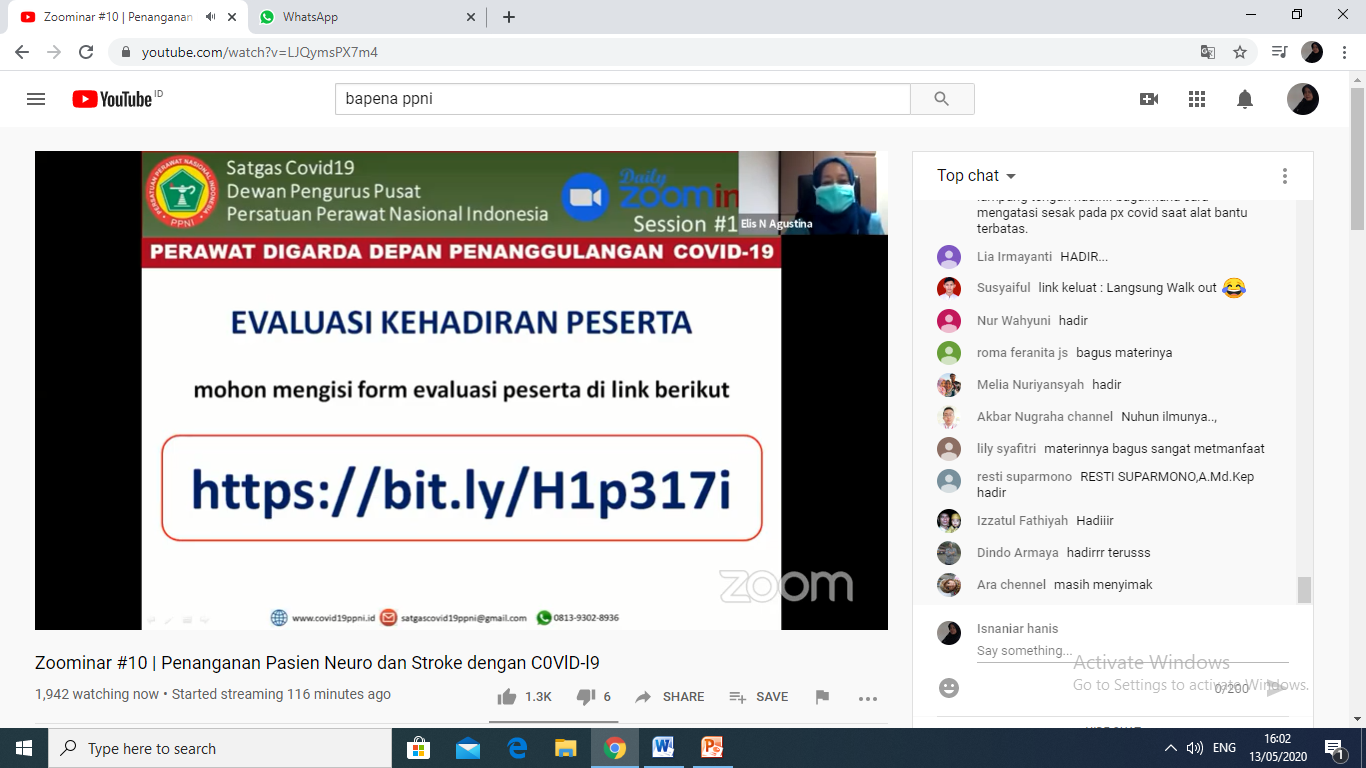 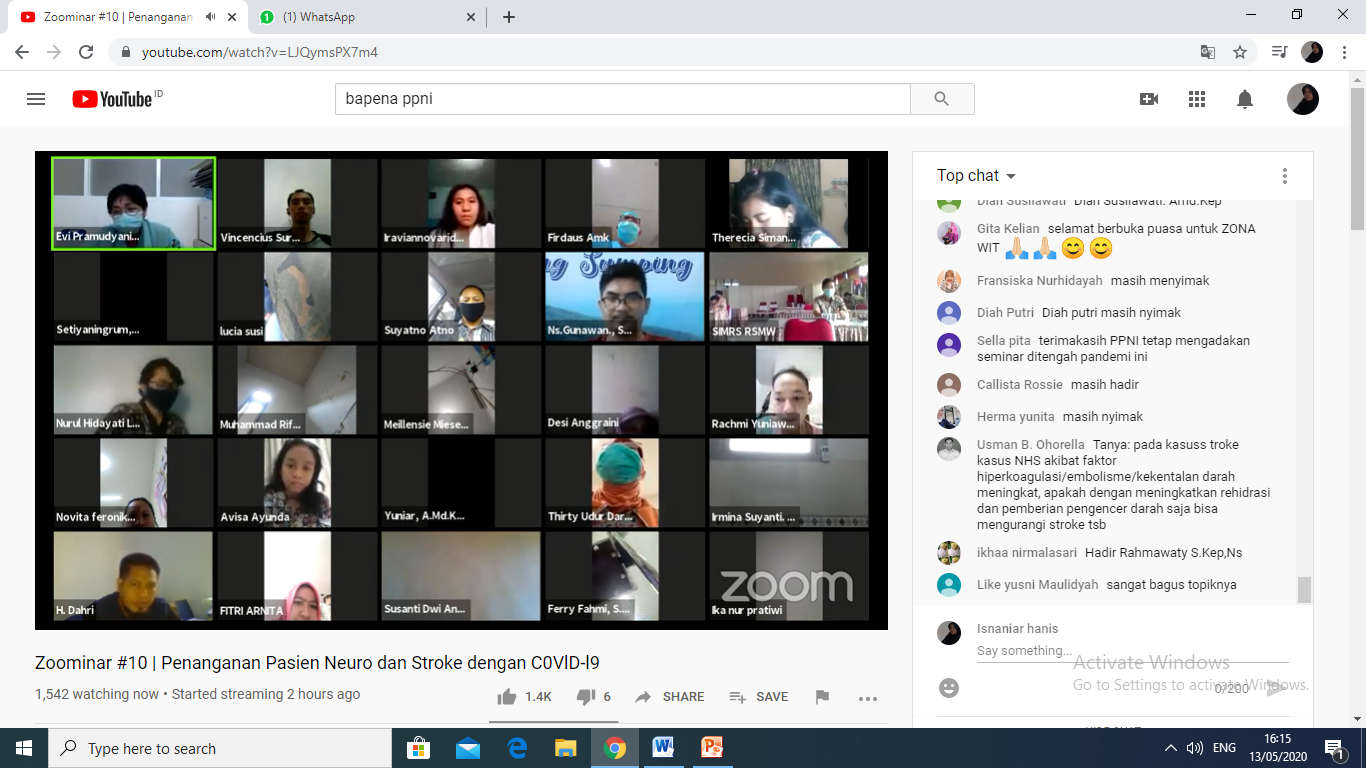 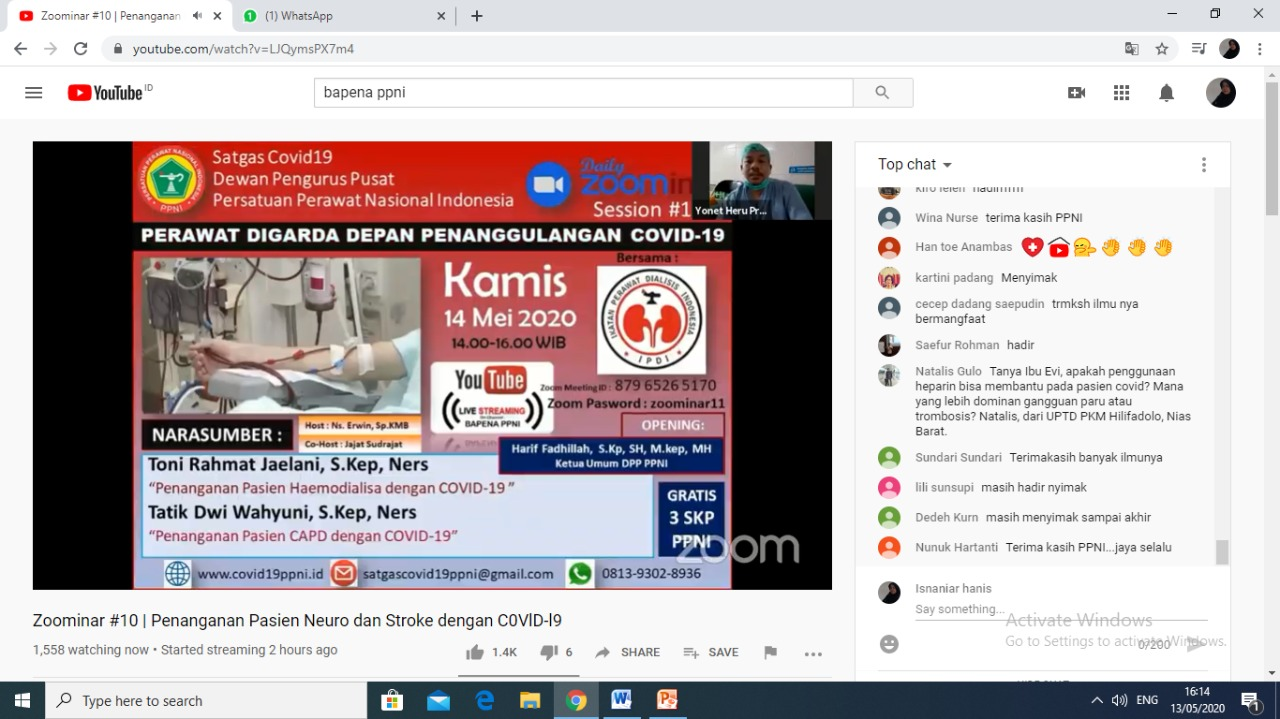 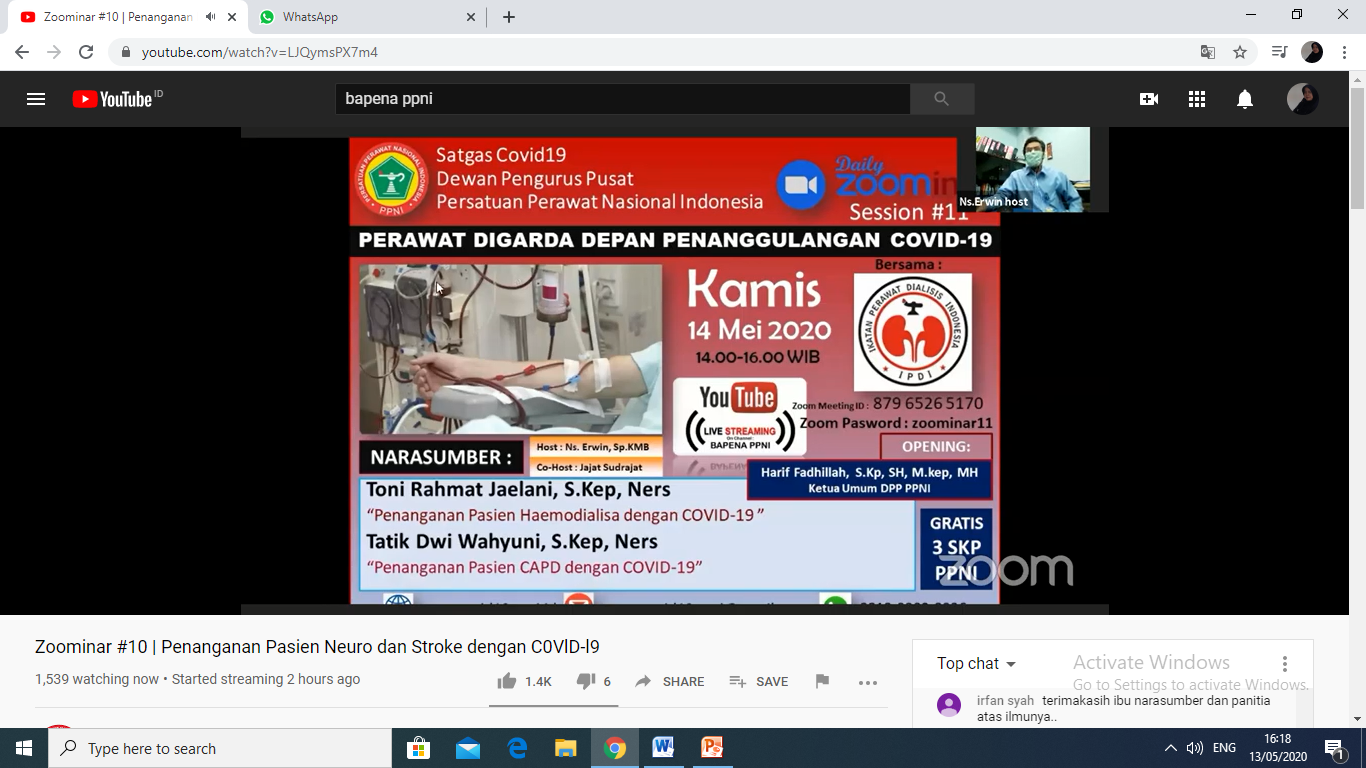 